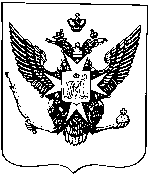 Муниципальные новости ПавловскаИнформационно-аналитический бюллетень27 марта 2017 года                                                                          Выпуск № 4_________________________________________________________________________________________________________________________________________________________________________________________________________________________________________________________________________В номере:-Решение Муниципального Совета города Павловска от 22.03.2017 № 3/1.1 «О назначении публичных слушаний по отчету об исполнении бюджета муниципального образования города Павловска за 2016 год»;- Решение Муниципального Совета города Павловска от 22.03.2017 № 3/2.1 «О принятии Положения о порядке  управления и распоряжения имуществом, находящимся в муниципальной собственности внутригородского муниципального образования Санкт-Петербурга город Павловск»;- Решение Муниципального Совета города Павловска от 22.03.2017 № 3/4.1 «О внесении  изменений Положение о бюджетном процессе в муниципальном образовании город Павловск, утвержденное решением Муниципального Совета города Павловска от 24.02.2016  № 2/2.1»- Решение Муниципального Совета города Павловска от 22.03.2017 № 3/5.1 «О принятии во втором и третьем чтениях (в целом) изменений в решение Муниципального Совета города Павловска от 21.12.2016 № 10/6.1 «О принятии бюджета муниципального образования города Павловска на 2017 год» (в редакции решения от 25.01.2017  № 1/4.1) __________________________________________________________________________________________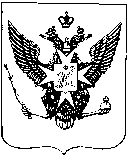 Муниципальный Советгорода ПавловскаРЕШЕНИЕот  22 марта 2017 года							                      	№ 3/1.1О назначении публичных слушаний по отчету об исполнении бюджетамуниципального образованиягорода Павловска за 2016 год  	В соответствии со ст. 28 Федерального Закона от 06.10.2003 № 131-Ф «Об общих принципах организации местного самоуправления в РФ», ст. 19 Закона Санкт-Петербурга от 23.09.2009 № 420-79 «Об организации местного самоуправления в Санкт-Петербурге», ст. 23 Устава внутригородского муниципального образования Санкт-Петербурга город  Павловск, Положением о бюджетном процессе в муниципальном образовании город Павловск, утвержденным решением Муниципального Совета города Павловска от 24.02.2016   № 2/1.1 	Муниципальный Совет города ПавловскаРЕШИЛ:          1. Провести публичные слушания по отчёту об исполнении бюджета муниципального образования города Павловска 24 апреля 2017 года в 16.00 в административном здании по адресу: г. Павловск, пер. Песчаный д. 11/16.	2. Поручить Местной администрации города Павловска осуществить подготовку к проведению публичных слушаний: не позднее, чем за 10 дней до дня проведения публичных слушаний обеспечить оповещение жителей муниципального образования о месте и времени проведения публичных слушаний, а также публикацию  извещения и проекта муниципального правового акта - решения Муниципального Совета об утверждении отчёта об исполнении бюджета муниципального образования города Павловска за  2016 год.	3. Предложить населению муниципального образования города Павловска принять участие в публичных слушаниях.	4. Контроль за исполнением настоящего решения возложить на Главу муниципального образования города Павловска.	5. Настоящее решение вступает в силу со дня его принятия.Глава муниципального образования города Павловска				                                                       В.В. Зибарев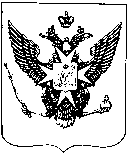 Муниципальный    Совет				проектгорода ПавловскаРЕШЕНИЕот  «____»  _____ 2017 года							                      	№ _______О принятии отчета об исполнении Бюджета муниципального образованиягорода Павловска за 2016 год  	В соответствии со ст. 264.6 Бюджетного кодекса РФ, ст. 53 Устава внутригородского муниципального образования Санкт-Петербурга город Павловск, Положением о бюджетном процессе в муниципальном образовании город Павловск, утвержденным решением Муниципального Совета города Павловска от 24.02.2016  № 2/1.1, 	Муниципальный Совет города ПавловскаРЕШИЛ:          1.  Утвердить отчет об исполнении бюджета муниципального образования города Павловска за 2016 год со следующими показателями:- по доходам в сумме 44 136,9 тыс. руб., - по расходам в сумме 54 263,6 тыс. руб., - с дефицитом местного бюджета в сумме 10 126,7 тыс. руб..2. Утвердить показатели исполнения бюджета муниципального образования города Павловска за 2016 год:- доходов бюджета муниципального образования города Павловска за 2016 год по кодамклассификации доходов согласно приложению 1;- расходов бюджета муниципального образования города Павловска за 2016 год  поведомственной структуре расходов бюджета и по разделам и подразделам классификациирасходов согласно приложениям 2,3;- источников финансирования дефицита бюджета муниципального образования городаПавловска  за 2016 год по кодам классификации источников финансирования дефицитовбюджета согласно приложению 4.        3.   Настоящее решение вступает в силу со дня его официального опубликования.         4.   Контроль за исполнением настоящего решения возложить на главу муниципальногообразования города Павловска.Глава муниципального образования города Павловска				                                                       В.В. ЗибаревПриложение №2 к проекту решению Муниципального Совета города Павловска № ____  от ___2017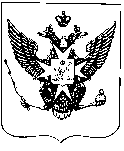 Муниципальный Советгорода ПавловскаРЕШЕНИЕот 22 марта 2017 года							                 № 3/2.1В соответствии с Федеральным законом от 06.10.2003 № 131-ФЗ «Об общих принципах организации  местного  самоуправления  в  Российской  Федерации»,  Законом  Санкт-Петербурга от 23.09.2009  №  420-79  «Об  организации  местного  самоуправления  в Санкт-Петербурге», Приказом Министерства экономического развития РФ от 30.08.2011 № 424 «Об утверждении Порядка  ведения  органами  местного  самоуправления  реестров муниципального имущества», Уставом внутригородского муниципального образования Санкт-Петербурга город Павловск, с  целью  приведения  в  соответствие  с  действующим  законодательством  нормативных правовых  актов  внутригородского  муниципального  образования  Санкт-Петербурга город Павловск, Муниципальный Совет города ПавловскаРЕШИЛ:1. Принять во втором и третьем чтениях (в целом) Положение о порядке  управления и распоряжения имуществом, находящимся в муниципальной собственности внутригородского муниципального образования Санкт-Петербурга город Павловск согласно Приложению № 1 к настоящему решению.2. Со дня вступления в силу настоящего решения признать утратившим силу решение Муниципального Совета города Павловска от 09.11.2016 №8/5.1 «О принятии Положения о порядке управления и распоряжения муниципальным имуществом муниципального образования город Павловск».3. Настоящее решение вступает в силу со дня его официального опубликования.4. Контроль за выполнением настоящего решения возложить на Главу муниципального образования города Павловска.Глава муниципального образованиягорода  Павловска								               В.В. Зибарев   Приложение № 1к решению Муниципального Советагорода Павловскаот 22.03.2017 № 3/2.1Положение 
о порядке  управления и распоряжения имуществом, находящимся в муниципальной собственности внутригородского муниципального образования Санкт-Петербурга город Павловск1. Общие положения1.1. Настоящее  Положение  определяет  и  устанавливает  порядок  реализации внутригородским муниципальным образованием Санкт-Петербурга город Павловск (далее  -  муниципальное образование город Павловск)  полномочий  собственника имущества  по  владению, использованию и распоряжению имуществом, находящимся в муниципальной собственности  муниципального образования город Павловск (далее - муниципальным имуществом).1.2. Термины, используемые в настоящем Положении«Муниципальное имущество» – имущество, принадлежащее муниципальному образованию город Павловск на праве собственности.«Управление имуществом» – организованный процесс принятия и исполнения решений в области  учёта  муниципального  имущества,  контроля  и  регулирования  имущественных отношений, осуществляемых органами местного самоуправления города Павловска.«Распоряжение  имуществом»  -  действия  уполномоченных  органов  местного                   самоуправления  города Павловска по  определению  и  изменению  юридического  статуса муниципального  имущества,  в  том  числе  передача  его  юридическим  и  физическим  лицам  в собственность  (или  иное  вещное  право),  безвозмездное  пользование,  доверительное  управление, аренду, залог.«Казна  муниципального  образования»  -  средства  местного  бюджета  и  иное муниципальное имущество, не закреплённое за муниципальными предприятиями и учреждениями.1.3.  Управление  имуществом  муниципального образования город Павловск осуществляется  в  соответствии  с Конституцией РФ, Гражданским кодексом РФ, федеральными нормативными  правовыми  актами, нормативными  правовыми  актами  Санкт-Петербурга,  Уставом внутригородского муниципального образования Санкт-Петербурга город Павловск  и  настоящим Положением.1.4.  Функции  специального  уполномоченного  органа,  осуществляющего  от  имени  муниципального образования город Павловск полномочия  собственника  по  управлению  и  распоряжению  муниципальным имуществом, выполняет Местная администрация города Павловска (далее – Местная администрация).1.5.  Финансирование  деятельности  Местной администрации  по  управлению  и  распоряжению муниципальным имуществом муниципального образования город Павловск осуществляется из средств местного  бюджета.1.6.  В  собственности  муниципального  образования  город Павловск  может  находиться имущество,  определённое  действующим  законодательством,  в  том  числе  Законом  Санкт-Петербурга от 23.09.2009 №  420-79 «Об  организации  местного  самоуправления  в  Санкт-Петербурге».2.  Система органов по управлению и распоряжению муниципальным имуществом.2.1.  Систему органов управления и распоряжения муниципальным имуществом  составляют Муниципальный Совет города Павловска (далее – Муниципальный Совет) и Местная администрация.2.2.  Полномочия Муниципального Совета в области управления  имуществом.Муниципальный Совет:1) принимает решения, определяющие порядок управления  и  распоряжения имуществом, находящимся в муниципальной  собственности;2) осуществляет контроль за реализацией порядка управления  и  распоряжения имуществом, находящимся в муниципальной  собственности;3) утверждает Реестр муниципального  имущества;4) принимает  решение об утверждении прогнозного плана приватизации муниципального имущества;5) определяет  порядок  принятия  решений  о  создании,  реорганизации  и  ликвидации муниципальных  предприятий,  а  также  об  установлении  тарифов  на  услуги  муниципальных предприятий  и  учреждений,  выполнения  работ,  за  исключением  случаев  предусмотренных федеральными законами;6) определяет  условия  приобретения,  создания,  преобразования  объектов  муниципальной собственности; утверждает перечень объектов муниципальной  собственности.7) в  отношении  имущества,  находящегося  в  собственности  Муниципального  Совета, Муниципальный  Совет  осуществляет  права  собственника  (в  том  числе  права  владения, пользования  и  распоряжения)  в  полном  объеме  самостоятельно  в  соответствии  с  действующим законодательством.2.3.  Полномочия Главы Местной администрации.Глава Местной администрации:1) представляет  на  утверждение  Муниципальному  Совету  проекты  решений  по установлению порядка управления и распоряжения муниципальным имуществом;2) подписывает  договоры (контракты) и  соглашения  по  вопросам  управления  и  распоряжения муниципальным имуществом;3) организует  разработку  и  обеспечивает  реализацию  проектов,  направленных  на повышение  эффективности  использования,  управления  и  распоряжения  муниципальным имуществом.2.4.  Полномочия Местной администрации:Местная администрация:1) обеспечивает в установленном Муниципальным Советом порядке управление и распоряжение имуществом, находящимся в муниципальной собственности;2) принимает решения о создании, реорганизации и ликвидации муниципальных предприятий и учреждений, осуществляет функции и полномочия учредителя в отношении муниципальных предприятий и учреждений;3) принимает решение о приобретении имущества в муниципальную  собственность;  4) принимает  участие  в  пределах  своей  компетенции  в  разработке  нормативных  актов  по вопросам  управления  и  распоряжения  муниципальным  имуществом,  в  разработке  и  реализации проектов,  направленных  на  повышение  эффективности  использования,  управления  и распоряжения муниципальным имуществом;5)  участвует в разработке проектов муниципальных правовых  актов;6) организует проведение инвентаризации и оценки муниципального  имущества;7) осуществляет  контроль  за  использованием  по  назначению  и  сохранностью муниципального  имущества;8) осуществляет  по  решению  Муниципального  Совета  мероприятия  по  ликвидации  и реорганизации муниципальных унитарных предприятий и учреждений;9) передаёт в установленном порядке муниципальное имущество в хозяйственное  ведение, оперативное управление и на ином  вещном  праве  (безвозмездное  пользование,  доверительное управление) юридическим и физическим  лицам;10) от  имени  муниципального  образования  исполняет  полномочия  собственника муниципального  имущества  при  решении  вопросов  и  реализации  процедуры  несостоятельности (банкротства)  муниципальных  унитарных  предприятий,  а  также  хозяйственных обществ и товариществ, в капитале которых имеется доля муниципальной  собственности;11) обеспечивает  в  пределах  своей  компетенции  защиту  имущественных  прав муниципального  образования  при  ведении  дел  в  суде,  арбитражном  суде,  третейском  суде, исполняя полномочия истца, ответчика либо третьего  лица;12) ведёт бухгалтерскую отчётность о движении  денежных  средств, полученных в результате приватизации муниципального  имущества;13) получает и перечисляет в местный бюджет денежные средства, полученные в результате приватизации муниципального имущества, в соответствии с нормами, установленными законодательством о приватизации.3.  Порядок управления муниципальным имуществом, закреплённым за муниципальными унитарными предприятиями и муниципальными учреждениями3.1.  Муниципальное унитарное  предприятие.3.1.1.  Учредителем муниципального унитарного предприятия (далее  - предприятие) от  имени муниципального образования  город Павловск  выступает  Местная администрация. Предприятие  может  быть  создано  в  случаях,  предусмотренных  законодательством  о государственных и муниципальных унитарных предприятиях.Решение об учреждении унитарного предприятия должно определять:1) цели и предмет деятельности унитарного  предприятия;2) состав имущества, закрепляемого за унитарным предприятием на праве хозяйственного ведения или на праве оперативного  управления.Уставный  фонд  предприятия  может  формироваться  за  счёт  денег,  ценных  бумаг,  иных вещей, имущественных и иных прав, имеющих денежную оценку.3.1.2.  Уставы предприятий утверждаются правовым актом Местной администрации.3.1.3.  Уставы предприятий подлежат государственной  регистрации.3.1.4.  Ликвидация предприятий осуществляется ликвидационной комиссией, назначенной Местной администрацией.3.2.  Имущество муниципального унитарного  предприятия.3.2.1.  Всё имущество предприятия находится в муниципальной собственности и принадлежит предприятию на праве хозяйственного  ведения.3.2.2.  Имущество муниципального унитарного предприятия формируется за  счёт:1) имущества,  закреплённого  за  муниципальным  унитарным  предприятием  на  праве хозяйственного ведения или на праве оперативного управления собственником этого имущества;2) доходов муниципального унитарного предприятия от его  деятельности;3) иных не противоречащих законодательству  источников.3.2.3.  Состав  муниципального  имущества,  передаваемого  в  уставный  фонд  предприятия, определяется  Местной администрацией.  Закрепление  муниципального  имущества  за  предприятиями осуществляется  Местной администрацией  в  соответствии  с  целями  и  задачами,  установленными  уставом предприятия.3.2.4.  Стоимость  имущества,  закрепляемого  за  унитарным  предприятием  на  праве хозяйственного ведения или на праве оперативного управления, при его учреждении определяется в соответствии с законодательством.3.2.5.  Предприятие  не  вправе  продавать  принадлежащее  ему  на  праве  хозяйственного ведения недвижимое имущество, сдавать его в аренду, отдавать в залог, вносить в качестве вклада в  уставной  (складочный)  капитал  хозяйственных  обществ  и  товариществ  или  иным  способом распоряжаться этим имуществом без согласия  собственника. Остальным имуществом, принадлежащим предприятию, оно распоряжается самостоятельно, за исключением случаев, установленных Федеральным законом от 14.11.2002 № 161-ФЗ «О государственных и муниципальных унитарных предприятиях» или иными правовыми актами.3.3.  Муниципальное  учреждение 3.3.1.  В  муниципальном образовании город Павловск  могут  создаваться  муниципальные  учреждения.3.3.2.  Муниципальное  учреждение  (далее  -  учреждение)  создаётся  Местной администрацией для исполнения функций некоммерческого  характера. Учредителем  учреждения  от  имени  муниципального  образования  город Павловск  выступает Местная администрация.3.3.3.  Устав учреждений утверждается правовым актом Местной администрации.3.3.4.  Реорганизация и ликвидация учреждения осуществляется Местной администрацией в порядке, установленном законодательством Российской Федерации.3.3.5.  Финансирование содержания и деятельности учреждения осуществляется полностью или частично за счёт средств местного бюджета, а также иных источников, предусмотренных законодательством Российской  Федерации.3.3.6.  Учреждениям, за исключением учреждений, выполняющих функции органов местного самоуправления в соответствии с их уставами может быть предоставлено право осуществлять хозяйственную деятельность, если она служит достижению уставных целей и соответствует им.3.4.  Имущество муниципального  учреждения:3.4.1.  Всё имущество учреждения находится в муниципальной собственности и закрепляется за ним на праве оперативного  управления.3.4.2.  Состав  имущества  создаваемого  учреждения  определяется  Местной администрацией. Закрепление  муниципального  имущества  за  учреждениями  осуществляется  Местной администрацией в соответствии с целями и задачами, установленными уставом учреждения.3.4.3.  Имущество учреждения формируется за  счёт:1) имущества  и  финансовых  средств  местного  бюджета,  передаваемых  учреждению  в установленном  порядке;2) имущества, приобретённого учреждением по гражданско-правовым  сделкам;3) доходов от разрешённых учреждению видов хозяйственной  деятельности;4) иных  поступлений.3.4.4.  Учреждение не вправе отчуждать или иным способом распоряжаться закрепленным за ним  имуществом  и  имуществом,  приобретённым  за  счёт  средств,  выделенных  по  смете  без согласия собственника. 3.4.5.  Местная администрация  вправе  изъять  у  учреждения  излишнее,  неиспользуемое  или используемое  не  по  назначению  имущество,  закрепленное им за учреждением либо приобретенное учреждением за счет средств, выделенных ему собственником на приобретение этого имущества. Имуществом, изъятым у учреждения, Местная администрация вправе распорядиться по своему усмотрению.3.5.  Приобретение  и  прекращение  права  хозяйственного  ведения  и  права  оперативного управления.3.5.1.  Право  хозяйственного  ведения  или  право  оперативного  управления  муниципальным имуществом,  в  отношении  которого  Местной администрацией  принято  решение  о  закреплении  за предприятием  или  учреждением,  возникает  у  этого  предприятия  или  учреждения  с  момента передачи  имущества, если иное не установлено Гражданским кодексом Российской Федерации и иными правовыми актами или решением Местной администрации.3.5.2.  Продукция  и  доходы  от  использования  муниципального  имущества,  находящегося  в хозяйственном  ведении  или  оперативном  управлении,  а  также  имущество,  приобретённое предприятием или учреждением по договорам или иным основаниям, поступают в хозяйственное ведение  или  оперативное  управление  предприятий  или  учреждений  в  порядке,  установленном законодательством.3.5.3.  Право  хозяйственного  ведения  и  право  оперативного  управления  имуществом прекращаются по основаниям и в порядке, предусмотренном законодательством.3.6.  Управление предприятием и учреждением осуществляют их руководители  (директора), назначаемые  и  освобождаемые  от  должности  Местной администрацией.  3.6.1. Права,  обязанности  и  условия  деятельности  руководителя,  а  также  взаимная ответственность сторон определяется в контракте, заключаемом с  руководителем. Представителем нанимателя  для  руководителей  муниципальных  предприятий  и  учреждений  является  Глава Местной администрации. 3.7.  Контроль за деятельностью муниципальных предприятий и  учреждений.3.7.1.  Предприятия и  учреждения:1) осуществляют оперативный учёт результатов своей деятельности, ведут бухгалтерский и статистический учёт и отчётность в установленном законодательством порядке, сроках и объёме;2) представляют ежегодные отчеты о своей деятельности по установленной  форме;3) представляют  уполномоченным  государственным  органам  информацию,  необходимую для налогообложения и ведения общегосударственной системы сбора и обработки  экономической информации;4) за  искажение  представляемых  данных  несут  ответственность,  предусмотренную законодательством  Российской Федерации.3.7.2.  Ревизии  и  проверки  деятельности  предприятий  и  учреждений  проводятся  в в порядке, предусмотренном законодательством.4.  Порядок распоряжения муниципальным имуществом4.1.  Порядок отчуждения муниципального  имущества.4.1.1.  Отчуждение  движимого  и  недвижимого  муниципального  имущества  в  собственность физических и (или) юридических лиц осуществляется  в  соответствии  с  Федеральным законом от 21.12.2001 № 178-ФЗ «О приватизации государственного и муниципального имущества».4.2.  Порядок заключения договоров в отношении муниципального  имущества.4.2.1.  Заключение  договоров  аренды,  договоров  безвозмездного  пользования,  договоров доверительного  управления  имуществом,  иных  договоров,  предусматривающих  переход  прав владения  и  (или)  пользования  в  отношении  муниципального  имущества,  не  закреплённого  на праве  хозяйственного  ведения  или  оперативного  управления,  может  быть  осуществлено  в соответствии с Гражданским кодексом Российской Федерации и иными правовыми актами.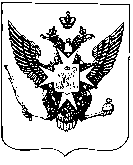 Муниципальный Советгорода ПавловскаРЕШЕНИЕот   22  марта 2017 года							                        № 3/4.1	В соответствии с Бюджетным кодексом Российской Федерации, Уставом внутригородского муниципального образования Санкт-Петербурга город Павловск, Муниципальный Совет города ПавловскаРЕШИЛ:	1. Внести изменения в Положение о бюджетном процессе в муниципальном образовании город Павловск, утвержденное решением Муниципального Совета города Павловска от 24.02.2016 № 2/2.1, изложив его в новой  редакции согласно приложению 1 к настоящему решению.	2. Настоящее решение вступает в силу со дня его официального опубликования.	3. Контроль за исполнением настоящего решения возложить на постоянную комиссию Муниципального Совета города Павловска по экономическим вопросам.Глава муниципального образованиягорода Павловска				                                                           В.В. ЗибаревПриложение 1к решениюМуниципального Советагорода Павловскаот 22.03.2017 № 3/4.1Положениео бюджетном процессе в муниципальном образованиигород ПавловскНастоящее Положение в соответствии с Конституцией Российской Федерации, Бюджетным кодексом Российской Федерации, Законом Санкт-Петербурга от 23.09.2009 № 420-79 «Об организации местного самоуправления в Санкт-Петербурге», Уставом внутригородского муниципального образования Санкт-Петербурга город Павловск (далее – муниципальное образование) устанавливает основы организации бюджетного процесса в муниципальном  образовании и определяет порядок составления и рассмотрения проекта бюджета муниципального образования, утверждения и исполнения бюджета муниципального образования, а также осуществления контроля за его исполнением, осуществлению бюджетного учета, составлению, внешней проверке, рассмотрению и утверждению бюджетной отчетности.Глава 1. Общие положенияСтатья 1. Организация бюджетного процесса в муниципальном образовании   город Павловск1.1. Бюджетный процесс в муниципальном образовании город Павловск - регламентированная законодательством Российской Федерации деятельность органов местного самоуправления города Павловска и иных участников бюджетного процесса по составлению и рассмотрению проекта бюджета муниципального образования город Павловск (далее - проект местного бюджета), утверждению и исполнению бюджета муниципального образования (далее - местный бюджет), контролю за его исполнением, осуществлению бюджетного учета, составлению, внешней проверке, рассмотрению и утверждению бюджетной отчетности.1.2. Бюджетные правоотношения в муниципальном образовании осуществляются в соответствии с бюджетным законодательством Российской Федерации, Санкт-Петербурга, Уставом внутригородского муниципального образования Санкт-Петербурга город Павловск, настоящим Положением.Статья 2. Участники бюджетного процесса.2.1. Участниками бюджетного процесса в МО г. Павловск являются:1) Муниципальный Совет города Павловска (далее – МС г. Павловска);2) Глава муниципального образования города Павловска (далее – Глава МО г. Павловска);2) Муниципальный Совет города Павловска (далее – МС г. Павловска);3) Местная администрация города Павловска (далее – МА г. Павловска);4) Контрольно-счетный   орган   муниципального   образования  город Павловск (далее – контрольно-счетный орган МО г. Павловск).5) главные распорядители  (распорядители) средств местного бюджета;6) главные администраторы  (администраторы) доходов местного бюджета;7) главные администраторы  (администраторы) источников финансирования дефицита местного бюджета;8) получатели бюджетных средств.Статья 3. Бюджетные полномочия Муниципального Совета.3.1. Муниципальный Совет города Павловска:1) устанавливает порядок составления и рассмотрения проекта местного бюджета, утверждения и исполнения местного бюджета, осуществления контроля за его исполнением и утверждения отчёта об исполнении местного бюджета;2) рассматривает проект местного бюджета, утверждает местный бюджет, осуществляет контроль его исполнения на своих заседаниях, заседаниях комиссий и рабочих групп Муниципального Совета, в ходе проводимых Муниципальным Советом  слушаний и в связи с депутатскими запросами;3) рассматривает и утверждает годовой отчет об исполнении местного бюджета в порядке, установленном настоящим Положением;4) формирует и определяют правовой статус органа внешнего муниципального финансового контроля (контрольно-счётного органа муниципального образования);5) устанавливает решением о бюджете случаи и порядок предоставления субсидий юридическим лицам (за исключением субсидий муниципальным учреждениям), индивидуальным предпринимателям, а также физическим лицам – производителям товаров, работ, услуг;6) при утверждении бюджета устанавливает цели, на которые может быть предоставлен бюджетный кредит, условия и порядок предоставления бюджетных кредитов, бюджетные ассигнования для их предоставления на срок в пределах финансового года и на срок, выходящий за пределы финансового года, а также ограничения по получателям (заемщикам) бюджетных кредитов;7)  устанавливает порядок предоставления муниципальных гарантий МО г. Павловск;8)  утверждает дополнительные ограничения по муниципальному долгу МО г. Павловск;9)  проводит в порядке, установленном Уставом МО г. Павловск и (или) нормативными правовыми актами МС г. Павловска, публичные слушания по проекту местного бюджета и проекту годового отчета об исполнении местного бюджета;10) определяет размеры и условия оплаты труда работников муниципальных казенных учреждений МО г. Павловск;11) осуществляет другие полномочия в соответствии с Бюджетным кодексом Российской Федерации,  Федеральным законом от 06.10.2003 № 131-ФЗ «Об общих принципах организации местного самоуправления в Российской Федерации», Федеральным законом от 07.02.2011 № 6-ФЗ «Об общих принципах организации и деятельности контрольно-счетных органов субъектов Российской Федерации и муниципальных образований», иными нормативными правовыми актами Российской Федерации, а также Уставом МО г. Павловск;12) Устанавливает предельные объемы выпуска муниципальных ценных бумаг в соответствии с верхним пределом муниципального долга, установленного решением о местном бюджете.Статья 4. Бюджетные полномочия Главы МО г. ПавловскГлава МО г. Павловск:1)  направляет проект решения о местном бюджете, внесенный Местной администрацией  г. Павловска  на рассмотрение Муниципального Совета г. Павловска, в контрольно-счетный орган МО г. Павловск для проведения экспертизы, если данная обязанность решением МС г. Павловска не возложена на МА г. Павловска;2)  создает  согласительную комиссию по корректировке проекта местного бюджета в случае отклонения МС г. Павловска проекта решения о местном бюджете, утверждает регламент  работы согласительной комиссии;3)   подписывает решения МС г. Павловска о местном бюджете, о внесении изменений в решения о местном бюджете, об утверждении отчета об исполнении местного бюджета, иные решения МС г. Павловска, регулирующие бюджетные правоотношения в муниципальном образовании;4)  осуществляет иные бюджетные полномочия в соответствии с Бюджетным кодексом Российской Федерации, федеральными законами, иными правовыми актами Российской Федерации, также Уставом МО г. Павловск.Статья 5. Бюджетные полномочия Местной администрации г. ПавловскаМестная администрация г. Павловска:1) вносит на рассмотрение МС г. Павловска проекты решений о местном бюджете и о внесении изменений и дополнений в решение о местном бюджете с необходимыми документами и материалами;2)  представляет годовой отчет об исполнении местного бюджета на утверждение МС г. Павловска;3)  утверждает и представляет в МС г. Павловска и  контрольно-счетный орган МО г. Павловск отчеты об исполнении местного бюджета за первый квартал, полугодие и девять месяцев текущего финансового года;4)  устанавливает порядок разработки прогноза социально-экономического развития МО г. Павловск, среднесрочного финансового плана, проекта местного бюджета;5)  обеспечивает исполнение местного бюджета, составление бюджетной отчётности;6) осуществляет внутренний муниципальный финансовый контроль в формах и порядке, устанавливаемых Бюджетным кодексом Российской Федерации, иными актами бюджетного законодательства и нормативными правовыми актами Российской Федерации;7) определяет порядок принятия решений о разработке муниципальных программ и их формирования и реализации;8)  утверждает муниципальные программы;9)  устанавливает порядок разработки, утверждения и реализации ведомственных целевых программ;10) обеспечивает управление муниципальным долгом;11)  устанавливает состав, порядок и срок внесения в муниципальную долговую книгу информации в соответствии с ч. 4 ст. 121 Бюджетного кодекса Российской Федерации, устанавливает  порядок  ведения долговой книги;12)  предоставляет от имени МО г. Павловск муниципальные гарантии;13) устанавливает порядок осуществления бюджетных полномочий главными администраторами доходов местного бюджета, которые являются органами местного самоуправления и (или) находящимися в их ведении казенными учреждениями;14) определяет порядок формирования муниципальных заданий и финансового обеспечения выполнения муниципальных заданий в соответствии с ведомственным перечнем муниципальных услуг и работ, оказываемых (выполняемых) муниципальными учреждениями в качестве основных видов деятельности;15) устанавливает порядок формирования, ведения и утверждения ведомственных перечней муниципальных услуг и работ, оказываемых и выполняемых муниципальными учреждениями, с соблюдением общих требований, установленных Правительством Российской Федерации;16) утверждает Генеральные условия эмиссии и обращения муниципальных ценных  бумаг в соответствии  с Федеральным законом от 29.07.1998 № 136-ФЗ «Об особенностях эмиссии и обращения государственных и муниципальных ценных бумаг»;17) разрабатывает прогноз социально-экономического развития МО г. Павловск на очередной финансовый год и плановый период;18) представляет МО г. Павловск в договоре о предоставлении бюджетного кредита, а также в правоотношениях, возникающих в связи с его заключением;19) осуществляет предварительную проверку финансового состояния юридического лица - получателя бюджетного кредита, его гаранта или поручителя;20) ведёт учет основных и обеспечительных обязательств до полного исполнения обязательств по бюджетному кредиту, а также в соответствии с условиями заключенных договоров (соглашений) осуществляет проверку финансового состояния заемщиков, гарантов, поручителей, достаточности суммы предоставленного обеспечения;21)   осуществлять проверку целевого использования бюджетного кредита;22) устанавливает порядок использования бюджетных ассигнований резервного фонда МА  г. Павловска, предусмотренных в составе местного бюджета;23) одобряет прогноз социально-экономического развития МО г. Павловск одновременно с принятием решения о внесении проекта местного бюджета на рассмотрение МС г. Павловска;24) устанавливает порядок проведения и критерии оценки эффективности реализации муниципальных программ;25) составляет проект местного бюджета, представляет его с необходимыми документами и материалами для внесения на рассмотрение МС г. Павловска;26)  организует исполнение местного бюджета на основе сводной бюджетной росписи и кассового плана;27) обеспечивает составление бюджетной отчетности в соответствии с законодательством Российской Федерации;28)   составляет и ведет сводную бюджетную роспись;29) утверждает перечень кодов подвидов по видам доходов, закрепляемых за главными администраторами доходов местного бюджета, которыми являются органы местного самоуправления г. Павловска;30)  устанавливает порядок осуществления оценки надежности (ликвидности) банковской гарантии, поручительства при предоставлении бюджетных кредитов;31) осуществляет оценку надежности (ликвидности) банковской гарантии, поручительства при предоставлении бюджетных кредитов;32) устанавливает в соответствии с общими требованиями, определяемыми Министерством финансов Российской Федерации, порядок взыскания остатков непогашенных бюджетных кредитов, включая проценты, штрафы и пени;33) осуществляет муниципальные заимствования от имени МО г. Павловск в соответствии с Бюджетным кодексом Российской Федерации и настоящим Положением, выступает эмитентом муниципальных ценных бумаг МО г. Павловск;34)  устанавливает порядок осуществления анализа финансового состояния принципала в целях предоставления муниципальных гарантии, осуществляет анализ финансового состояния принципала;35) ведет учет выданных муниципальных гарантий, исполнения обязательств принципала, обеспеченных муниципальными гарантиями МО г. Павловск, а также учет осуществления гарантом платежей по выданным гарантиям;36)   осуществляет ведение муниципальной долговой книги МО г. Павловск;37) обеспечивает передачу информации о долговых обязательствах МО г. Павловск, отраженной в муниципальной долговой книге, в финансовый орган Санкт-Петербурга;38) ежемесячно составляет и представляет отчет о кассовом исполнении местного бюджета в порядке, установленном Министерством финансов Российской Федерации;39)  устанавливает порядок учета бюджетных обязательств;40) получает необходимые сведения от иных финансовых органов, а также от иных органов государственной власти, органов местного самоуправления г. Павловска в целях своевременного и качественного составления проекта местного бюджета, бюджетной отчетности;41)  устанавливает порядок и методику планирования бюджетных ассигнований;42)  устанавливает порядок составления и ведения сводной бюджетной росписи;43)  устанавливает порядок составления и ведения кассового плана, а также состав и сроки представления главными распорядителями средств местного бюджета, главными администраторами доходов местного бюджета, главными администраторами источников финансирования дефицита местного бюджета сведений, необходимых для составления и ведения кассового плана;44)  осуществляет составление и ведение кассового плана;45) осуществляет исполнение местного бюджета по расходам с соблюдением требований Бюджетного кодекса Российской Федерации;46) распределяет бюджетные ассигнования, лимиты бюджетных обязательств по подведомственным распорядителям и получателям бюджетных средств;47) ведет реестр расходных обязательств, подлежащих исполнению в пределах утвержденных лимитов бюджетных обязательств и бюджетных ассигнований;48)  утверждает порядок составления, утверждения и ведения бюджетных смет казённых учреждений;49) устанавливает порядок санкционирования оплаты денежных обязательств в соответствии с положениями Бюджетного кодекса Российской Федерации;50) устанавливает порядок составления и ведения бюджетных росписей главных распорядителей средств местного бюджета, включая внесение изменений в них;51) утверждает лимиты бюджетных обязательств главных распорядителей средств местного бюджета;	52) устанавливает порядок исполнения местного бюджета по источникам финансирования дефицита местного бюджета главными администраторами источников финансирования дефицита местного бюджета в соответствии со сводной бюджетной росписью в соответствии с положениями Бюджетного кодекса Российской Федерации;53) устанавливает порядок санкционирования оплаты денежных обязательств, подлежащих исполнению за счет бюджетных ассигнований по источникам финансирования дефицита бюджета;54) устанавливает случаи и порядок утверждения и доведения до главных распорядителей средств местного бюджета и получателей бюджетных средств предельного объема оплаты денежных обязательств в соответствующем периоде текущего финансового года (предельные объемы финансирования) при организации исполнения местного бюджета по расходам;55) осуществляет управление средствами на единых счетах местного бюджета при кассовом обслуживании исполнения местного бюджета;56) устанавливает порядок завершения операций по исполнению местного бюджета в текущем финансовом году;57) представляет сводную бюджетную отчетность об исполнении местного бюджета в уполномоченные органы в установленные ими сроки;58) составляет сводную бюджетную отчетность МО г. Павловск на основании сводной бюджетной отчетности главных распорядителей средств местного бюджета, главных администраторов доходов местного бюджета, главных администраторов источников финансирования дефицита местного бюджета;59) разрабатывает программу муниципальных заимствований, программу муниципальных гарантий, программу предоставления бюджетных кредитов;60) осуществляет исполнение судебных актов по обращению взыскания на средства местного бюджета, на средства бюджетных и автономных муниципальных учреждений, ведет учет и осуществляет хранение исполнительных документов и иных документов, связанных с их исполнением;61) осуществляет иные полномочия в соответствии с Бюджетным кодексом Российской Федерации, иными правовыми актами бюджетного законодательства Российской Федерации и настоящим Положением.Статья 6. Бюджетные полномочия иных участников бюджетного процесса в МО г. Павловск1. Бюджетные полномочия контрольно-счетного органа МО г. Павловска определяются Бюджетным кодексом Российской Федерации, иными правовыми актами бюджетного законодательства Российской Федерации, Федеральным законом от 07.02.2011 № 6-ФЗ «Об общих принципах организации и деятельности контрольно-счетных органов субъектов Российской Федерации и муниципальных образований», а также настоящим Положением.2. Бюджетные полномочия иных участников бюджетного процесса определяются в соответствии с Бюджетным кодексом Российской Федерации.Глава 2. СОСТАВЛЕНИЕ ПРОЕКТА МЕСТНОГО БЮДЖЕТА МО Г. ПАВЛОВСКАСтатья 7. Общие положения составления проекта местного бюджета г. Павловска1.   Местный бюджет разрабатывается и утверждается в форме решения   МС г. Павловска.2.   Проект местного бюджета составляется и утверждается сроком на один год (очередной финансовый год).3.   Финансовый год соответствует календарному году и длится с 1 января по 31 декабря.4.  Решение МС г. Павловска о бюджете вступает в силу с 1 января и действует по 31 декабря финансового года, если иное не предусмотрено Бюджетным кодексом Российской Федерации. 5.  Проект местного бюджета составляется на основе прогноза социально-экономического развития МО г. Павловск в целях финансового обеспечения расходных обязательств МО г. Павловск.6.  Проект местного бюджета составляются в порядке, установленном МА г. Павловска, в соответствии с положениями Бюджетного кодекса Российской Федерации, настоящим Положением.Статья 8. Доходы местного бюджетаИсточники доходов местного бюджета определяются законами Санкт-Петербурга.Статья 9. Расходы местного бюджета1. Формирование расходов местного бюджета осуществляются в соответствии с расходными обязательствами МО г. Павловск.  2.  Расходные обязательства МО г. Павловск возникают в результате:- принятия муниципальных правовых актов по вопросам местного значения и иным вопросам, которые в соответствии с федеральными законами вправе решать МО г. Павловск, а также заключения МО г. Павловск (от имени МО г. Павловск) договоров (соглашений) по данным вопросам;- принятия муниципальных правовых актов при осуществлении органами местного самоуправления г. Павловск переданных им отдельных государственных полномочий;- заключения от имени МО г. Павловск договоров (соглашений) муниципальными казенными учреждениями.3. Расходные обязательства МО г. Павловск, указанные в абзацах втором и четвертом  пункта 2 настоящей статьи, устанавливаются органами местного самоуправления   г. Павловск самостоятельно и исполняются за счет собственных доходов и источников финансирования дефицита местного бюджета. 4. Расходные обязательства МО г. Павловск, указанные в абзаце третьем пункта 2 настоящей статьи, устанавливаются муниципальными правовыми актами органов местного самоуправления г. Павловск в соответствии с федеральными законами (законами субъекта Российской Федерации), исполняются за счет и в пределах субвенций из бюджета Санкт-Петербурга, предоставляемых местному бюджету в порядке, предусмотренном статьей 140 Бюджетным кодексом Российской Федерации.В случае, если в МО г. Павловск превышены нормативы, используемые в методиках расчета соответствующих субвенций, финансовое обеспечение дополнительных расходов, необходимых для полного исполнения указанных расходных обязательств МО г. Павловск, осуществляется за счет собственных доходов и источников финансирования дефицита местного бюджета.5. Расходные обязательства МО г. Павловск, подлежащие исполнению в соответствующем финансовом году, являются бюджетными обязательствами МО г. Павловск.Статья 10. Реестр расходных обязательств МО г. Павловск1. Под реестром расходных обязательств МО г. Павловск понимается используемый при составлении проекта бюджета свод (перечень) муниципальных нормативных правовых актов, обусловливающих публичные нормативные обязательства и(или) правовые основания для иных расходных обязательств с указанием соответствующих положений (статей, частей, пунктов, подпунктов, абзацев) муниципальных нормативных правовых актов с оценкой объемов бюджетных ассигнований, необходимых для исполнения включенных в реестр обязательств.2. Реестр расходных обязательств МО г. Павловск  ведется в порядке, определенном Правительством Санкт-Петербурга. Статья 11. Органы, осуществляющие составление проекта местного бюджетаСоставление проекта местного бюджета осуществляется Местной администрацией  г. Павловска.Статья 12. Сведения, необходимые для составления проекта местного бюджета1. В целях своевременного и качественного составления проекта местного бюджета МА г. Павловска имеет право получать необходимые сведения от иных государственных финансовых органов, органов государственной власти Санкт-Петербурга, органов местного самоуправления.2. Составление проекта бюджета основывается на:положениях послания Президента Российской Федерации Федеральному Собранию Российской Федерации, определяющих бюджетную политику (требования к бюджетной политике) в Российской Федерации;основных направлениях бюджетной политики и основных направлениях налоговой политики;основных направлениях таможенно-тарифной политики Российской Федерации;прогнозе социально-экономического развития;бюджетном прогнозе (проекте бюджетного прогноза, проекте изменений бюджетного прогноза) на долгосрочный период;государственных (муниципальных) программах (проектах государственных (муниципальных) программ, проектах изменений указанных программ).Статья 13. Прогноз социально-экономического развития МО г. Павловск1.  Прогноз социально-экономического развития МО г. Павловск разрабатывается на период не менее трех лет в порядке, установленном МА г. Павловска.2.  Прогноз социально-экономического развития МО г. Павловск одобряется МА г. Павловска одновременно с принятием решения о внесении проекта местного бюджета на рассмотрение МС г. Павловска.3. Прогноз социально-экономического развития МО г. Павловск на очередной финансовый год и плановый период разрабатывается путем уточнения параметров планового периода и добавления параметров второго года планового периода.В пояснительной записке к прогнозу социально-экономического развития  МО г. Павловск приводится обоснование параметров прогноза, в том числе их сопоставление с ранее утвержденными параметрами, с указанием причин и факторов прогнозируемых изменений.4.  Изменение прогноза социально-экономического развития МО г. Павловск в ходе составления или рассмотрения проекта местного бюджета влечет за собой изменение основных характеристик проекта бюджета.5. Разработка прогноза социально-экономического развития МО г. Павловск на очередной финансовый год и плановый период осуществляется МА г. Павловска.Статья 14. Среднесрочный финансовый план МО г. Павловск1. Под среднесрочным финансовым планом МО г. Павловск понимается документ, содержащий основные параметры местного бюджета.2. Среднесрочный финансовый план МО г. Павловск ежегодно разрабатывается по форме и в порядке, установленными местной администрацией МО г. Павловск с соблюдением положений Бюджетного кодекса Российской Федерации.Проект среднесрочного финансового плана МО г. Павловск утверждается МА г. Павловска и представляется в МС г. Павловска одновременно с проектом местного бюджета.Значения показателей среднесрочного финансового плана МО г. Павловск и основных показателей проекта местного бюджета должны соответствовать друг другу.3. Утвержденный среднесрочный финансовый план МО г. Павловск должен содержать следующие параметры:- прогнозируемый общий объем доходов и расходов местного бюджета;- объемы бюджетных ассигнований по главным распорядителям бюджетных средств, по разделам, подразделам, целевым статьям и видам расходов классификации расходов бюджетов; - дефицит (профицит) бюджета;- верхний предел муниципального долга по состоянию на 1 января года, следующего за очередным финансовым годом.Местной администрацией может быть предусмотрено утверждение дополнительных показателей среднесрочного финансового плана МО г. Павловск.4. Показатели среднесрочного финансового плана МО г. Павловск носят индикативный характер и могут быть изменены при разработке и утверждении среднесрочного финансового плана МО г. Павловск на очередной финансовый год.5. Среднесрочный финансовый план МО г. Павловск разрабатывается путем уточнения параметров указанного плана на плановый период и добавления параметров на второй год планового периода.В пояснительной записке к проекту среднесрочного финансового плана МО г. Павловск приводится обоснование параметров среднесрочного финансового плана, в том числе их сопоставление с ранее одобренными параметрами с указанием причин планируемых изменений.Статья 15. Прогнозирование доходов местного бюджетаДоходы местного бюджета прогнозируются на основе прогноза социально-экономического развития МО г. Павловск в условиях действующего на день внесения проекта решения о местном бюджете в МС г. Павловска  законодательства о налогах и сборах и бюджетного законодательства Российской Федерации, а также законодательства Российской Федерации, законов Санкт-Петербурга и муниципальных правовых актов МС г. Павловска, устанавливающих неналоговые доходы местного бюджета.Статья 16. Планирование бюджетных ассигнований1. Планирование бюджетных ассигнований осуществляется в порядке и в соответствии с методикой, устанавливаемой МА г. Павловска.2. Планирование бюджетных ассигнований осуществляется раздельно по бюджетным ассигнованиям на исполнение действующих и принимаемых обязательств.Под бюджетными ассигнованиями на исполнение действующих расходных обязательств понимаются ассигнования, состав и (или) объем которых обусловлены муниципальными нормативными правовыми актами, договорами и соглашениями, не предлагаемыми (не планируемыми) к изменению в текущем финансовом году, в очередном финансовом году, к признанию утратившими силу либо изменению с увеличением объема бюджетных ассигнований, предусмотренного на исполнение соответствующих обязательств в текущем финансовом году, включая договоры и соглашения, заключенные (подлежащие заключению) получателями бюджетных средств во исполнение указанных муниципальных нормативных правовых актов.Под бюджетными ассигнованиями на исполнение принимаемых расходных обязательств понимаются ассигнования, состав и (или) объем которых обусловлены муниципальными нормативными правовыми актами, договорами и соглашениями, предлагаемыми (планируемыми) к принятию или изменению в текущем финансовом году, в очередном финансовом году, к принятию либо изменению с увеличением объема бюджетных ассигнований, предусмотренного на исполнение соответствующих обязательств в текущем финансовом году, включая договоры и соглашения, подлежащие заключению получателями бюджетных средств во исполнение указанных муниципальных нормативных правовых актов.3. Планирование бюджетных ассигнований на оказание муниципальных услуг (выполнение работ) бюджетными и автономными учреждениями осуществляется с учетом муниципального задания на очередной финансовый год, а также его выполнения в отчетном финансовом году и текущем финансовом году.Статья 17. Муниципальные программы МО г. Павловск1.  Муниципальные программы МО г. Павловск (далее муниципальные программы), реализуемые за счет средств местного бюджета, утверждаются                        МА г. Павловска. Сроки реализации муниципальных программ определяются Местной администрацией в устанавливаемом ею порядке. Порядок принятия решений о разработке муниципальных программ (подпрограмм) и их формирования и реализации устанавливается МА г. Павловск.2. Объем бюджетных ассигнований на финансовое обеспечение реализации муниципальных программ  утверждается решением МС г. Павловска о местном бюджете по соответствующей каждой программе целевой статье расходов бюджета в соответствии с утвердившим программу муниципальным нормативным правовым актом  МА г. Павловска.Муниципальные программы, предлагаемые к реализации начиная с очередного финансового года, а также изменения в ранее утвержденные муниципальные программы подлежат утверждению в сроки, установленные МА г. Павловска.	Муниципальные программы подлежат приведению в соответствие с решением МС г. Павловска о местном бюджете не позднее двух месяцев со дня вступления его в силу.3.  По каждой муниципальной программе ежегодно проводится оценка эффективности ее реализации. Порядок проведения указанной оценки и её критерии  устанавливаются МА г. Павловска.По результатам указанной оценки МА г. Павловска может быть принято решение о необходимости прекращения или об изменении, начиная с очередного финансового года, ранее утвержденной муниципальной программы, в том числе необходимости изменения объема бюджетных ассигнований на финансовое обеспечение реализации муниципальной программы.Статья 18. Ведомственные целевые программыВ бюджете могут предусматриваться бюджетные ассигнования на реализацию ведомственных целевых программ, разработка, утверждение и реализация которых осуществляются в порядке, установленном МА г. Павловска.Статья 19. Резервный фонд местной администрации г. Павловска1. В расходной части местного бюджета предусматривается создание резервного фонда МА г. Павловска.2.  Размер резервного фонда МА г. Павловска устанавливается решением  МС г. Павловска о бюджете и не может превышать трех процентов утвержденного решением МС г. Павловска о местном бюджете общего объема расходов.3. Средства резервного фонда МА г. Павловска направляются на финансовое обеспечение непредвиденных расходов в рамках решения вопросов местного значения, установленных Законом Санкт-Петербурга «Об организации местного самоуправления в Санкт-Петербурге», а также в рамках исполнения переданных законами Санкт-Петербурга органам местного самоуправления города Павловска отдельных государственных полномочий, в том числе на проведение аварийно-восстановительных работ и иных мероприятий, связанных с ликвидацией последствий стихийных бедствий и других чрезвычайных ситуаций, а также на иные мероприятия, предусмотренные порядком, указанным в пункте 5 настоящей статьи.4. Бюджетные ассигнования резервного фонда МА г. Павловска, предусмотренные в составе  местного бюджета, используются по решению МА г. Павловска.5. Порядок использования бюджетных ассигнований резервного фонда МА г. Павловска, предусмотренных в составе местного бюджета, устанавливается Местной администрацией.6.  Отчет об использовании бюджетных ассигнований резервного фонда МА г. Павловска прилагается к ежеквартальному и годовому отчетам об исполнении местного бюджета.Статья 20. Порядок и сроки составления проекта местного бюджетаПорядок и сроки составления проекта местного бюджета устанавливается  МА г. Павловска с соблюдением требований, устанавливаемых Бюджетным кодексом Российской Федерации и настоящим Положением.Глава 3. РАССМОТРЕНИЕ И УТВЕРЖДЕНИЕ МЕСТНОГО БЮДЖЕТА Статья 21. Общие положения рассмотрения и утверждения местного бюджета.1.В решении о местном бюджете должны содержаться основные характеристики местного бюджета, к которым относятся общий объем доходов бюджета, общий объем расходов, дефицит (профицит) местного бюджета, а также иные показатели, установленные Бюджетным кодексом Российской Федерации, законами Санкт-Петербурга, муниципальными правовыми актами МС г. Павловска  (кроме решения о местном бюджете).2. Решением о местном  бюджете утверждаются:- перечень главных администраторов доходов местного бюджета;- перечень главных администраторов источников финансирования дефицита бюджета;- распределение бюджетных ассигнований по разделам, подразделам, целевым статьям, группам (группам и подгруппам) видов расходов либо по разделам, подразделам, целевым статьям (муниципальным программам и непрограммным направлениям деятельности), группам (группам и подгруппам) видов расходов и (или) по целевым статьям (муниципальным программам и непрограммным направлениям деятельности), группам (группам и подгруппам) видов расходов классификации расходов местного бюджета на очередной финансовый год, а также по разделам и подразделам классификации расходов местного бюджета в случаях, установленных соответственно Бюджетным кодексом Российской Федерации, муниципальным правовым актом МС г. Павловска;- ведомственная структура расходов местного бюджета на очередной финансовый год;- общий объем бюджетных ассигнований, направляемых на исполнение публичных нормативных обязательств;- объем межбюджетных трансфертов, получаемых из других бюджетов и (или) предоставляемых другим бюджетам бюджетной системы Российской Федерации в очередном финансовом году;- источники финансирования дефицита местного бюджета на очередной финансовый год;- верхний предел муниципального долга по состоянию на 1 января года, следующего за очередным финансовым годом, с указанием, в том числе, верхнего предела долга по  муниципальным гарантиям;- иные показатели местного бюджета, установленные Бюджетным кодексом Российской Федерации, настоящим Положением.3. Решением о местном бюджете может быть предусмотрено использование доходов бюджета по отдельным видам (подвидам) неналоговых доходов, предлагаемых к введению (отражению в бюджете) начиная с очередного финансового года, на цели, установленные решением о местном бюджете, сверх соответствующих бюджетных ассигнований и (или) общего объема расходов местного бюджета.Статья 22. Документы и материалы, представляемые в МС г. Павловска одновременно с проектом местного бюджетаОдновременно с проектом решения о местном бюджете в Муниципальный Совет г. Павловска представляются:- электронная копия проекта решения о местном бюджете со всеми приложениями;- основные направления бюджетной политики и основные направления налоговой политики; - предварительные итоги социально-экономического развития МО г. Павловск за истекший период текущего финансового года и ожидаемые итоги социально-экономического развития МО г. Павловск за текущий финансовый год;- прогноз социально-экономического развития МО г. Павловск;- утвержденный среднесрочный финансовый план;- расчеты и обоснования по доходам и расходам проекта местного бюджета;- пояснительная записка к проекту местного бюджета;-верхний предел муниципального долга на 1 января года, следующего за очередным финансовым годом;- оценка ожидаемого исполнения местного бюджета на текущий финансовый год; - отчет об ожидаемом исполнении каждой муниципальной программы, реализуемой за счет средств местного бюджета, финансирование которой осуществлялось в текущем финансовом году;- в случае утверждения решением о местном бюджете распределения бюджетных ассигнований по муниципальным программам и непрограммным направлениям деятельности к проекту решения о местном бюджете представляются паспорта муниципальных программ (проекты изменений в указанные паспорта);- реестры источников доходов бюджетов бюджетной системы Российской Федерации;- иные документы и материалы.Статья 23. Внесение проекта решения о местном бюджете на рассмотрение Муниципального Совета г. Павловска1. Местная администрация г. Павловска вносит проект решения о местном бюджете на рассмотрение Муниципального Совета г. Павловска не позднее 10 октября текущего финансового года.2. Одновременно с проектом местного бюджета в МС г. Павловска представляются документы и материалы в соответствии со статьей 22 настоящего Положения.В случае если документы и материалы, указанные в статье 22 настоящего Положения, представлены не в полном объеме, проект решения о местном  бюджете возвращается в МА г. Павловска на доработку. Доработанный проект решения о местном бюджете повторно представляется в МС г. Павловска в течение 10 календарных дней со дня его возвращения.Статья 24. Порядок рассмотрения проекта решения о местном бюджете1. Порядок рассмотрения проекта решения о местном бюджете и его утверждения определяется настоящим Положением в соответствии с Бюджетным кодексом Российской Федерации.2. МС г. Павловска рассматривает проект решения о местном  бюджете в трех чтениях.3. МС г. Павловска рассматривает проект решения о местном  бюджете в первом чтении не позднее 30 дней со дня внесения проекта решения в МС г. Павловска.4. До рассмотрения проекта решения о местном бюджете в первом чтении он подлежит рассмотрению Контрольно-счетным органом МО г. Павловска.В течение трёх рабочих дней со дня внесения проекта решения о местном бюджете на очередной финансовый год в МС г. Павловска глава МО г. Павловска направляет его в контрольно-счётный орган МО г. Павловск, если данная обязанность решением МС г. Павловска не возложена на МА г. Павловска.Контрольно-счетный орган МО г. Павловск в течение 20 дней с момента предоставления проекта бюджета подготавливает заключение на проект решения о местном бюджете с указанием недостатков данного проекта в случае их выявления. 5. Не позднее 1-го  рабочего дня после получения заключения контрольно-счётного органа на проект решения о местном бюджете, глава МО г. Павловска направляет это заключение в МА г. Павловска, которая в течение не более 3-х рабочих дней со дня получения заключения контрольно-счетного органа МО г. Павловск вносит, в случае необходимости, в проект бюджета необходимые для устранения замечаний контрольно-счетного органа поправки и возвращает главе МО г. Павловска доработанный проект местного бюджета. Если доработка проекта местного бюджета не требуется, МА г. Павловска в течение не более 3-х дней направляет главе МО г. Павловска извещение об отсутствии необходимости внесения поправок в проект местного бюджета.   Не позднее 3-х календарных дней со дня получения  главой МО г. Павловска доработанного проекта местного бюджета или не позднее 3-х календарных дней со  дня получения извещения от МА г. Павловска об отсутствии необходимости внесения поправок в проект местного бюджета, глава МО г. Павловска назначает дату проведения заседания Муниципального Совета с рассмотрением вопроса о принятии проекта местного бюджета в первом чтении.6. При представлении проекта решения о местном бюджете на рассмотрение МС г. Павловска глава МА г. Павловска выступает с докладом об основных показателях и характеристиках местного бюджета.7. Перед обсуждением проекта решения о местном бюджете в первом чтении с содокладами выступают председатели постоянных комиссий МС г. Павловска и зачитываются заключения и выводы контрольно-счетного органа МО г. Павловск.8. При принятии проекта решения о местном бюджете в первом чтении (за основу) МС г. Павловска утверждаются основные характеристики местного бюджета, к которым относятся:  - общий объем доходов местного бюджета;- общий объем расходов местного бюджета;- дефицит (профицит) местного бюджета, назначаются публичные слушания по проекту решения местного бюджета.9. При отклонении проекта решения о местном бюджете МС г. Павловска принимает решение о передаче проекта решения о местном бюджете в согласительную комиссию по уточнению основных характеристик проекта местного бюджета. Согласительная комиссия создаётся правовым актом Главы МО г. Павловска и состоит на паритетных началах из трех представителей МС г. Павловска и трех представителей  МА г. Павловска (далее - согласительная комиссия). Согласительная комиссия в течение  7 рабочих дней разрабатывает согласованный вариант бюджета, после чего Глава МА г. Павловска вновь представляет уточненный проект решения о местном бюджете на рассмотрение МС г. Павловска.Решения согласительной комиссии принимаются простым большинством голосов при условии, что в голосовании участвовало не менее четырех членов согласительной комиссии.10.  Принятый в первом чтении решением МС г. Павловска проект местного бюджета выносится на публичные слушания в порядке, определяемом Уставом МО г. Павловск и нормативными правовыми актами МС г. Павловска.Решение о назначении публичных слушаний не менее чем за 10 дней до даты проведения публичных слушаний вместе с проектом местного бюджета публикуется в средствах массовой информации.11.  С момента принятия за основу проекта решения о местном бюджете постоянные комиссии МС г. Павловска и депутаты Муниципального Совета, Глава Местной администрации г. Павловска до дня проведения публичных слушаний по проекту местного бюджета  включительно подают в Муниципальный Совет поправки и предложения по проекту местного бюджета. После проведения публичных слушаний по проекту местного бюджета постоянная комиссия Муниципального Совета г. Павловска по экономическим вопросам совместно с Главой Местной администрации г. Павловска обобщают все поданные поправки, разрабатывают и вносят на рассмотрение Муниципального Совета сводные таблицы поправок и проект решения Муниципального Совета г. Павловска о принятии во втором чтении проекта местного бюджета на очередной финансовый год. Рассмотрение поправок, поданных вне установленного срока, за исключением поправок в связи с изменением законодательства, не допускается.Второе чтение проекта решения о местном бюджете включает в себя рассмотрение результатов публичных слушаний, рассмотрение и голосование по поправкам к проекту решения о местном бюджете и голосование по проекту местного бюджета во втором чтении. Второе чтение проекта решения о местном бюджете должно состояться не позднее, чем через одну неделю после проведения публичных слушаний.При рассмотрении проекта решения о местном бюджете во втором чтении Муниципальный Совет г. Павловска:  - заслушивает доклад Главы Местной администрации; - заслушивает содоклад председателя постоянной комиссии МС г. Павловска по экономическим вопросам; - рассматривает поправки (сводную таблицу поправок) к проекту местного бюджета.12. Подготовка третьего чтения по проекту местного бюджета заключается во внесении поправок, принятых во втором чтении в проект местного бюджета, принятый в первом чтении, а также внесение в проект местного бюджета редакторских правок. 13. Третье чтение проекта решения МС г. Павловска о местном бюджете включает в себя голосование проекта решения о местном бюджете в целом со всеми принятыми к нему поправками.Третье чтение проекта решения о местном бюджете должно состояться не позднее чем через неделю после дня его принятия во втором чтении.14. Принятое Муниципальным советом решение о местном бюджете на очередной финансовый год подписывается Главой МО г. Павловска и подлежит официальному опубликованию (обнародованию) не позднее 10 дней после его подписания в установленном порядке.Решение о местном бюджете вступает в силу с 1 января и действует по 31 декабря финансового года, если иное не предусмотрено Бюджетным кодексом Российской Федерации или решением о местном бюджете.Статья 25. Сроки утверждения решения о местном бюджете и последствия непринятия решения о местном бюджете на очередной финансовый год в срокРешение о местном бюджете должно быть рассмотрено, утверждено МС г. Павловска, подписано Главой МО г. Павловска и обнародовано до начала очередного финансового года.Органы и должностные лица местного самоуправления МО г. Павловск обязаны принимать все возможные меры в пределах их компетенции по обеспечению своевременного рассмотрения, утверждения и подписания решения о местном бюджете.В случае если решение о местном бюджете не вступило в силу с начала финансового года, временное управление бюджетом осуществляется в порядке, установленном Бюджетным кодексом Российской Федерации.Статья 26. Внесение изменений в решение о местном о бюджете1. В случаях и в порядке, определенных бюджетным законодательством Российской Федерации и настоящим Положением, МА г. Павловска вносит на рассмотрение МС г. Павловска проект решения о внесении изменений в решение о местном бюджете. 2. Одновременно с проектом решения о внесении изменений в решение о местном бюджете в МС г. Павловска представляются: - расчеты и обоснования вносимых изменений по увеличению (уменьшению) расходов и доходов местного бюджета (пояснительная записка); - сводный перечень изменений показателей ведомственной структуры расходов местного бюджета, в котором увеличение утвержденных бюджетных ассигнований либо включение в ведомственную структуру расходов местного бюджета бюджетных ассигнований по дополнительным целевым статьям и (или) видам расходов местного бюджета отражается со знаком плюс, а сокращение утвержденных бюджетных ассигнований отражается со знаком минус;- электронная копия проекта решения о внесении изменений в решение о местном бюджете со всеми приложениями;- сводный перечень изменений показателей распределения бюджетных ассигнований.3. Рассмотрение и утверждение Муниципальным Советом г. Павловска проекта решения о внесении изменений в решение о местном бюджете осуществляются в соответствии с порядком, установленным для рассмотрения проекта решения о местном бюджете.Глава 4. ИСПОЛНЕНИЕ МЕСТНОГО БЮДЖЕТА Статья 27. Исполнение местного бюджета1. Исполнение местного бюджета г. Павловска обеспечивается Местной администрацией. 2. Исполнение местного бюджета организуется на основе сводной бюджетной росписи и кассового плана.3. Местный бюджет исполняется на основе единства кассы и подведомственности расходов.4. Исполнение местного бюджета по расходам осуществляется в порядке, установленном МА г. Павловска, с соблюдением требований Бюджетного кодекса Российской Федерации.5. Исполнение местного бюджета по источникам финансирования дефицита местного бюджета осуществляется главными администраторами, администраторами источников финансирования дефицита бюджета в соответствии со сводной бюджетной росписью, за исключением операций по управлению остатками средств на едином счете местного бюджета, в порядке, установленном МА г. Павловска в соответствии с положениями Бюджетного кодекса Российской Федерации.Санкционирование оплаты денежных обязательств, подлежащих исполнению за счет бюджетных ассигнований по источникам финансирования дефицита местного бюджета, осуществляется в порядке, установленном МА г. Павловска.6. В случае и порядке, установленных МА г. Павловска, при организации исполнения местного бюджета по расходам может предусматриваться утверждение и доведение до главных распорядителей средств местного бюджета и получателей бюджетных средств предельного объема оплаты денежных обязательств в соответствующем периоде текущего финансового года (предельные объемы финансирования).7. Доходы, фактически полученные при исполнении местного бюджета сверх утвержденного решением о местном бюджете общего объема доходов, могут направляться МА г. Павловска без внесения изменений в решение о местном бюджете на текущий финансовый год на замещение муниципальных заимствований, погашение муниципального долга, а также на исполнение публичных нормативных обязательств МО г. Павловск в случае недостаточности предусмотренных на их исполнение бюджетных ассигнований в размере, предусмотренном Бюджетным кодексом Российской Федерации.8. Исполнение бюджета по расходам, предусмотренным избирательной комиссии МО г. Павловск, осуществляется с учетом особенностей, установленных законами Российской Федерации и законами Санкт-Петербурга о выборах и референдумах.Статья 28. Сводная бюджетная роспись1. Порядок составления и ведения сводной бюджетной росписи устанавливается МА г. Павловска. Утверждение сводной бюджетной росписи и внесение изменений в нее осуществляются Главой МА г. Павловска.2. В случае принятия решения о внесении изменений в решение о местном бюджете Глава МА г. Павловска утверждает соответствующие изменения в сводную бюджетную роспись.3. В ходе исполнения местного бюджета показатели сводной бюджетной росписи могут быть изменены в соответствии с решениями Главы МА г. Павловска без внесения изменений в решение о местном бюджете в случаях, установленных Бюджетным кодексом Российской Федерации.Статья 29. Кассовый план1. Под кассовым планом понимается прогноз кассовых поступлений в местный бюджет и кассовых выплат из местного бюджета в текущем финансовом году. В кассовом плане устанавливается предельный объем денежных средств, используемых на осуществление операций по управлению остатками средств на едином счете бюджета.2. Составление и ведение кассового плана осуществляется МА г. Павловска.3. МА г. Павловска устанавливает порядок составления и ведения кассового плана, а также состав и сроки предоставления главными распорядителями средств местного бюджета, главными администраторами доходов местного бюджета, главными администраторами источников финансирования дефицита местного бюджета  сведений, необходимых для составления и ведения кассового плана.Статья 30. Бюджетная росписьПорядок составления и ведения бюджетных росписей главных распорядителей средств местного бюджета, включая внесение изменений в них, устанавливается  МА г. Павловска.Бюджетные росписи главных распорядителей средств местного бюджета составляются в соответствии с бюджетными ассигнованиями, утвержденными сводной бюджетной росписью, и утвержденными МА г. Павловска лимитами бюджетных обязательств.Статья 31. Завершение текущего финансового года1. Завершение операций по исполнению местного бюджета в текущем финансовом году осуществляется в порядке, установленном МА г. Павловска в соответствии с требованиями Бюджетного кодекса Российской Федерации.2. В случае если неиспользованный остаток субсидий не перечислен в доход местного бюджета, указанные средства подлежат взысканию в доход местного бюджета, из которого они были предоставлены, в порядке, определяемом МА г. Павловска с соблюдением общих требований, установленных Министерством финансов Российской Федерации.Глава 5. СОСТАВЛЕНИЕ, ВНЕШНЯЯ ПРОВЕРКА, РАССМОТРЕНИЕИ УТВЕРЖДЕНИЕ БЮДЖЕТНОЙ ОТЧЕТНОСТИСтатья 32. Составление бюджетной отчетности1. Главные распорядители средств местного бюджета, главные администраторы доходов местного бюджета, главные администраторы источников финансирования дефицита местного бюджета (далее - главные администраторы средств местного бюджета) составляют сводную бюджетную отчетность на основании представленной им бюджетной отчетности подведомственными получателями (распорядителями) бюджетных средств, администраторами доходов бюджета, администраторами источников финансирования дефицита бюджета.Главные администраторы средств местного бюджета представляют сводную бюджетную отчетность в финансовый орган МО г. Павловск в установленные им сроки.2. Бюджетная отчетность МО г. Павловск составляется МА г. Павловска на основании сводной бюджетной отчетности главных распорядителей средств местного бюджета, главных администраторов доходов местного бюджета, главных администраторов источников финансирования дефицита местного бюджета и представляется в Комитет финансов Санкт-Петербурга.3. Бюджетная отчетность МО г. Павловск является годовой. Отчет об исполнении местного бюджета является ежеквартальным.4. Отчеты об исполнении местного бюджета за первый квартал, полугодие и девять месяцев текущего финансового года составляются МА г. Павловска, утверждаются Местной администрацией и направляются в Муниципальный Совет г. Павловска и контрольно-счетный орган МО г. Павловск.Годовой отчет об исполнении местного бюджета подлежит утверждению решением МС г. Павловска.Проект местного бюджета, решение об утверждении местного бюджета, годовой отчет о его исполнении, ежеквартальные сведения о ходе выполнения местного бюджета и о численности муниципальных служащих органов местного самоуправления г. Павловск, работников муниципальных учреждений с указанием фактических расходов на оплату их труда подлежат официальному опубликованию.Статья 33. Внешняя проверка годового отчета об исполнении местного бюджета1. Годовой отчет об исполнении местного бюджета до его рассмотрения в МС г. Павловска подлежит внешней проверке, которая включает внешнюю проверку бюджетной отчетности главных администраторов бюджетных средств и  подготовку заключения на годовой отчет об исполнении местного бюджета.2. Внешняя проверка годового отчета об исполнении местного бюджета осуществляется контрольно-счетном органом МО г. Павловск в порядке, установленном настоящим Положением, с соблюдением требований Бюджетного кодекса Российской Федерации и с учетом особенностей, установленных федеральными законами.3. МА г. Павловска представляет годовой отчет об исполнении местного бюджета для подготовки заключения на него не позднее 30 марта текущего года. Подготовка заключения на годовой отчет об исполнении местного бюджета проводится в срок, не превышающий один месяц.МА г. Павловска не позднее 30 марта текущего года представляет годовую бюджетную отчетность главных распорядителей средств местного бюджета, а также главных администраторов доходов местного бюджета и главных администраторов источников финансирования дефицита местного бюджета, являющихся главными распорядителями средств местного бюджета, в контрольно-счетный орган  МО г. Павловск.4. Контрольно-счетный орган МО г. Павловск готовит заключение на отчет об исполнении местного бюджета и не позднее 30 апреля текущего года направляет его в  МС и МА г. Павловска.Статья 34. Представление, рассмотрение и утверждение годового отчета об исполнении местного  бюджета1. Годовой отчет об исполнении местного бюджета утверждается решением МС г. Павловска.2. Годовой отчет об исполнении местного бюджета представляется МА г. Павловска в МС г. Павловска не позднее 30 апреля текущего года.Поступивший в МС г. Павловска проект решения об исполнении местного бюджета направляется  для рассмотрения в постоянную комиссию МС г. Павловска по экономическим вопросам и выносится установленным порядком на публичные слушания.3. Одновременно с годовым отчетом об исполнении местного бюджета представляются проект решения об исполнении местного бюджета, иная бюджетная отчетность об исполнении местного бюджета и бюджетная отчетность об исполнении консолидированного бюджета, иные документы, предусмотренные бюджетным законодательством Российской Федерации.4. Годовой отчет об исполнении местного бюджета выносится на рассмотрение и утверждение Муниципального Совета после обсуждения его  на публичных слушаниях, но не позднее чем через 30 дней со дня его представления.5. При рассмотрении годового отчета об исполнении местного бюджета МС г. Павловска заслушивает доклад Главы МА г. Павловска  или уполномоченного должностного лица МА г. Павловска и содоклад уполномоченного лица контрольно-счетного органа МС г. Павловска с заключением о внешней проверке годового отчета об исполнении местного бюджета.6. По результатам рассмотрения годового отчета об исполнении местного бюджета             МС г. Павловска принимает решение об утверждении либо отклонении решения об исполнении местного бюджета.7. В случае отклонения МС г. Павловска решения об исполнении местного бюджета, годовой отчет возвращается для устранения фактов недостоверного или неполного отражения данных и повторного представления в срок, не превышающий один месяц.8. Рассмотрение повторно представленного проекта решения об исполнении местного бюджета производится МС г. Павловска в порядке, предусмотренном для первичного рассмотрения.Статья 35. Решение об исполнении местного бюджета1. Решением об исполнении местного бюджета утверждается отчет об исполнении местного бюджета за отчетный финансовый год с указанием общего объема доходов, расходов и дефицита (профицита) местного бюджета.2. Отдельными приложениями к решению об исполнении бюджета за отчетный финансовый год утверждаются показатели:- доходов бюджета по кодам классификации доходов местного бюджета;- расходов бюджета по ведомственной структуре расходов бюджета;- расходов бюджета по разделам и подразделам классификации расходов бюджета;- источников финансирования дефицита бюджета по кодам классификации источников финансирования дефицита бюджета;Решением об исполнении местного бюджета также утверждаются иные показатели, установленные соответственно Бюджетным Кодексом Российской Федерации,  муниципальным правовым актом МС г. Павловск для решения об исполнении бюджета.3. Решение Муниципального Совета об исполнении местного бюджета подлежит опубликованию (обнародованию) в официальных  средствах массовой информации и  размещению на сайте МО г. Павловск.Глава 6. МУНИЦИПАЛЬНЫЙ ФИНАНСОВЫЙ КОНТРОЛЬСтатья 36. Виды муниципального финансового контроля1. Муниципальный финансовый контроль осуществляется в целях обеспечения соблюдения бюджетного законодательства Российской Федерации и иных нормативных правовых актов, регулирующих бюджетные правоотношения.Муниципальный финансовый контроль подразделяется на внешний и внутренний, предварительный и последующий.2.  Внешний муниципальный финансовый контроль в сфере бюджетных правоотношений является контрольной деятельностью контрольно-счетного органа МО г. Павловск (далее - орган внешнего муниципального финансового контроля).3.  Внутренний муниципальный финансовый контроль в сфере бюджетных правоотношений является контрольной деятельностью должностных лиц Местной администрации (далее - орган внутреннего муниципального финансового контроля).4.  Предварительный контроль осуществляется в целях предупреждения и пресечения бюджетных нарушений в процессе исполнения местного бюджета  МО г. Павловск.5.  Последующий контроль осуществляется по результатам исполнения местного бюджета в целях установления законности его исполнения, достоверности учета и отчетности.Статья 37. Объекты муниципального финансового контроля1. Объектами муниципального финансового контроля (далее - объекты контроля) являются:главные распорядители (распорядители, получатели) бюджетных средств, главные администраторы (администраторы) доходов местного бюджета, главные администраторы (администраторы) источников финансирования дефицита местного бюджета;- финансовые органы (главные распорядители (распорядители) и получатели средств бюджета, которому предоставлены межбюджетные трансферты) в части соблюдения ими целей, порядка и условий предоставления межбюджетных трансфертов, бюджетных кредитов, предоставленных из другого бюджета бюджетной системы Российской Федерации, а также достижения ими показателей результативности использования указанных средств, соответствующих целевым показателям и индикаторам, предусмотренным государственными (муниципальными) программами; -  муниципальные учреждения;-  муниципальные унитарные предприятия;- юридические лица (за исключением муниципальных учреждений, муниципальных унитарных предприятий), хозяйственных товариществ и обществ с участием публично-правовых образований в их уставных (складочных) капиталах, а также коммерческих организаций с долей (вкладом) таких товариществ и обществ в их уставных (складочных) капиталах), индивидуальные предприниматели, физические лица в части соблюдения ими условий договоров (соглашений) о предоставлении средств из местного бюджета, муниципальных контрактов, соблюдения ими целей, порядка и условий предоставления кредитов и займов, обеспеченных муниципальными гарантиями, целей, порядка и условий размещения средств бюджета в ценные бумаги таких юридических лиц.2. Органы муниципального финансового контроля осуществляют контроль за использованием средств местного бюджета, а также межбюджетных трансфертов и бюджетных кредитов, предоставленных другому бюджету бюджетной системы Российской Федерации. Такой контроль осуществляется также в отношении главных распорядителей (распорядителей) и получателей средств бюджета, которому предоставлены межбюджетные трансферты.Муниципальный финансовый контроль в отношении объектов контроля (за исключением участников бюджетного процесса, бюджетных и автономных учреждений, муниципальных унитарных предприятий), хозяйственных товариществ и обществ с участием публично-правовых образований в их уставных (складочных) капиталах, а также коммерческих организаций с долей (вкладом) таких товариществ и обществ в их уставных (складочных) капиталах) в части соблюдения ими условий договоров (соглашений) о предоставлении средств из местного бюджета, муниципальных контрактов, соблюдения ими целей, порядка и условий предоставления кредитов и займов, обеспеченных муниципальными гарантиями, целей, порядка и условий размещения средств местного бюджета в ценные бумаги указанных юридических лиц осуществляется в процессе проверки главных распорядителей (распорядителей) бюджетных средств, главных администраторов источников финансирования дефицита бюджета, предоставивших средства из бюджета. 3. Объекты контроля и их должностные лица обязаны своевременно и в полном объеме представлять в органы муниципального финансового контроля по их запросам информацию, документы и материалы, необходимые для осуществления муниципального финансового контроля, предоставлять должностным лицам органов муниципального финансового контроля допуск указанных лиц в помещения и на территории объектов контроля, выполнять их законные требования. 	Непредставление или несвоевременное представление объектами контроля в органы муниципального финансового контроля информации, документов и материалов, указанных в абзаце первом настоящего пункта, а равно их представление не в полном объеме или представление недостоверных информации, документов и материалов, воспрепятствование законной деятельности должностных лиц органов муниципального финансового контроля влечет за собой ответственность, установленную законодательством Российской Федерации.4. Проверка расходов контрольно-счетного органа МО г. Павловск за отчетный финансовый год осуществляется в соответствии с Федеральным законом от 07.02.2011 № 6-ФЗ «Об общих принципах организации и деятельности контрольно-счетных органов субъектов Российской Федерации и муниципальных образований».Статья 38. Методы осуществления муниципального финансового контроля1.  Методами осуществления муниципального финансового контроля являются проверка, ревизия, обследование, санкционирование операций.2. Под проверкой понимается совершение контрольных действий по документальному и фактическому изучению законности отдельных финансовых и хозяйственных операций, достоверности бюджетного (бухгалтерского) учета и бюджетной (бухгалтерской) отчетности в отношении деятельности объекта контроля за определенный период.Под ревизией понимается комплексная проверка деятельности объекта контроля, которая выражается в проведении контрольных действий по документальному и фактическому изучению законности всей совокупности совершенных финансовых и хозяйственных операций, достоверности и правильности их отражения в бюджетной (бухгалтерской) отчетности. Результаты проверки, ревизии оформляются актом.3.  Проверки подразделяются на камеральные и выездные, в том числе встречные проверки.Под камеральными проверками проверки, проводимые по месту нахождения органа муниципального финансового контроля на основании бюджетной (бухгалтерской) отчетности и иных документов, представленных по его запросу.Под выездными проверками понимаются проверки, проводимые по месту нахождения объекта контроля, в ходе которых в том числе определяется фактическое соответствие совершенных операций данным бюджетной (бухгалтерской) отчетности и первичных документов.Под встречными проверками понимаются проверки, проводимые в рамках выездных и (или) камеральных проверок в целях установления и (или) подтверждения фактов, связанных с деятельностью объекта контроля.4. Под обследованием понимаются анализ и оценка состояния определенной сферы деятельности объекта контроля. Результаты обследования оформляются заключением.5. Под санкционированием операций понимается совершение разрешительной надписи после проверки документов, представленных в целях осуществления финансовых операций, на их наличие и (или) на соответствие указанной в них информации требованиям бюджетного законодательства Российской Федерации и иных нормативных правовых актов, регулирующих бюджетные правоотношения.Статья 39. Полномочия органов внешнего муниципального финансового контроля по осуществлению внешнего муниципального финансового контроля1. Полномочиями органов внешнего муниципального финансового контроля по осуществлению внешнего муниципального финансового контроля являются:- контроль за соблюдением бюджетного законодательства Российской Федерации и иных нормативных правовых актов, регулирующих бюджетные правоотношения, в ходе исполнения местного бюджета;- контроль за достоверностью, полнотой и соответствием нормативным требованиям составления и представления бюджетной отчетности главных администраторов бюджетных средств, квартального и годового отчетов об исполнении бюджета;- контроль в других сферах, установленных Федеральным законом от 07.02.2011 № 6-ФЗ «Об общих принципах организации и деятельности контрольно-счетных органов субъектов Российской Федерации и муниципальных образований».2. При осуществлении полномочий по внешнему муниципальному финансовому контролю органами внешнего муниципального финансового контроля:-  проводятся проверки, ревизии, анализ, обследования, мониторинг в ходе осуществления ими в установленном порядке контрольных и экспертно-аналитических мероприятий в соответствии с Федеральным законом от 07.02.2011 № 6-ФЗ «Об общих принципах организации и деятельности контрольно-счетных органов субъектов Российской Федерации и муниципальных образований»;-   направляются объектам контроля представления, предписания;-  направляются финансовым органам, уполномоченным в соответствии с Бюджетным кодексом Российской Федерации, иными актами бюджетного законодательства Российской Федерации принимать решения о применении предусмотренных Бюджетным кодексом Российской Федерации бюджетных мер принуждения, уведомления о применении бюджетных мер принуждения;- осуществляется производство по делам об административных правонарушениях в порядке, установленном законодательством об административных правонарушениях.3. Порядок осуществления полномочий органами внешнего муниципального финансового контроля по внешнему муниципальному финансовому контролю определяется муниципальными правовыми актами МС г. Павловска.Статья 40. Полномочия Местной администрации по осуществлению внутреннего муниципального финансового контроля при санкционировании операций1. Полномочиями МА г. Павловска по осуществлению внутреннего муниципального финансового контроля при санкционировании операций являются:- контроль за непревышением суммы по операции над лимитами бюджетных обязательств и (или) бюджетными ассигнованиями;- контроль за соответствием содержания проводимой операции коду бюджетной классификации Российской Федерации, указанному в платежном документе, представленном в Федеральное казначейство получателем бюджетных средств;- контроль за наличием документов, подтверждающих возникновение денежного обязательства, подлежащего оплате за счет средств бюджета;- контроль за соответствием сведений о поставленном на учет бюджетном обязательстве по муниципальному контракту сведениям о данном муниципальном контракте, содержащемся в предусмотренном законодательством Российской Федерации о контрактной системе в сфере закупок товаров, работ, услуг для обеспечения государственных и муниципальных нужд реестре контрактов, заключенных заказчиками;- контроль за соблюдением бюджетного законодательства Российской Федерации и иных нормативных правовых актов, регулирующих бюджетные правоотношения;- контроль за полнотой и достоверностью отчетности о реализации муниципальных программ, в том числе отчетности об исполнении муниципальных заданий.2. При осуществлении полномочий по внутреннему муниципальному финансовому контролю органами внутреннего муниципального финансового контроля (должностными лицами МА г. Павловск):-  проводятся проверки, ревизии и обследования;-  направляются объектам контроля акты, заключения, представления и (или) предписания;- направляются органам и должностным лицам, уполномоченным в соответствии с Бюджетным кодексом Российской Федерации, иными актами бюджетного законодательства Российской Федерации принимать решения о применении предусмотренных Бюджетным кодексом бюджетных мер принуждения, уведомления о применении бюджетных мер принуждения.- осуществляется производство по делам об административных правонарушениях в порядке, установленном законодательством об административных правонарушениях.3. Порядок осуществления полномочий органами внутреннего муниципального финансового контроля по внутреннему муниципальному финансовому контролю определяется муниципальными правовыми актами МА г. Павловска, а также стандартами осуществления внутреннего муниципального финансового контроля. Порядок осуществления полномочий органами внутреннего муниципального финансового контроля по внутреннему муниципальному финансовому контролю должен содержать основания и порядок проведения проверок, ревизий и обследований, в том числе перечень должностных лиц, уполномоченных принимать решения об их проведении, о периодичности их проведения, права и обязанности должностных лиц органов внутреннего муниципального финансового контроля, права и обязанности объектов контроля (их должностных лиц), в том числе по организационно-техническому обеспечению проверок, ревизий и обследований, осуществляемых должностными лицами органов внутреннего муниципального финансового контроля.Стандарты осуществления внутреннего муниципального финансового контроля утверждаются уполномоченным органом местного самоуправления в соответствии с порядком осуществления полномочий органами внутреннего муниципального финансового контроля по внутреннему муниципальному финансовому контролю, определенным муниципальными правовыми актами МА г. Павловска.Статья 41. Представления и предписания органов муниципального финансового контроля1. Под представлением понимается документ органа внутреннего муниципального финансового контроля, который должен содержать информацию о выявленных нарушениях бюджетного законодательства Российской Федерации и иных нормативных правовых актов, регулирующих бюджетные правоотношения, нарушениях условий договоров (соглашений) о предоставлении средств из бюджета, муниципальных контрактов, целей, порядка и условий предоставления кредитов и займов, обеспеченных муниципальными гарантиями, целей, порядка и условий размещения средств бюджета в ценные бумаги объектов контроля, а также требования о принятии мер по их устранению, а также устранению причин и условий таких нарушений или требования о возврате предоставленных средств бюджета, обязательные для рассмотрения в установленные в указанном документе сроки или в течение 30 календарных дней со дня его получения, если срок не указан.2. Под предписанием понимается документ органа внутреннего муниципального финансового контроля, содержащий обязательные для исполнения в указанный в предписании срок требования об устранении нарушений бюджетного законодательства Российской Федерации и иных нормативных правовых актов, регулирующих бюджетные правоотношения, нарушений условий договоров (соглашений) о предоставлении средств из бюджета, муниципальных контрактов, целей, порядка и условий предоставления кредитов и займов, обеспеченных муниципальными гарантиями, целей, порядка и условий размещения средств бюджета в ценные бумаги объектов контроля и (или) требования о возмещении причиненного ущерба муниципальному образованию.2.1. Представления и предписания органов внешнего муниципального финансового контроля составляются и направляются объектам контроля в соответствии с Федеральным законом от 07.02.2011 № 6-ФЗ «Об общих принципах организации и деятельности контрольно-счетных органов субъектов Российской Федерации и муниципальных образований»3. Неисполнение предписаний органа внутреннего муниципального финансового контроля о возмещении причиненного муниципальному образованию ущерба является основанием для обращения уполномоченного муниципальным правовым актом  МА г. Павловска в суд с исковыми заявлениями о возмещении ущерба, причиненного муниципальному образованию.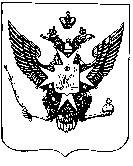 Муниципальный Советгорода ПавловскаРЕШЕНИЕот 22 марта 2017 года									№ 3/5.1О принятии во втором и третьем чтениях (в целом) изменений в решение Муниципального Совета города Павловска от 21.12.2016 № 10/6.1«О принятии бюджета муниципального образованиягорода Павловска на 2017 год» (в редакции решения от 25.01.2017  № 1/4.1)В соответствии с Бюджетным кодексом Российской Федерации, Уставом внутригородского муниципального образования  Санкт-Петербурга город Павловск, Положением о бюджетном процессе в  муниципальном образовании  город  ПавловскМуниципальный Совет города ПавловскаРЕШИЛ:Внести изменения в решение Муниципального Совета города Павловска от 21.12.2016      № 10/6.1 «О принятии бюджета муниципального образования города Павловска на 2017 год» (в редакции решения от 25.01.2017 № 1/4.1), изложив Приложения № 1,2,4,5 в новой прилагаемой редакции. Настоящее решение вступает в силу со дня его официального опубликования.Глава муниципального образования города Павловска                                                                                              В.В. ЗибаревПриложение 1к решению Муниципального Советагорода Павловска от 22.03.2017 № 3/5.1Приложение 4к решению  Муниципального Советагорода Павловска от 22.03.2017 № 3/5.1                                                              Переченьглавных администраторов доходов местного бюджета города Павловска на 2017 год,которые являются органами местного самоуправленияПриложение 5к решению  Муниципального Совета                                                                                            города Павловска от 22.03.2017 № 3/5.1Информационно-аналитический бюллетень «Муниципальные новости Павловска», выпуск № 4 от  27.03.2017Официальное издание Муниципального Совета города Павловска. Учредитель, редакция, издатель: Муниципальный Совет города ПавловскаГлавный редактор: Зибарев В.В. Адрес редакции: 196620, Санкт-Петербург, г. Павловск, Песчаный пер., д. 11/16, телефон: 465-17-73. Тираж 100 экз.Отпечатано на копировальном оборудовании Местной администрации города Павловска, г. Павловск, Песчаный пер., д. 11/16.Распространяется бесплатно.Приложение №1 к проекту решению Муниципального Совета города Павловска № ____  от ___2017Приложение №1 к проекту решению Муниципального Совета города Павловска № ____  от ___2017Приложение №1 к проекту решению Муниципального Совета города Павловска № ____  от ___2017Приложение №1 к проекту решению Муниципального Совета города Павловска № ____  от ___2017Приложение №1 к проекту решению Муниципального Совета города Павловска № ____  от ___2017ОТЧЕТ ОБ ИСПОЛНЕНИИ БЮДЖЕТА МУНИЦИПАЛЬНОГО ОБРАЗОВАНИЯ ГОРОДА ПАВЛОВСКА за 2016 годОТЧЕТ ОБ ИСПОЛНЕНИИ БЮДЖЕТА МУНИЦИПАЛЬНОГО ОБРАЗОВАНИЯ ГОРОДА ПАВЛОВСКА за 2016 годОТЧЕТ ОБ ИСПОЛНЕНИИ БЮДЖЕТА МУНИЦИПАЛЬНОГО ОБРАЗОВАНИЯ ГОРОДА ПАВЛОВСКА за 2016 годОТЧЕТ ОБ ИСПОЛНЕНИИ БЮДЖЕТА МУНИЦИПАЛЬНОГО ОБРАЗОВАНИЯ ГОРОДА ПАВЛОВСКА за 2016 годОТЧЕТ ОБ ИСПОЛНЕНИИ БЮДЖЕТА МУНИЦИПАЛЬНОГО ОБРАЗОВАНИЯ ГОРОДА ПАВЛОВСКА за 2016 годОТЧЕТ ОБ ИСПОЛНЕНИИ БЮДЖЕТА МУНИЦИПАЛЬНОГО ОБРАЗОВАНИЯ ГОРОДА ПАВЛОВСКА за 2016 годОТЧЕТ ОБ ИСПОЛНЕНИИ БЮДЖЕТА МУНИЦИПАЛЬНОГО ОБРАЗОВАНИЯ ГОРОДА ПАВЛОВСКА за 2016 годОТЧЕТ ОБ ИСПОЛНЕНИИ БЮДЖЕТА МУНИЦИПАЛЬНОГО ОБРАЗОВАНИЯ ГОРОДА ПАВЛОВСКА за 2016 годОТЧЕТ ОБ ИСПОЛНЕНИИ БЮДЖЕТА МУНИЦИПАЛЬНОГО ОБРАЗОВАНИЯ ГОРОДА ПАВЛОВСКА за 2016 годОТЧЕТ ОБ ИСПОЛНЕНИИ БЮДЖЕТА МУНИЦИПАЛЬНОГО ОБРАЗОВАНИЯ ГОРОДА ПАВЛОВСКА за 2016 годОТЧЕТ ОБ ИСПОЛНЕНИИ БЮДЖЕТА МУНИЦИПАЛЬНОГО ОБРАЗОВАНИЯ ГОРОДА ПАВЛОВСКА за 2016 годОТЧЕТ ОБ ИСПОЛНЕНИИ БЮДЖЕТА МУНИЦИПАЛЬНОГО ОБРАЗОВАНИЯ ГОРОДА ПАВЛОВСКА за 2016 годПоказатели доходов бюджета муниципального образования города Павловска за 2016 год по кодам классификации доходов бюджетовПоказатели доходов бюджета муниципального образования города Павловска за 2016 год по кодам классификации доходов бюджетовПоказатели доходов бюджета муниципального образования города Павловска за 2016 год по кодам классификации доходов бюджетовПоказатели доходов бюджета муниципального образования города Павловска за 2016 год по кодам классификации доходов бюджетовПоказатели доходов бюджета муниципального образования города Павловска за 2016 год по кодам классификации доходов бюджетовПоказатели доходов бюджета муниципального образования города Павловска за 2016 год по кодам классификации доходов бюджетовПоказатели доходов бюджета муниципального образования города Павловска за 2016 год по кодам классификации доходов бюджетовПоказатели доходов бюджета муниципального образования города Павловска за 2016 год по кодам классификации доходов бюджетовПоказатели доходов бюджета муниципального образования города Павловска за 2016 год по кодам классификации доходов бюджетовПоказатели доходов бюджета муниципального образования города Павловска за 2016 год по кодам классификации доходов бюджетовПоказатели доходов бюджета муниципального образования города Павловска за 2016 год по кодам классификации доходов бюджетовПоказатели доходов бюджета муниципального образования города Павловска за 2016 год по кодам классификации доходов бюджетов(тыс.руб.)(тыс.руб.)№ п/пКод Код Код Код Источники доходовСуммаСуммаИсполнено за отчетный периодИсполнено за отчетный период% исполнения за год% исполнения за годI0000001 00 00000 00 0000 0001 00 00000 00 0000 000 НАЛОГОВЫЕ И НЕНАЛОГОВЫЕ ДОХОДЫ54 385,654 385,633 428,333 428,361,5%61,5%10000001 05 00000 00 0000 0001 05 00000 00 0000 000НАЛОГИ НА СОВОКУПНЫЙ ДОХОД26 536,026 536,016 478,316 478,362,1%62,1%1.1.1821821 05 01000 00 0000 1101 05 01000 00 0000 110Налог, взимаемый в связи с применением упрощенной системы налогообложения25 044,925 044,914 970,414 970,459,8%59,8%1.1.11821821 05 01011 01 0000 1101 05 01011 01 0000 110Налог, взимаемый с налогоплательщиков, выбравших в качестве объекта налогообложения доходы25 044,925 044,914 970,414 970,459,8%59,8%1.2.1821821 05 04030 02 0000 1101 05 04030 02 0000 110Налог, взимаемый в связи с применением патентной системы налогообложения, зачисляемый в бюджеты городов федерального значения Москвы и Санкт-Петербурга191,1191,1201,8201,8105,6%105,6%1.3.1821821 05 02010 02 0000 1101 05 02010 02 0000 110Единый налог на вмененный доход для отдельных видов деятельности1 300,01 300,01 306,11 306,1100,5%100,5%2.0000001 06 00000 00 0000 0001 06 00000 00 0000 000НАЛОГИ НА ИМУЩЕСТВО5 500,05 500,05 870,25 870,2106,7%106,7%2.1.1821821 06 01000 00 0000 1101 06 01000 00 0000 110Налог на имущество физических лиц5 500,05 500,05 870,25 870,2106,7%106,7%2.1.1.182182 1 06 01010 03 0000 110 1 06 01010 03 0000 110Налог на имущество физических лиц, взимаемый по ставкам, применяемым к объектам налогообложения, расположенным в границах внутригородских муниципальных образований городов федерального значения 5 500,05 500,05 870,25 870,2106,7%106,7%30000001 11 00000 00 0000 0001 11 00000 00 0000 000ДОХОДЫ ОТ ИСПОЛЬЗОВАНИЯ ИМУЩЕСТВА, НАХОДЯЩЕГОСЯ В ГОСУДАРСТВЕННОЙ И МУНИЦИПАЛЬНОЙ СОБСТВЕННОСТИ19 342,019 342,09 445,09 445,048,8%48,8%3.1.0000001 11 05000 00 0000 1201 11 05000 00 0000 120Доходы, получаемые в виде арендной либо иной платы за передачу в возмездное пользование государственного и муниципального имущества (за исключением имущества бюджетных и автономных учреждений, а также имущества государственных и муниципальных унитарных предприятий, в том числе казенных)19 342,019 342,09 445,09 445,048,8%48,8%3.1.1.0000001 11 05010 00 0000 1201 11 05010 00 0000 120Доходы, получаемые в виде арендной платы за земельные участки, государственная собственность на которые не разграничена, а также средства от продажи права на заключение договоров аренды указанных земельных участков19 342,019 342,09 445,09 445,048,8%48,8%3.1.1.1.8308301 11 05011 02 0000 1201 11 05011 02 0000 120Доходы, получаемые в виде арендной платы за земельные участки, государственная собственность на которые не разграничена и которые расположены в границах городов федерального значения, а также средства от продажи права на заключение договоров аренды указанных земельных участков19 342,019 342,09 445,09 445,048,8%48,8%3.1.1.1.1.8308301 11 05011 02 0100 1201 11 05011 02 0100 120Арендная плата и поступления от продажи права на заключение договоров аренды земельных участков, за исключением земельных участков, предоставленных на инвестиционных условиях19 342,019 342,09 445,09 445,048,8%48,8%4.0000001 13 00000 00 0000 0001 13 00000 00 0000 000ДОХОДЫ ОТ ОКАЗАНИЯ ПЛАТНЫХ УСЛУГ (РАБОТ) И КОМПЕНСАЦИИ ЗАТРАТ ГОСУДАРСТВА1 345,11 345,1515,2515,238,3%38,3%4.1.0000001 13 02990 00 0000 1301 13 02990 00 0000 130Прочие доходы от компенсации затрат государства1 345,11 345,1515,2515,238,3%38,3%4.1.1.0000001 13 02993 03 0000 1301 13 02993 03 0000 130Прочие доходы от компенсации затрат бюджетов внутригородских муниципальных образований городов федерального значения 1 345,11 345,1515,2515,238,3%38,3%4.1.1.1.8678671 13 02993 03 0100 1301 13 02993 03 0100 130Средства, составляющие восстановительную стоимость зеленых насаждений внутриквартального озеленения и подлежащие зачислению в бюджеты внутригородских муниципальных образований Санкт-Петербурга в соответствии с законодательством Санкт-Петербурга1 345,11 345,1515,2515,238,3%38,3%50000001 16 00000 00 0000 0001 16 00000 00 0000 000ШТРАФЫ, САНКЦИИ, ВОЗМЕЩЕНИЕ УЩЕРБА1 301,31 301,3758,4758,458,3%58,3%5.1.1821821 16 06000 01 0000 1401 16 06000 01 0000 140Денежные взыскания (штрафы) за нарушение законодательства о применении контрольно-кассовой техники при осуществлении наличных денежных расчетов и (или) расчетов с использованием платежных карт37,037,037,037,0100,0%100,0%5.2.0000001 16 90000 00 0000 1401 16 90000 00 0000 140Прочие поступления от денежных взысканий (штрафов) и иных сумм в возмещение ущерба1 264,31 264,3721,4721,457,1%57,1%5.2.1.0000001 16 90030 03 0000 1401 16 90030 03 0000 140Прочие поступления от денежных взысканий (штрафов) и иных сумм в возмещение ущерба, зачисляемые в  бюджеты внутригородских муниципальных образований городов федерального значения 1 264,31 264,3721,4721,457,1%57,1%5.2.1.1.8068061 16 90030 03 0100 1401 16 90030 03 0100 140Штрафы за административные правонарушения в области благоустройства, предусмотренные главой 4 Закона Санкт-Петербурга "Об административных правонарушениях в Санкт-Петербурге"1 197,81 197,8650,0650,054,3%54,3%5.2.1.2.8618611 16 90030 03 0200 1401 16 90030 03 0200 140Штрафы за административные правонарушения в области предпринимательской деятельности, предусмотренные статьей 44 Закона Санкт-Петербурга "Об административных правонарушениях в Санкт-Петербурге"66,566,571,471,4107,4%107,4%60000001 17 00000 00 0000 0001 17 00000 00 0000 000ПРОЧИЕ НЕНАЛОГОВЫЕ ДОХОДЫ361,2361,2361,2361,2100,0%100,0%6.1.0000001 17 05000 00 0000 1801 17 05000 00 0000 180Прочие неналоговые доходы361,2361,2361,2361,2100,0%100,0%6.1.1.9879871 17 05030 03 0000 1801 17 05030 03 0000 180Прочие неналоговые доходы бюджетов внутригородских муниципальных образований городов федерального значения 361,2361,2361,2361,2100,0%100,0%6.2.1.1.9879871 17 05030 03 0200 1801 17 05030 03 0200 180Другие подвиды прочих неналоговых доходов бюджетов внутригородских муниципальных образований Санкт-Петербурга361,2361,2361,2361,2100,0%100,0%II0000002 00 00000 00 0000 0002 00 00000 00 0000 000БЕЗВОЗМЕЗДНЫЕ ПОСТУПЛЕНИЯ20 234,920 234,910 708,610 708,652,9%52,9%1.0000002 02 00000 00 0000 0002 02 00000 00 0000 000Безвозмездные поступления от других бюджетов бюджетной системы РФ20 234,920 234,910 708,610 708,652,9%52,9%1.1.0000002 02 03000 00 0000 1512 02 03000 00 0000 151Субвенции бюджетам субъектов РФ и муниципальных образований20 234,920 234,910 708,610 708,652,9%52,9%1.1.1.0000002 02 03024 00 0000 1512 02 03024 00 0000 151Субвенции местным бюджетам на выполнение передаваемых полномочий субъектов Российской Федерации14 982,114 982,15 869,65 869,639,2%39,2%1.1.1.1.9879872 02 03024 03 0000 1512 02 03024 03 0000 151Субвенции бюджетам внутригородских муниципальных образований городов федерального значения на выполнение передаваемых полномочий субъектов Российской Федерации14 982,114 982,15 869,65 869,639,2%39,2%1.1.1.1.19879872 02 03024 03 0100 1512 02 03024 03 0100 151Субвенции бюджетам внутригородских муниципальных образований  Санкт-Петербурга на выполнение отдельных государственных полномочий Санкт-Петербурга по организации и осуществлению деятельности по опеке и попечительству2 375,32 375,32 346,82 346,898,8%98,8%1.1.1.1.29879872 02 03024 03 0200 1512 02 03024 03 0200 151Субвенции  бюджетам внутригородских муниципальных образований Санкт-Петербурга на выполнение отдельного государственного полномочия Санкт-Петербурга по определению должностных лиц, уполномоченных составлять протоколы об административных правонарушениях, и составлению протоколов об административных правонарушениях6,06,00,00,00,0%0,0%1.1.1.1.39879872 02 03024 03 0300 1512 02 03024 03 0300 151Субвенции  бюджетам внутригородских муниципальных образований Санкт-Петербурга на выполнение отдельного государственного полномочия Санкт-Петербурга по организации и осуществлению уборки и санитарной очистки территорий12 600,812 600,83 522,83 522,828,0%28,0%1.1.2.0000002 02 03027 00 0000 1512 02 03027 00 0000 151Субвенции бюджетам муниципальных образований на содержание ребенка в семье опекуна и приемной семье, а также вознаграждение, причитающееся приемному родителю5 252,85 252,84 839,04 839,092,1%92,1%1.1.2.19879872 02 03027 03 0000 1512 02 03027 03 0000 151Субвенции бюджетам внутригородских муниципальных образований городов федерального значения на содержание ребенка в семье опекуна и приемной семье, а также вознаграждение, причитающееся приемному родителю5 252,85 252,84 839,04 839,092,1%92,1%1.1.2.1.19879872 02 03027 03 0100 1512 02 03027 03 0100 151Субвенции бюджетам внутригородских муниципальных образований  Санкт-Петербурга на содержание ребенка в семье опекуна и приемной семье3 223,93 223,93 042,33 042,394,4%94,4%1.1.2.1.29879872 02 03027 03 0200 1512 02 03027 03 0200 151Субвенции бюджетам внутригородских муниципальных образований  Санкт-Петербурга на вознаграждение, причитающееся приемному родителю2 028,92 028,91 796,71 796,788,6%88,6%ИТОГО ДОХОДОВ74 620,574 620,544 136,944 136,959,1%59,1%Показатели расходов бюджета муниципального образования города Павловска за 2016 год по ведомственной структуре расходов бюджетаПоказатели расходов бюджета муниципального образования города Павловска за 2016 год по ведомственной структуре расходов бюджетаПоказатели расходов бюджета муниципального образования города Павловска за 2016 год по ведомственной структуре расходов бюджетаПоказатели расходов бюджета муниципального образования города Павловска за 2016 год по ведомственной структуре расходов бюджетаПоказатели расходов бюджета муниципального образования города Павловска за 2016 год по ведомственной структуре расходов бюджетаПоказатели расходов бюджета муниципального образования города Павловска за 2016 год по ведомственной структуре расходов бюджетаПоказатели расходов бюджета муниципального образования города Павловска за 2016 год по ведомственной структуре расходов бюджетаПоказатели расходов бюджета муниципального образования города Павловска за 2016 год по ведомственной структуре расходов бюджетаПоказатели расходов бюджета муниципального образования города Павловска за 2016 год по ведомственной структуре расходов бюджетаПоказатели расходов бюджета муниципального образования города Павловска за 2016 год по ведомственной структуре расходов бюджетаПоказатели расходов бюджета муниципального образования города Павловска за 2016 год по ведомственной структуре расходов бюджетаПоказатели расходов бюджета муниципального образования города Павловска за 2016 год по ведомственной структуре расходов бюджетаПоказатели расходов бюджета муниципального образования города Павловска за 2016 год по ведомственной структуре расходов бюджетаПоказатели расходов бюджета муниципального образования города Павловска за 2016 год по ведомственной структуре расходов бюджетаПоказатели расходов бюджета муниципального образования города Павловска за 2016 год по ведомственной структуре расходов бюджетаПоказатели расходов бюджета муниципального образования города Павловска за 2016 год по ведомственной структуре расходов бюджета (тыс. руб.) (тыс. руб.) (тыс. руб.) (тыс. руб.)№ п/п№ п/пНаименование статейНаименование статейНаименование статейНаименование статейКод ГРБСкод разделаКод подразделаКод целевой статьиКод вида расходов Код вида расходов СуммаСуммаСуммаСуммаИсполнено за отчетный периодИсполнено за отчетный периодИсполнено за отчетный период% исполнения за год1.1.МУНИЦИПАЛЬНЫЙ СОВЕТ ГОРОДА ПАВЛОВСКАМУНИЦИПАЛЬНЫЙ СОВЕТ ГОРОДА ПАВЛОВСКАМУНИЦИПАЛЬНЫЙ СОВЕТ ГОРОДА ПАВЛОВСКАМУНИЦИПАЛЬНЫЙ СОВЕТ ГОРОДА ПАВЛОВСКА8933 217,93 217,93 217,93 217,93 151,73 151,73 151,797,91.1.1.1.Общегосударственные вопросыОбщегосударственные вопросыОбщегосударственные вопросыОбщегосударственные вопросы89301003 217,93 217,93 217,93 217,93 151,73 151,73 151,797,91.1.1.1.1.1.Функционирование высшего должностного лица субъекта Российской Федерации и муниципального образованияФункционирование высшего должностного лица субъекта Российской Федерации и муниципального образованияФункционирование высшего должностного лица субъекта Российской Федерации и муниципального образованияФункционирование высшего должностного лица субъекта Российской Федерации и муниципального образования89301 021 246,61 246,61 246,61 246,61183,01183,01183,094,91.1.1.1.1.1.1.1.Глава муниципального образованияГлава муниципального образованияГлава муниципального образованияГлава муниципального образования89301 0200200 010001 246,61 246,61 246,61 246,61 183,01 183,01 183,094,91.1.1.1.1.1.1.1.1.1.Расходы на выплату персоналу в целях обеспечения выполнения функций государственными (муниципальными) органами, казенными учреждениями, органами управления государственными внебюджетными фондамиРасходы на выплату персоналу в целях обеспечения выполнения функций государственными (муниципальными) органами, казенными учреждениями, органами управления государственными внебюджетными фондамиРасходы на выплату персоналу в целях обеспечения выполнения функций государственными (муниципальными) органами, казенными учреждениями, органами управления государственными внебюджетными фондамиРасходы на выплату персоналу в целях обеспечения выполнения функций государственными (муниципальными) органами, казенными учреждениями, органами управления государственными внебюджетными фондами893010200200 010001001001 246,61 246,61 246,61 246,61183,01183,01183,094,91.1.2.1.1.2.Функционирование законодательных (представительных) органов государственной власти и представительных органов муниципальных образованийФункционирование законодательных (представительных) органов государственной власти и представительных органов муниципальных образованийФункционирование законодательных (представительных) органов государственной власти и представительных органов муниципальных образованийФункционирование законодательных (представительных) органов государственной власти и представительных органов муниципальных образований89301031 899,31 899,31 899,31 899,31896,71896,71896,799,91.1.2.1.1.1.2.1.Аппарат представительного органа муниципального образованияАппарат представительного органа муниципального образованияАппарат представительного органа муниципального образованияАппарат представительного органа муниципального образования893010300200 040001 899,31 899,31 899,31 899,31 896,71 896,71 896,799,91.1.2.1.1.1.1.2.1.1.Закупка товаров, работ и услуг для обеспечения государственных (муниципальных) нуждЗакупка товаров, работ и услуг для обеспечения государственных (муниципальных) нуждЗакупка товаров, работ и услуг для обеспечения государственных (муниципальных) нуждЗакупка товаров, работ и услуг для обеспечения государственных (муниципальных) нужд893010300200 04000200200298,1298,1298,1298,1152,6152,6152,651,21.1.2.1.2.1.1.2.1.2.Расходы на выплату персоналу в целях обеспечения выполнения функций государственными (муниципальными) органами, казенными учреждениями, органами управления государственными внебюджетными фондамиРасходы на выплату персоналу в целях обеспечения выполнения функций государственными (муниципальными) органами, казенными учреждениями, органами управления государственными внебюджетными фондамиРасходы на выплату персоналу в целях обеспечения выполнения функций государственными (муниципальными) органами, казенными учреждениями, органами управления государственными внебюджетными фондамиРасходы на выплату персоналу в целях обеспечения выполнения функций государственными (муниципальными) органами, казенными учреждениями, органами управления государственными внебюджетными фондами893010300200 040001001001 601,21 601,21 601,21 601,21744,11744,11744,1108,91.3.1.3.Другие общегосударственные вопросыДругие общегосударственные вопросыДругие общегосударственные вопросыДругие общегосударственные вопросы893011372,072,072,072,072,072,072,0100,01.3.1.1.3.1.Уплата членских взносов на осуществление деятельности Совета муниципальных образований Санкт-Петербурга и содержание его органовУплата членских взносов на осуществление деятельности Совета муниципальных образований Санкт-Петербурга и содержание его органовУплата членских взносов на осуществление деятельности Совета муниципальных образований Санкт-Петербурга и содержание его органовУплата членских взносов на осуществление деятельности Совета муниципальных образований Санкт-Петербурга и содержание его органов893011309200 0600072,072,072,072,072,072,072,0100,01.3.1.1.1.3.1.1.Иные бюджетные ассигнованияИные бюджетные ассигнованияИные бюджетные ассигнованияИные бюджетные ассигнования893011309200 0600080080072,072,072,072,072,072,072,0100,02.2.МЕСТНАЯ АДМИНИСТРАЦИЯ ГОРОДА ПАВЛОВСКАМЕСТНАЯ АДМИНИСТРАЦИЯ ГОРОДА ПАВЛОВСКАМЕСТНАЯ АДМИНИСТРАЦИЯ ГОРОДА ПАВЛОВСКАМЕСТНАЯ АДМИНИСТРАЦИЯ ГОРОДА ПАВЛОВСКА98771 402,671 402,671 402,671 402,651 111,951 111,951 111,971,62.1.2.1.Общегосударственные вопросыОбщегосударственные вопросыОбщегосударственные вопросыОбщегосударственные вопросы987010012 895,912 895,912 895,912 895,912 752,812 752,812 752,898,92.1.1.2.1.1.Функционирование Правительства Российской Федерации, высших исполнительных органов государственной  власти субъектов Российской Федерации, местных администрацийФункционирование Правительства Российской Федерации, высших исполнительных органов государственной  власти субъектов Российской Федерации, местных администрацийФункционирование Правительства Российской Федерации, высших исполнительных органов государственной  власти субъектов Российской Федерации, местных администрацийФункционирование Правительства Российской Федерации, высших исполнительных органов государственной  власти субъектов Российской Федерации, местных администраций987010410 283,210 283,210 283,210 283,210 168,810 168,810 168,898,92.1.1.1.2.1.1.1.Глава местной администрации (исполнительно-распорядительного органа муниципального образования)Глава местной администрации (исполнительно-распорядительного органа муниципального образования)Глава местной администрации (исполнительно-распорядительного органа муниципального образования)Глава местной администрации (исполнительно-распорядительного органа муниципального образования)987010400200 050001 246,61 246,61 246,61 246,61 233,31 233,31 233,398,92.1.1.1.1.2.1.1.1.1.Расходы на выплату персоналу в целях обеспечения выполнения функций государственными (муниципальными) органами, казенными учреждениями, органами управления государственными внебюджетными фондамиРасходы на выплату персоналу в целях обеспечения выполнения функций государственными (муниципальными) органами, казенными учреждениями, органами управления государственными внебюджетными фондамиРасходы на выплату персоналу в целях обеспечения выполнения функций государственными (муниципальными) органами, казенными учреждениями, органами управления государственными внебюджетными фондамиРасходы на выплату персоналу в целях обеспечения выполнения функций государственными (муниципальными) органами, казенными учреждениями, органами управления государственными внебюджетными фондами987010400200 050001001001 246,61 246,61 246,61 246,61233,31233,31233,398,92.1.1.2.2.1.1.2.Содержание и обеспечение деятельности местной администрации по решению вопросов местного значенияСодержание и обеспечение деятельности местной администрации по решению вопросов местного значенияСодержание и обеспечение деятельности местной администрации по решению вопросов местного значенияСодержание и обеспечение деятельности местной администрации по решению вопросов местного значения987010400200 060109 030,69 030,69 030,69 030,68 935,58 935,58 935,598,92.1.1.2.1.2.1.1.2.1.Расходы на выплату персоналу в целях обеспечения выполнения функций государственными (муниципальными) органами, казенными учреждениями, органами управления государственными внебюджетными фондамиРасходы на выплату персоналу в целях обеспечения выполнения функций государственными (муниципальными) органами, казенными учреждениями, органами управления государственными внебюджетными фондамиРасходы на выплату персоналу в целях обеспечения выполнения функций государственными (муниципальными) органами, казенными учреждениями, органами управления государственными внебюджетными фондамиРасходы на выплату персоналу в целях обеспечения выполнения функций государственными (муниципальными) органами, казенными учреждениями, органами управления государственными внебюджетными фондами987010400200 060101001007 506,47 506,47 506,47 506,47427,47427,47427,498,92.1.1.2.2.2.1.1.2.2.Закупка товаров, работ и услуг для обеспечения государственных (муниципальных) нуждЗакупка товаров, работ и услуг для обеспечения государственных (муниципальных) нуждЗакупка товаров, работ и услуг для обеспечения государственных (муниципальных) нуждЗакупка товаров, работ и услуг для обеспечения государственных (муниципальных) нужд987010400200 060102002001 519,41 519,41 519,41 519,41505,91505,91505,999,12.1.1.2.3.2.1.1.2.3.Иные бюджетные ассигнованияИные бюджетные ассигнованияИные бюджетные ассигнованияИные бюджетные ассигнования987010400200 060108008004,84,84,84,82,22,22,245,82.1.1.3.2.1.1.3.Расходы на исполнение государственного полномочия Санкт-Петербурга по составлению протоколов об административных правонарушениях за счёт субвенций из Бюджета Санкт-ПетербургаРасходы на исполнение государственного полномочия Санкт-Петербурга по составлению протоколов об административных правонарушениях за счёт субвенций из Бюджета Санкт-ПетербургаРасходы на исполнение государственного полномочия Санкт-Петербурга по составлению протоколов об административных правонарушениях за счёт субвенций из Бюджета Санкт-ПетербургаРасходы на исполнение государственного полномочия Санкт-Петербурга по составлению протоколов об административных правонарушениях за счёт субвенций из Бюджета Санкт-Петербурга987010409200 G01006,06,06,06,00,00,00,00,02.1.1.3.1.2.1.1.3.1.Закупка товаров, работ и услуг для обеспечения государственных (муниципальных) нуждЗакупка товаров, работ и услуг для обеспечения государственных (муниципальных) нуждЗакупка товаров, работ и услуг для обеспечения государственных (муниципальных) нуждЗакупка товаров, работ и услуг для обеспечения государственных (муниципальных) нужд987010409200 G01002002006,06,06,06,00,00,00,00,02.1.2.2.1.2.Расходы на исполнение государственного полномочия Санкт-Петербурга по организации и осуществлению  деятельности по опеке и попечительству за счёт субвенций из бюджета Санкт - ПетербургаРасходы на исполнение государственного полномочия Санкт-Петербурга по организации и осуществлению  деятельности по опеке и попечительству за счёт субвенций из бюджета Санкт - ПетербургаРасходы на исполнение государственного полномочия Санкт-Петербурга по организации и осуществлению  деятельности по опеке и попечительству за счёт субвенций из бюджета Санкт - ПетербургаРасходы на исполнение государственного полномочия Санкт-Петербурга по организации и осуществлению  деятельности по опеке и попечительству за счёт субвенций из бюджета Санкт - Петербурга987010400200 G08502 375,32 375,32 375,32 375,32 346,82 346,82 346,898,82.1.2.12.1.2.1Расходы на выплату персоналу в целях обеспечения выполнения функций государственными (муниципальными) органами, казенными учреждениями, органами управления государственными внебюджетными фондамиРасходы на выплату персоналу в целях обеспечения выполнения функций государственными (муниципальными) органами, казенными учреждениями, органами управления государственными внебюджетными фондамиРасходы на выплату персоналу в целях обеспечения выполнения функций государственными (муниципальными) органами, казенными учреждениями, органами управления государственными внебюджетными фондамиРасходы на выплату персоналу в целях обеспечения выполнения функций государственными (муниципальными) органами, казенными учреждениями, органами управления государственными внебюджетными фондами987010400200 G08501001002 249,72 249,72 249,72 249,72228,72228,72228,799,12.1.2.22.1.2.2Закупка товаров, работ и услуг для обеспечения государственных (муниципальных) нуждЗакупка товаров, работ и услуг для обеспечения государственных (муниципальных) нуждЗакупка товаров, работ и услуг для обеспечения государственных (муниципальных) нуждЗакупка товаров, работ и услуг для обеспечения государственных (муниципальных) нужд987010400200 G0850200200125,6125,6125,6125,6118,1118,1118,194,02.1.3.1.2.1.3.1.Другие общегосударственные вопросыДругие общегосударственные вопросыДругие общегосударственные вопросыДругие общегосударственные вопросы9870113237,4237,4237,4237,4237,2237,2237,299,92.1.3.1.1.2.1.3.1.1.Формирование архивных фондов органов местного самоуправления, муниципальных предприятий и учрежденийФормирование архивных фондов органов местного самоуправления, муниципальных предприятий и учрежденийФормирование архивных фондов органов местного самоуправления, муниципальных предприятий и учрежденийФормирование архивных фондов органов местного самоуправления, муниципальных предприятий и учреждений987011309000 0100027,627,627,627,627,627,627,6100,02.1.3.2.2.1.3.2.Закупка товаров, работ и услуг для обеспечения государственных (муниципальных) нуждЗакупка товаров, работ и услуг для обеспечения государственных (муниципальных) нуждЗакупка товаров, работ и услуг для обеспечения государственных (муниципальных) нуждЗакупка товаров, работ и услуг для обеспечения государственных (муниципальных) нужд987011309000 0100020020027,627,627,627,627,627,627,6100,02.1.3.2.1.2.1.3.2.1.Формирование и размещение муниципального заказаФормирование и размещение муниципального заказаФормирование и размещение муниципального заказаФормирование и размещение муниципального заказа987011309200 0200079,779,779,779,779,779,779,7100,02.1.3.2.1.12.1.3.2.1.1Закупка товаров, работ и услуг для обеспечения государственных (муниципальных) нуждЗакупка товаров, работ и услуг для обеспечения государственных (муниципальных) нуждЗакупка товаров, работ и услуг для обеспечения государственных (муниципальных) нуждЗакупка товаров, работ и услуг для обеспечения государственных (муниципальных) нужд987011309200 0200020020079,779,779,779,779,779,779,7100,02.1.3.3.2.1.3.3. Участие в реализации мероприятий по охране здоровья граждан от воздействия окружающего табачного дыма и последствий потребления табака, информирование населения о вреде потребления табака и вредном воздействии окружающего табачного дыма на территории  муниципального образования города Павловска Участие в реализации мероприятий по охране здоровья граждан от воздействия окружающего табачного дыма и последствий потребления табака, информирование населения о вреде потребления табака и вредном воздействии окружающего табачного дыма на территории  муниципального образования города Павловска Участие в реализации мероприятий по охране здоровья граждан от воздействия окружающего табачного дыма и последствий потребления табака, информирование населения о вреде потребления табака и вредном воздействии окружающего табачного дыма на территории  муниципального образования города Павловска Участие в реализации мероприятий по охране здоровья граждан от воздействия окружающего табачного дыма и последствий потребления табака, информирование населения о вреде потребления табака и вредном воздействии окружающего табачного дыма на территории  муниципального образования города Павловска987011309200 0300035,935,935,935,935,935,935,9100,02.1.3.3.12.1.3.3.1Закупка товаров, работ и услуг для обеспечения государственных (муниципальных) нуждЗакупка товаров, работ и услуг для обеспечения государственных (муниципальных) нуждЗакупка товаров, работ и услуг для обеспечения государственных (муниципальных) нуждЗакупка товаров, работ и услуг для обеспечения государственных (муниципальных) нужд987011309200 0300020020035,935,935,935,935,935,935,9100,02.1.3.4.2.1.3.4.Участие в  профилактике терроризма и экстремизма, а также в минимизации и (или) ликвидации последствий проявления терроризма и экстремизма на территории муниципального образования г. ПавловскаУчастие в  профилактике терроризма и экстремизма, а также в минимизации и (или) ликвидации последствий проявления терроризма и экстремизма на территории муниципального образования г. ПавловскаУчастие в  профилактике терроризма и экстремизма, а также в минимизации и (или) ликвидации последствий проявления терроризма и экстремизма на территории муниципального образования г. ПавловскаУчастие в  профилактике терроризма и экстремизма, а также в минимизации и (или) ликвидации последствий проявления терроризма и экстремизма на территории муниципального образования г. Павловска987011309200 040009,29,29,29,29,29,29,2100,02.1.3.4.12.1.3.4.1Закупка товаров, работ и услуг для обеспечения государственных (муниципальных) нуждЗакупка товаров, работ и услуг для обеспечения государственных (муниципальных) нуждЗакупка товаров, работ и услуг для обеспечения государственных (муниципальных) нуждЗакупка товаров, работ и услуг для обеспечения государственных (муниципальных) нужд987011309200 040002002009,29,29,29,29,29,29,2100,02.1.3.52.1.3.5Участие в деятельности по профилактике правонарушений в муниципальном образовании городе Павловске в соответствии с законами Санкт-ПетербургаУчастие в деятельности по профилактике правонарушений в муниципальном образовании городе Павловске в соответствии с законами Санкт-ПетербургаУчастие в деятельности по профилактике правонарушений в муниципальном образовании городе Павловске в соответствии с законами Санкт-ПетербургаУчастие в деятельности по профилактике правонарушений в муниципальном образовании городе Павловске в соответствии с законами Санкт-Петербурга987011309200 0500038,538,538,538,538,438,438,499,72.1.3.5.12.1.3.5.1Закупка товаров, работ и услуг для обеспечения государственных (муниципальных) нуждЗакупка товаров, работ и услуг для обеспечения государственных (муниципальных) нуждЗакупка товаров, работ и услуг для обеспечения государственных (муниципальных) нуждЗакупка товаров, работ и услуг для обеспечения государственных (муниципальных) нужд987011309200 0500020020038,538,538,538,538,438,438,499,72.1.3.6.2.1.3.6.Участие в установленном порядке в мероприятиях по профилактике незаконного потребления наркотических средств и психотропных веществ, новых потенциально опасных психоактивных веществ, наркомании в муниципальном образовании городе ПавловскеУчастие в установленном порядке в мероприятиях по профилактике незаконного потребления наркотических средств и психотропных веществ, новых потенциально опасных психоактивных веществ, наркомании в муниципальном образовании городе ПавловскеУчастие в установленном порядке в мероприятиях по профилактике незаконного потребления наркотических средств и психотропных веществ, новых потенциально опасных психоактивных веществ, наркомании в муниципальном образовании городе ПавловскеУчастие в установленном порядке в мероприятиях по профилактике незаконного потребления наркотических средств и психотропных веществ, новых потенциально опасных психоактивных веществ, наркомании в муниципальном образовании городе Павловске987011309200 0800046,546,546,546,546,446,446,499,82.1.3.6.12.1.3.6.1Закупка товаров, работ и услуг для обеспечения государственных (муниципальных) нуждЗакупка товаров, работ и услуг для обеспечения государственных (муниципальных) нуждЗакупка товаров, работ и услуг для обеспечения государственных (муниципальных) нуждЗакупка товаров, работ и услуг для обеспечения государственных (муниципальных) нужд987011309200 0800020020046,546,546,546,546,446,446,499,82.2.2.2.Национальная безопасность и правоохранительная деятельностьНациональная безопасность и правоохранительная деятельностьНациональная безопасность и правоохранительная деятельностьНациональная безопасность и правоохранительная деятельность987030060,060,060,060,060,060,060,0100,02.2.1.2.2.1.Зашита населения и территории от чрезвычайных ситуаций природного и техногенного характера, гражданская оборонаЗашита населения и территории от чрезвычайных ситуаций природного и техногенного характера, гражданская оборонаЗашита населения и территории от чрезвычайных ситуаций природного и техногенного характера, гражданская оборонаЗашита населения и территории от чрезвычайных ситуаций природного и техногенного характера, гражданская оборона987030960,060,060,060,060,060,060,0100,02.2.1.1.2.2.1.1.Проведение подготовки и обучения неработающего населения способам защиты и действиям в чрезвычайных ситуациях, а также способам защиты от опасностей, возникающих при ведении военных действий или вследствие этих действийПроведение подготовки и обучения неработающего населения способам защиты и действиям в чрезвычайных ситуациях, а также способам защиты от опасностей, возникающих при ведении военных действий или вследствие этих действийПроведение подготовки и обучения неработающего населения способам защиты и действиям в чрезвычайных ситуациях, а также способам защиты от опасностей, возникающих при ведении военных действий или вследствие этих действийПроведение подготовки и обучения неработающего населения способам защиты и действиям в чрезвычайных ситуациях, а также способам защиты от опасностей, возникающих при ведении военных действий или вследствие этих действий987030921900 0100060,060,060,060,060,060,060,0100,02.2.1.1.1.2.2.1.1.1.Закупка товаров, работ и услуг для обеспечения государственных (муниципальных) нуждЗакупка товаров, работ и услуг для обеспечения государственных (муниципальных) нуждЗакупка товаров, работ и услуг для обеспечения государственных (муниципальных) нуждЗакупка товаров, работ и услуг для обеспечения государственных (муниципальных) нужд987030921900 0100020020060,060,060,060,060,060,060,0100,02.3.2.3.Национальная экономикаНациональная экономикаНациональная экономикаНациональная экономика98704007 879,77 879,77 879,77 879,77 879,77 879,77 879,7100,02.3.1.2.3.1.Общеэкономические вопросыОбщеэкономические вопросыОбщеэкономические вопросыОбщеэкономические вопросы9870401260,0260,0260,0260,0260,0260,0260,0100,02.3.1.1.2.3.1.1.Участие в организации и финансировании временного трудоустройства несовершеннолетних в возрасте от 14 до 18 лет в свободное от учебы времяУчастие в организации и финансировании временного трудоустройства несовершеннолетних в возрасте от 14 до 18 лет в свободное от учебы времяУчастие в организации и финансировании временного трудоустройства несовершеннолетних в возрасте от 14 до 18 лет в свободное от учебы времяУчастие в организации и финансировании временного трудоустройства несовершеннолетних в возрасте от 14 до 18 лет в свободное от учебы время987040151000 02000260,0260,0260,0260,0260,0260,0260,0100,02.3.1.1.1.2.3.1.1.1.Закупка товаров, работ и услуг для обеспечения государственных (муниципальных) нуждЗакупка товаров, работ и услуг для обеспечения государственных (муниципальных) нуждЗакупка товаров, работ и услуг для обеспечения государственных (муниципальных) нуждЗакупка товаров, работ и услуг для обеспечения государственных (муниципальных) нужд987040151000 02000200200260,0260,0260,0260,0260,0260,0260,0100,02.3.2.2.3.2.Дорожное хозяйство (дорожные фонды)Дорожное хозяйство (дорожные фонды)Дорожное хозяйство (дорожные фонды)Дорожное хозяйство (дорожные фонды)98704097 616,07 616,07 616,07 616,07 616,07 616,07 616,0100,02.3.2.1.2.3.2.1.Текущий ремонт и содержание дорог, расположенных в пределах границ муниципального образования (в соответствии с перечнем, утвержденным Правительством Санкт-Петербурга)Текущий ремонт и содержание дорог, расположенных в пределах границ муниципального образования (в соответствии с перечнем, утвержденным Правительством Санкт-Петербурга)Текущий ремонт и содержание дорог, расположенных в пределах границ муниципального образования (в соответствии с перечнем, утвержденным Правительством Санкт-Петербурга)Текущий ремонт и содержание дорог, расположенных в пределах границ муниципального образования (в соответствии с перечнем, утвержденным Правительством Санкт-Петербурга)987040931500 010007 616,07 616,07 616,07 616,07 616,07 616,07 616,0100,02.3.2.1.1.2.3.2.1.1.Закупка товаров, работ и услуг для государственных (муниципальных) нуждЗакупка товаров, работ и услуг для государственных (муниципальных) нуждЗакупка товаров, работ и услуг для государственных (муниципальных) нуждЗакупка товаров, работ и услуг для государственных (муниципальных) нужд987040931500 010002002007 616,07 616,07 616,07 616,07616,07616,07616,0100,02.3.3.2.3.3.Другие вопросы в области национальной экономикиДругие вопросы в области национальной экономикиДругие вопросы в области национальной экономикиДругие вопросы в области национальной экономики98704123,73,73,73,73,73,73,7100,02.3.3.1.2.3.3.1.Мероприятия по содействию развитию малого бизнеса на территории муниципального образования г. ПавловскаМероприятия по содействию развитию малого бизнеса на территории муниципального образования г. ПавловскаМероприятия по содействию развитию малого бизнеса на территории муниципального образования г. ПавловскаМероприятия по содействию развитию малого бизнеса на территории муниципального образования г. Павловска987041234500 010003,73,73,73,73,73,73,7100,02.3.3.1.1.2.3.3.1.1.Закупка товаров, работ и услуг для обеспечения государственных (муниципальных) нуждЗакупка товаров, работ и услуг для обеспечения государственных (муниципальных) нуждЗакупка товаров, работ и услуг для обеспечения государственных (муниципальных) нуждЗакупка товаров, работ и услуг для обеспечения государственных (муниципальных) нужд987041234500 010002002003,73,73,73,73,73,73,7100,02.4.2.4.Жилищно-коммунальное хозяйствоЖилищно-коммунальное хозяйствоЖилищно-коммунальное хозяйствоЖилищно-коммунальное хозяйство987050039 426,939 426,939 426,939 426,919 695,619 695,619 695,650,02.4.1.2.4.1.БлагоустройствоБлагоустройствоБлагоустройствоБлагоустройство987050339 426,939 426,939 426,939 426,919 695,619 695,619 695,650,02.4.1.1.2.4.1.1.Текущий ремонт и озеленение придомовых территорий и территорий дворов, включая проезды и въезды, пешеходные дорожки, организация дополнительных парковочных мест, установка, содержание и ремонт ограждений газонов, установка и содержание малых архитектурных форм, уличной мебели и хозяйственно-бытового оборудования Текущий ремонт и озеленение придомовых территорий и территорий дворов, включая проезды и въезды, пешеходные дорожки, организация дополнительных парковочных мест, установка, содержание и ремонт ограждений газонов, установка и содержание малых архитектурных форм, уличной мебели и хозяйственно-бытового оборудования Текущий ремонт и озеленение придомовых территорий и территорий дворов, включая проезды и въезды, пешеходные дорожки, организация дополнительных парковочных мест, установка, содержание и ремонт ограждений газонов, установка и содержание малых архитектурных форм, уличной мебели и хозяйственно-бытового оборудования Текущий ремонт и озеленение придомовых территорий и территорий дворов, включая проезды и въезды, пешеходные дорожки, организация дополнительных парковочных мест, установка, содержание и ремонт ограждений газонов, установка и содержание малых архитектурных форм, уличной мебели и хозяйственно-бытового оборудования 987050360000 010106 951,66 951,66 951,66 951,66 951,36 951,36 951,3100,02.4.1.1.1.2.4.1.1.1.Закупка товаров, работ и услуг для обеспечения государственных (муниципальных) нуждЗакупка товаров, работ и услуг для обеспечения государственных (муниципальных) нуждЗакупка товаров, работ и услуг для обеспечения государственных (муниципальных) нуждЗакупка товаров, работ и услуг для обеспечения государственных (муниципальных) нужд987050360000 010102002006 634,06 634,06 634,06 634,06633,76633,76633,7100,02.4.1.1.2.2.4.1.1.2.Иные бюджетные ассигнованияИные бюджетные ассигнованияИные бюджетные ассигнованияИные бюджетные ассигнования987050360000 01010800800317,6317,6317,6317,6317,6317,6317,6100,02.4.1.2.2.4.1.2.Создание зон отдыха, обустройство, содержание и уборка территорий детских и спортивных площадок  на территории  муниципального образования города ПавловскаСоздание зон отдыха, обустройство, содержание и уборка территорий детских и спортивных площадок  на территории  муниципального образования города ПавловскаСоздание зон отдыха, обустройство, содержание и уборка территорий детских и спортивных площадок  на территории  муниципального образования города ПавловскаСоздание зон отдыха, обустройство, содержание и уборка территорий детских и спортивных площадок  на территории  муниципального образования города Павловска98705036000 00102017 582,317 582,317 582,317 582,36 929,66 929,66 929,639,42.4.1.2.1.2.4.1.2.1.Закупка товаров, работ и услуг для обеспечения государственных (муниципальных) нуждЗакупка товаров, работ и услуг для обеспечения государственных (муниципальных) нуждЗакупка товаров, работ и услуг для обеспечения государственных (муниципальных) нуждЗакупка товаров, работ и услуг для обеспечения государственных (муниципальных) нужд98705036000 00102020020017 470,317 470,317 470,317 470,36817,66817,66817,639,02.4.1.2.2.2.4.1.2.2.Иные бюджетные ассигнованияИные бюджетные ассигнованияИные бюджетные ассигнованияИные бюджетные ассигнования98705036000 001020800800112,0112,0112,0112,0112,0112,0112,0100,02.4.1.3.2.4.1.3.Ликвидация несанкционированных свалок бытовых отходов и мусора и уборка территорий, водных акваторий, тупиков и проездов, не включенных в адресные программы, утвержденные исполнительными органами государственной власти Санкт-ПетербургаЛиквидация несанкционированных свалок бытовых отходов и мусора и уборка территорий, водных акваторий, тупиков и проездов, не включенных в адресные программы, утвержденные исполнительными органами государственной власти Санкт-ПетербургаЛиквидация несанкционированных свалок бытовых отходов и мусора и уборка территорий, водных акваторий, тупиков и проездов, не включенных в адресные программы, утвержденные исполнительными органами государственной власти Санкт-ПетербургаЛиквидация несанкционированных свалок бытовых отходов и мусора и уборка территорий, водных акваторий, тупиков и проездов, не включенных в адресные программы, утвержденные исполнительными органами государственной власти Санкт-Петербурга987050360000 02020260,6260,6260,6260,6260,4260,4260,499,92.4.1.3.1.2.4.1.3.1.Закупка товаров, работ и услуг для обеспечения государственных (муниципальных) нуждЗакупка товаров, работ и услуг для обеспечения государственных (муниципальных) нуждЗакупка товаров, работ и услуг для обеспечения государственных (муниципальных) нуждЗакупка товаров, работ и услуг для обеспечения государственных (муниципальных) нужд987050360000 02020200200260,6260,6260,6260,6260,4260,4260,499,92.4.1.4.2.4.1.4.Организация сбора и вывоза бытовых отходов и мусора с территории, на которой расположены жилые дома частного жилищного фонда города ПавловскаОрганизация сбора и вывоза бытовых отходов и мусора с территории, на которой расположены жилые дома частного жилищного фонда города ПавловскаОрганизация сбора и вывоза бытовых отходов и мусора с территории, на которой расположены жилые дома частного жилищного фонда города ПавловскаОрганизация сбора и вывоза бытовых отходов и мусора с территории, на которой расположены жилые дома частного жилищного фонда города Павловска987050360000 0204011,911,911,911,911,911,911,9100,02.4.1.4.1.2.4.1.4.1.Закупка товаров, работ и услуг для обеспечения государственных (муниципальных) нуждЗакупка товаров, работ и услуг для обеспечения государственных (муниципальных) нуждЗакупка товаров, работ и услуг для обеспечения государственных (муниципальных) нуждЗакупка товаров, работ и услуг для обеспечения государственных (муниципальных) нужд987050360000 0204020020011,911,911,911,911,911,911,9100,02.4.1.5.2.4.1.5.Расходы на исполнение государственного полномочия Санкт-Петербурга по организации и  осуществлению уборки и санитарной очистки территорий за счёт субвенций Санкт-Петербурга.Расходы на исполнение государственного полномочия Санкт-Петербурга по организации и  осуществлению уборки и санитарной очистки территорий за счёт субвенций Санкт-Петербурга.Расходы на исполнение государственного полномочия Санкт-Петербурга по организации и  осуществлению уборки и санитарной очистки территорий за счёт субвенций Санкт-Петербурга.Расходы на исполнение государственного полномочия Санкт-Петербурга по организации и  осуществлению уборки и санитарной очистки территорий за счёт субвенций Санкт-Петербурга.987050360000 G316012 600,812 600,812 600,812 600,83 522,83 522,83 522,828,02.4.1.5.1.2.4.1.5.1.Закупка товаров, работ и услуг для государственных (муниципальных) нуждЗакупка товаров, работ и услуг для государственных (муниципальных) нуждЗакупка товаров, работ и услуг для государственных (муниципальных) нуждЗакупка товаров, работ и услуг для государственных (муниципальных) нужд987050360000 G316020020012 600,812 600,812 600,812 600,83522,83522,83522,828,02.4.1.6.2.4.1.6.Организация учета зеленых насаждений внутриквартального озеленения на территории муниципального образования города Павловска, компенсационное озеленение, содержание территорий зеленых насаждений внутриквартального озеленения, проведение санитарных рубок, а также удаление аварийных, больных деревьев и кустарников в отношении зеленых насаждений внутриквартального озелененияОрганизация учета зеленых насаждений внутриквартального озеленения на территории муниципального образования города Павловска, компенсационное озеленение, содержание территорий зеленых насаждений внутриквартального озеленения, проведение санитарных рубок, а также удаление аварийных, больных деревьев и кустарников в отношении зеленых насаждений внутриквартального озелененияОрганизация учета зеленых насаждений внутриквартального озеленения на территории муниципального образования города Павловска, компенсационное озеленение, содержание территорий зеленых насаждений внутриквартального озеленения, проведение санитарных рубок, а также удаление аварийных, больных деревьев и кустарников в отношении зеленых насаждений внутриквартального озелененияОрганизация учета зеленых насаждений внутриквартального озеленения на территории муниципального образования города Павловска, компенсационное озеленение, содержание территорий зеленых насаждений внутриквартального озеленения, проведение санитарных рубок, а также удаление аварийных, больных деревьев и кустарников в отношении зеленых насаждений внутриквартального озеленения987050360000 030201 056,21 056,21 056,21 056,21 056,11 056,11 056,1100,02.4.1.6.1.2.4.1.6.1.Закупка товаров, работ и услуг для государственных (муниципальных) нуждЗакупка товаров, работ и услуг для государственных (муниципальных) нуждЗакупка товаров, работ и услуг для государственных (муниципальных) нуждЗакупка товаров, работ и услуг для государственных (муниципальных) нужд987050360000 030202002001 056,21 056,21 056,21 056,21056,11056,11056,1100,02.4.1.7.2.4.1.7.Выполнение оформления к праздничным мероприятиям на территории муниципального образования города ПавловскаВыполнение оформления к праздничным мероприятиям на территории муниципального образования города ПавловскаВыполнение оформления к праздничным мероприятиям на территории муниципального образования города ПавловскаВыполнение оформления к праздничным мероприятиям на территории муниципального образования города Павловска987050360000 04020883,3883,3883,3883,3883,3883,3883,3100,02.4.1.7.1.2.4.1.7.1.Закупка товаров, работ и услуг для обеспечения государственных (муниципальных) нуждЗакупка товаров, работ и услуг для обеспечения государственных (муниципальных) нуждЗакупка товаров, работ и услуг для обеспечения государственных (муниципальных) нуждЗакупка товаров, работ и услуг для обеспечения государственных (муниципальных) нужд987050360000 04020200200883,3883,3883,3883,3883,3883,3883,3100,02.4.1.8.2.4.1.8.Устройство искусственных неровностей на проездах и въездах на придомовых территориях и дворовых территорияхУстройство искусственных неровностей на проездах и въездах на придомовых территориях и дворовых территорияхУстройство искусственных неровностей на проездах и въездах на придомовых территориях и дворовых территорияхУстройство искусственных неровностей на проездах и въездах на придомовых территориях и дворовых территориях987050360000 0408080,280,280,280,280,280,280,2100,03.4.1.8.13.4.1.8.1Закупка товаров, работ и услуг для обеспечения государственных (муниципальных) нуждЗакупка товаров, работ и услуг для обеспечения государственных (муниципальных) нуждЗакупка товаров, работ и услуг для обеспечения государственных (муниципальных) нуждЗакупка товаров, работ и услуг для обеспечения государственных (муниципальных) нужд987050360000 0408020020080,280,280,280,280,280,280,2100,02.5.2.5.Охрана окружающей средыОхрана окружающей средыОхрана окружающей средыОхрана окружающей среды987060050,050,050,050,050,050,050,0100,02.5.1.2.5.1.Другие вопросы в области охраны окружающей средыДругие вопросы в области охраны окружающей средыДругие вопросы в области охраны окружающей средыДругие вопросы в области охраны окружающей среды987060550,050,050,050,050,050,050,0100,02.5.1.1.2.5.1.1.Участие в мероприятиях по охране окружающей среды в границах муниципального образования города ПавловскаУчастие в мероприятиях по охране окружающей среды в границах муниципального образования города ПавловскаУчастие в мероприятиях по охране окружающей среды в границах муниципального образования города ПавловскаУчастие в мероприятиях по охране окружающей среды в границах муниципального образования города Павловска987060541000 0100050,050,050,050,050,050,050,0100,02.5.1.1.1.2.5.1.1.1.Закупка товаров, работ и услуг для обеспечения государственных (муниципальных) нуждЗакупка товаров, работ и услуг для обеспечения государственных (муниципальных) нуждЗакупка товаров, работ и услуг для обеспечения государственных (муниципальных) нуждЗакупка товаров, работ и услуг для обеспечения государственных (муниципальных) нужд987060541000 0100020020050,050,050,050,050,050,050,0100,02.6.2.6.ОбразованиеОбразованиеОбразованиеОбразование9870700407,2407,2407,2407,2407,1407,1407,1100,02.6.1.2.6.1.Профессиональная подготовка, переподготовка и повышение квалификацииПрофессиональная подготовка, переподготовка и повышение квалификацииПрофессиональная подготовка, переподготовка и повышение квалификацииПрофессиональная подготовка, переподготовка и повышение квалификации987070558,558,558,558,558,558,558,5100,02.6.1.1.2.6.1.1.Организация профессионального образования и дополнительного профессионального образования выборных лиц местного самоуправления, членов выборных органов местного самоуправления, депутатов муниципального совета муниципального образования,  муниципальных служащих Организация профессионального образования и дополнительного профессионального образования выборных лиц местного самоуправления, членов выборных органов местного самоуправления, депутатов муниципального совета муниципального образования,  муниципальных служащих Организация профессионального образования и дополнительного профессионального образования выборных лиц местного самоуправления, членов выборных органов местного самоуправления, депутатов муниципального совета муниципального образования,  муниципальных служащих Организация профессионального образования и дополнительного профессионального образования выборных лиц местного самоуправления, членов выборных органов местного самоуправления, депутатов муниципального совета муниципального образования,  муниципальных служащих 987070542800 0100058,558,558,558,558,558,558,5100,02.6.1.1.1.2.6.1.1.1.Закупка товаров, работ и услуг для обеспечения государственных (муниципальных) нуждЗакупка товаров, работ и услуг для обеспечения государственных (муниципальных) нуждЗакупка товаров, работ и услуг для обеспечения государственных (муниципальных) нуждЗакупка товаров, работ и услуг для обеспечения государственных (муниципальных) нужд987070542800 0100020020058,558,558,558,558,558,558,5100,02.6.1.2.2.6.1.2.Молодежная политика и оздоровление детейМолодежная политика и оздоровление детейМолодежная политика и оздоровление детейМолодежная политика и оздоровление детей9870707348,7348,7348,7348,7348,6348,6348,6100,02.6.1.2.12.6.1.2.1Проведение работ по военно-патриотическому воспитанию граждан на территории муниципального образования города ПавловскаПроведение работ по военно-патриотическому воспитанию граждан на территории муниципального образования города ПавловскаПроведение работ по военно-патриотическому воспитанию граждан на территории муниципального образования города ПавловскаПроведение работ по военно-патриотическому воспитанию граждан на территории муниципального образования города Павловска987070743100 01000247,2247,2247,2247,2247,1247,1247,1100,02.6.1.2.1.12.6.1.2.1.1Закупка товаров, работ и услуг для обеспечения государственных (муниципальных) нуждЗакупка товаров, работ и услуг для обеспечения государственных (муниципальных) нуждЗакупка товаров, работ и услуг для обеспечения государственных (муниципальных) нуждЗакупка товаров, работ и услуг для обеспечения государственных (муниципальных) нужд987070743100 01000200200247,2247,2247,2247,2247,1247,1247,1100,02.6.2.2.2.6.2.2.Участие в реализации мер по профилактике дорожно-транспортного травматизма среди детей и подростков на территории муниципального образования города ПавловскаУчастие в реализации мер по профилактике дорожно-транспортного травматизма среди детей и подростков на территории муниципального образования города ПавловскаУчастие в реализации мер по профилактике дорожно-транспортного травматизма среди детей и подростков на территории муниципального образования города ПавловскаУчастие в реализации мер по профилактике дорожно-транспортного травматизма среди детей и подростков на территории муниципального образования города Павловска987070743100 03000101,5101,5101,5101,5101,5101,5101,5100,02.6.2.2.1.2.6.2.2.1.Закупка товаров, работ и услуг для обеспечения государственных (муниципальных) нуждЗакупка товаров, работ и услуг для обеспечения государственных (муниципальных) нуждЗакупка товаров, работ и услуг для обеспечения государственных (муниципальных) нуждЗакупка товаров, работ и услуг для обеспечения государственных (муниципальных) нужд987070743100 03000200200101,5101,5101,5101,5101,5101,5101,5100,02.7.2.7.Культура, кинематографияКультура, кинематографияКультура, кинематографияКультура, кинематография98708002 943,82 943,82 943,82 943,82 943,62 943,62 943,6100,02.7.1.2.7.1.КультураКультураКультураКультура98708012 943,82 943,82 943,82 943,82 943,62 943,62 943,6100,02.7.1.1.2.7.1.1.Организация  и проведение местных и участие в организации и проведении городских праздничных и иных зрелищных мероприятийОрганизация  и проведение местных и участие в организации и проведении городских праздничных и иных зрелищных мероприятийОрганизация  и проведение местных и участие в организации и проведении городских праздничных и иных зрелищных мероприятийОрганизация  и проведение местных и участие в организации и проведении городских праздничных и иных зрелищных мероприятий987080144000 010001 481,81 481,81 481,81 481,81 481,81 481,81 481,8100,02.7.1.1.1.2.7.1.1.1.Закупка товаров, работ и услуг для обеспечения государственных (муниципальных) нуждЗакупка товаров, работ и услуг для обеспечения государственных (муниципальных) нуждЗакупка товаров, работ и услуг для обеспечения государственных (муниципальных) нуждЗакупка товаров, работ и услуг для обеспечения государственных (муниципальных) нужд987080144000 010002002001 481,81 481,81 481,81 481,81481,81481,81481,8100,02.7.1.2.2.7.1.2.Организация и проведение досуговых мероприятий для жителей муниципального образованияОрганизация и проведение досуговых мероприятий для жителей муниципального образованияОрганизация и проведение досуговых мероприятий для жителей муниципального образованияОрганизация и проведение досуговых мероприятий для жителей муниципального образования987080144000 020001 462,01 462,01 462,01 462,01 461,81 461,81 461,8100,02.7.1.2.12.7.1.2.1Закупка товаров, работ и услуг для обеспечения государственных (муниципальных) нуждЗакупка товаров, работ и услуг для обеспечения государственных (муниципальных) нуждЗакупка товаров, работ и услуг для обеспечения государственных (муниципальных) нуждЗакупка товаров, работ и услуг для обеспечения государственных (муниципальных) нужд987080144000 020002002001 462,01 462,01 462,01 462,01461,81461,81461,8100,02.8.2.8.Социальная политикаСоциальная политикаСоциальная политикаСоциальная политика98710005 853,85 853,85 853,85 853,85 437,95 437,95 437,992,92.8.1.2.8.1.Социальное обеспечение населенияСоциальное обеспечение населенияСоциальное обеспечение населенияСоциальное обеспечение населения9871003601,0601,0601,0601,0598,9598,9598,999,72.8.1.1.2.8.1.1.Расходы на предоставление доплат к пенсии лицам, замещавшим муниципальные должности и должности муниципальной службыРасходы на предоставление доплат к пенсии лицам, замещавшим муниципальные должности и должности муниципальной службыРасходы на предоставление доплат к пенсии лицам, замещавшим муниципальные должности и должности муниципальной службыРасходы на предоставление доплат к пенсии лицам, замещавшим муниципальные должности и должности муниципальной службы987100350500 01000601,0601,0601,0601,0598,9598,9598,999,72.8.1.1.1.2.8.1.1.1.Социальное обеспечение и иные выплаты населениюСоциальное обеспечение и иные выплаты населениюСоциальное обеспечение и иные выплаты населениюСоциальное обеспечение и иные выплаты населению987100350500 01000300300601,00601,00601,00601,00598,9598,9598,999,72.8.2.2.8.2.Охрана семьи и детстваОхрана семьи и детстваОхрана семьи и детстваОхрана семьи и детства98710045 252,85 252,85 252,85 252,84 839,04 839,04 839,092,12.8.2.1.2.8.2.1.Расходы на исполнение государственного полномочия Санкт-Петербурга по организации и осуществлению  деятельности по выплате  денежных средств на содержание ребёнка в семье опекуна и приёмной семье за счёт субвенций из бюджета Санкт - ПетербургаРасходы на исполнение государственного полномочия Санкт-Петербурга по организации и осуществлению  деятельности по выплате  денежных средств на содержание ребёнка в семье опекуна и приёмной семье за счёт субвенций из бюджета Санкт - ПетербургаРасходы на исполнение государственного полномочия Санкт-Петербурга по организации и осуществлению  деятельности по выплате  денежных средств на содержание ребёнка в семье опекуна и приёмной семье за счёт субвенций из бюджета Санкт - ПетербургаРасходы на исполнение государственного полномочия Санкт-Петербурга по организации и осуществлению  деятельности по выплате  денежных средств на содержание ребёнка в семье опекуна и приёмной семье за счёт субвенций из бюджета Санкт - Петербурга987100451100 G08603 223,93 223,93 223,93 223,93 042,33 042,33 042,394,42.8.2.1.12.8.2.1.1Социальное обеспечение и иные выплаты населениюСоциальное обеспечение и иные выплаты населениюСоциальное обеспечение и иные выплаты населениюСоциальное обеспечение и иные выплаты населению987100451100 G08603003003 223,93 223,93 223,93 223,93042,33042,33042,394,42.8.2.2.2.8.2.2.Расходы на исполнение государственного полномочия по выплате  денежных средств на вознаграждение приёмным родителям за счёт субвенций из бюджета Санкт - ПетербургаРасходы на исполнение государственного полномочия по выплате  денежных средств на вознаграждение приёмным родителям за счёт субвенций из бюджета Санкт - ПетербургаРасходы на исполнение государственного полномочия по выплате  денежных средств на вознаграждение приёмным родителям за счёт субвенций из бюджета Санкт - ПетербургаРасходы на исполнение государственного полномочия по выплате  денежных средств на вознаграждение приёмным родителям за счёт субвенций из бюджета Санкт - Петербурга987100451100 G08702 028,92 028,92 028,92 028,91 796,71 796,71 796,788,62.8.2.2.1.2.8.2.2.1.Социальное обеспечение и иные выплаты населениюСоциальное обеспечение и иные выплаты населениюСоциальное обеспечение и иные выплаты населениюСоциальное обеспечение и иные выплаты населению987100451100 G08703003002 028,92 028,92 028,92 028,91796,71796,71796,788,62.9.2.9.Физическая культура и спортФизическая культура и спортФизическая культура и спортФизическая культура и спорт9871100634,0634,0634,0634,0634,0634,0634,0100,02.9.1.2.9.1.Массовый спортМассовый спортМассовый спортМассовый спорт9871102634,0634,0634,0634,0634,0634,0634,0100,02.9.1.1.2.9.1.1.Обеспечение условий для развития на территории города Павловска физической культуры и массового спорта, организация и проведение официальных физкультурных мероприятий, физкультурно-оздоровительных мероприятий и спортивных мероприятий муниципального образования Обеспечение условий для развития на территории города Павловска физической культуры и массового спорта, организация и проведение официальных физкультурных мероприятий, физкультурно-оздоровительных мероприятий и спортивных мероприятий муниципального образования Обеспечение условий для развития на территории города Павловска физической культуры и массового спорта, организация и проведение официальных физкультурных мероприятий, физкультурно-оздоровительных мероприятий и спортивных мероприятий муниципального образования Обеспечение условий для развития на территории города Павловска физической культуры и массового спорта, организация и проведение официальных физкультурных мероприятий, физкультурно-оздоровительных мероприятий и спортивных мероприятий муниципального образования 987110248700 01000634,0634,0634,0634,0634,0634,0634,0100,02.9.1.1.1.2.9.1.1.1.Закупка товаров, работ и услуг для обеспечения государственных (муниципальных) нуждЗакупка товаров, работ и услуг для обеспечения государственных (муниципальных) нуждЗакупка товаров, работ и услуг для обеспечения государственных (муниципальных) нуждЗакупка товаров, работ и услуг для обеспечения государственных (муниципальных) нужд987110248700 01000200200634,0634,0634,0634,0634,0634,0634,0100,02.10.2.10.Средства массовой информацииСредства массовой информацииСредства массовой информацииСредства массовой информации98712001 251,31 251,31 251,31 251,31 251,21 251,21 251,2100,02.10.1.2.10.1.Периодическая печать и издательстваПериодическая печать и издательстваПериодическая печать и издательстваПериодическая печать и издательства98712021 251,31 251,31 251,31 251,31 251,21 251,21 251,2100,02.10.1.1.2.10.1.1.Периодические издания, учрежденные представительным органом местного самоуправленияПериодические издания, учрежденные представительным органом местного самоуправленияПериодические издания, учрежденные представительным органом местного самоуправленияПериодические издания, учрежденные представительным органом местного самоуправления987120245700 010001 251,31 251,31 251,31 251,31 251,21 251,21 251,2100,02.10.1.1.1.2.10.1.1.1.Закупка товаров, работ и услуг для обеспечения государственных (муниципальных) нуждЗакупка товаров, работ и услуг для обеспечения государственных (муниципальных) нуждЗакупка товаров, работ и услуг для обеспечения государственных (муниципальных) нуждЗакупка товаров, работ и услуг для обеспечения государственных (муниципальных) нужд987120245700 010002002001 251,31 251,31 251,31 251,31251,21251,21251,2100,0ИТОГО РАСХОДОВИТОГО РАСХОДОВИТОГО РАСХОДОВИТОГО РАСХОДОВ74 620,574 620,574 620,574 620,554 263,654 263,654 263,672,7Приложение №3 к проекту решению Муниципального Совета города Павловска №__ от ___2017 Приложение №3 к проекту решению Муниципального Совета города Павловска №__ от ___2017 Приложение №3 к проекту решению Муниципального Совета города Павловска №__ от ___2017 Приложение №3 к проекту решению Муниципального Совета города Павловска №__ от ___2017 Приложение №3 к проекту решению Муниципального Совета города Павловска №__ от ___2017 Приложение №3 к проекту решению Муниципального Совета города Павловска №__ от ___2017 Приложение №3 к проекту решению Муниципального Совета города Павловска №__ от ___2017 Приложение №3 к проекту решению Муниципального Совета города Павловска №__ от ___2017 Приложение №3 к проекту решению Муниципального Совета города Павловска №__ от ___2017 Показатели расходов бюджета муниципального образования города Павловска за 2016 год                                                                                                     по разделам и подразделам классификации расходов бюджетовПоказатели расходов бюджета муниципального образования города Павловска за 2016 год                                                                                                     по разделам и подразделам классификации расходов бюджетовПоказатели расходов бюджета муниципального образования города Павловска за 2016 год                                                                                                     по разделам и подразделам классификации расходов бюджетовПоказатели расходов бюджета муниципального образования города Павловска за 2016 год                                                                                                     по разделам и подразделам классификации расходов бюджетовПоказатели расходов бюджета муниципального образования города Павловска за 2016 год                                                                                                     по разделам и подразделам классификации расходов бюджетовПоказатели расходов бюджета муниципального образования города Павловска за 2016 год                                                                                                     по разделам и подразделам классификации расходов бюджетовПоказатели расходов бюджета муниципального образования города Павловска за 2016 год                                                                                                     по разделам и подразделам классификации расходов бюджетовПоказатели расходов бюджета муниципального образования города Павловска за 2016 год                                                                                                     по разделам и подразделам классификации расходов бюджетовПоказатели расходов бюджета муниципального образования города Павловска за 2016 год                                                                                                     по разделам и подразделам классификации расходов бюджетовПоказатели расходов бюджета муниципального образования города Павловска за 2016 год                                                                                                     по разделам и подразделам классификации расходов бюджетовПоказатели расходов бюджета муниципального образования города Павловска за 2016 год                                                                                                     по разделам и подразделам классификации расходов бюджетовПоказатели расходов бюджета муниципального образования города Павловска за 2016 год                                                                                                     по разделам и подразделам классификации расходов бюджетовПоказатели расходов бюджета муниципального образования города Павловска за 2016 год                                                                                                     по разделам и подразделам классификации расходов бюджетовПоказатели расходов бюджета муниципального образования города Павловска за 2016 год                                                                                                     по разделам и подразделам классификации расходов бюджетовПоказатели расходов бюджета муниципального образования города Павловска за 2016 год                                                                                                     по разделам и подразделам классификации расходов бюджетовПоказатели расходов бюджета муниципального образования города Павловска за 2016 год                                                                                                     по разделам и подразделам классификации расходов бюджетовПоказатели расходов бюджета муниципального образования города Павловска за 2016 год                                                                                                     по разделам и подразделам классификации расходов бюджетовПоказатели расходов бюджета муниципального образования города Павловска за 2016 год                                                                                                     по разделам и подразделам классификации расходов бюджетовПоказатели расходов бюджета муниципального образования города Павловска за 2016 год                                                                                                     по разделам и подразделам классификации расходов бюджетовПоказатели расходов бюджета муниципального образования города Павловска за 2016 год                                                                                                     по разделам и подразделам классификации расходов бюджетов№ п/п№ п/п№ п/пНаименованиеНаименованиеНаименованиеНаименованиеНаименованиеНаименованиеНаименованиеНаименованиеНаименованиеНаименованиеКод раздела, подразделаКод раздела, подразделаКод раздела, подразделаКод раздела, подразделаКод раздела, подразделаИсполнено за год, тыс. руб.Исполнено за год, тыс. руб.111Общегосударственные вопросыОбщегосударственные вопросыОбщегосударственные вопросыОбщегосударственные вопросыОбщегосударственные вопросыОбщегосударственные вопросыОбщегосударственные вопросыОбщегосударственные вопросыОбщегосударственные вопросыОбщегосударственные вопросы0100010001000100010015 904,515 904,51.1.1.1.1.1.Функционирование высшего должностного лица субъекта Российской Федерации и муниципального образованияФункционирование высшего должностного лица субъекта Российской Федерации и муниципального образованияФункционирование высшего должностного лица субъекта Российской Федерации и муниципального образованияФункционирование высшего должностного лица субъекта Российской Федерации и муниципального образованияФункционирование высшего должностного лица субъекта Российской Федерации и муниципального образованияФункционирование высшего должностного лица субъекта Российской Федерации и муниципального образованияФункционирование высшего должностного лица субъекта Российской Федерации и муниципального образованияФункционирование высшего должностного лица субъекта Российской Федерации и муниципального образованияФункционирование высшего должностного лица субъекта Российской Федерации и муниципального образованияФункционирование высшего должностного лица субъекта Российской Федерации и муниципального образования010201020102010201021 183,01 183,01.2.1.2.1.2.Функционирование законодательных (представительных) органов государственной власти и представительных органов муниципальных образованийФункционирование законодательных (представительных) органов государственной власти и представительных органов муниципальных образованийФункционирование законодательных (представительных) органов государственной власти и представительных органов муниципальных образованийФункционирование законодательных (представительных) органов государственной власти и представительных органов муниципальных образованийФункционирование законодательных (представительных) органов государственной власти и представительных органов муниципальных образованийФункционирование законодательных (представительных) органов государственной власти и представительных органов муниципальных образованийФункционирование законодательных (представительных) органов государственной власти и представительных органов муниципальных образованийФункционирование законодательных (представительных) органов государственной власти и представительных органов муниципальных образованийФункционирование законодательных (представительных) органов государственной власти и представительных органов муниципальных образованийФункционирование законодательных (представительных) органов государственной власти и представительных органов муниципальных образований010301030103010301031 896,71 896,71.3.1.3.1.3.Функционирование Правительства Российской Федерации, высших исполнительных органов государственной  власти субъектов Российской Федерации, местных администрацийФункционирование Правительства Российской Федерации, высших исполнительных органов государственной  власти субъектов Российской Федерации, местных администрацийФункционирование Правительства Российской Федерации, высших исполнительных органов государственной  власти субъектов Российской Федерации, местных администрацийФункционирование Правительства Российской Федерации, высших исполнительных органов государственной  власти субъектов Российской Федерации, местных администрацийФункционирование Правительства Российской Федерации, высших исполнительных органов государственной  власти субъектов Российской Федерации, местных администрацийФункционирование Правительства Российской Федерации, высших исполнительных органов государственной  власти субъектов Российской Федерации, местных администрацийФункционирование Правительства Российской Федерации, высших исполнительных органов государственной  власти субъектов Российской Федерации, местных администрацийФункционирование Правительства Российской Федерации, высших исполнительных органов государственной  власти субъектов Российской Федерации, местных администрацийФункционирование Правительства Российской Федерации, высших исполнительных органов государственной  власти субъектов Российской Федерации, местных администрацийФункционирование Правительства Российской Федерации, высших исполнительных органов государственной  власти субъектов Российской Федерации, местных администраций0104010401040104010410 168,810 168,81.5.1.5.1.5.Другие общегосударственные вопросыДругие общегосударственные вопросыДругие общегосударственные вопросыДругие общегосударственные вопросыДругие общегосударственные вопросыДругие общегосударственные вопросыДругие общегосударственные вопросыДругие общегосударственные вопросыДругие общегосударственные вопросыДругие общегосударственные вопросы01130113011301130113151,7151,72.2.2.Национальная безопасность и правоохранительная деятельностьНациональная безопасность и правоохранительная деятельностьНациональная безопасность и правоохранительная деятельностьНациональная безопасность и правоохранительная деятельностьНациональная безопасность и правоохранительная деятельностьНациональная безопасность и правоохранительная деятельностьНациональная безопасность и правоохранительная деятельностьНациональная безопасность и правоохранительная деятельностьНациональная безопасность и правоохранительная деятельностьНациональная безопасность и правоохранительная деятельность0300030003000300030060,060,02.12.12.1Защита населения и территории от чрезвычайных ситуаций природного и техногенного характера, гражданская оборонаЗащита населения и территории от чрезвычайных ситуаций природного и техногенного характера, гражданская оборонаЗащита населения и территории от чрезвычайных ситуаций природного и техногенного характера, гражданская оборонаЗащита населения и территории от чрезвычайных ситуаций природного и техногенного характера, гражданская оборонаЗащита населения и территории от чрезвычайных ситуаций природного и техногенного характера, гражданская оборонаЗащита населения и территории от чрезвычайных ситуаций природного и техногенного характера, гражданская оборонаЗащита населения и территории от чрезвычайных ситуаций природного и техногенного характера, гражданская оборонаЗащита населения и территории от чрезвычайных ситуаций природного и техногенного характера, гражданская оборонаЗащита населения и территории от чрезвычайных ситуаций природного и техногенного характера, гражданская оборонаЗащита населения и территории от чрезвычайных ситуаций природного и техногенного характера, гражданская оборона0309030903090309030960,060,03.3.3.Национальная экономикаНациональная экономикаНациональная экономикаНациональная экономикаНациональная экономикаНациональная экономикаНациональная экономикаНациональная экономикаНациональная экономикаНациональная экономика040004000400040004007 879,77 879,73.1.3.1.3.1.Общеэкономические вопросыОбщеэкономические вопросыОбщеэкономические вопросыОбщеэкономические вопросыОбщеэкономические вопросыОбщеэкономические вопросыОбщеэкономические вопросыОбщеэкономические вопросыОбщеэкономические вопросыОбщеэкономические вопросы04010401040104010401260,0260,03.2.3.2.3.2.   Дорожное хозяйство (дорожные фонды)   Дорожное хозяйство (дорожные фонды)   Дорожное хозяйство (дорожные фонды)   Дорожное хозяйство (дорожные фонды)   Дорожное хозяйство (дорожные фонды)   Дорожное хозяйство (дорожные фонды)   Дорожное хозяйство (дорожные фонды)   Дорожное хозяйство (дорожные фонды)   Дорожное хозяйство (дорожные фонды)   Дорожное хозяйство (дорожные фонды)040904090409040904097 616,07 616,03.3.3.3.3.3.Другие вопросы в области национальной экономики                                                                                          Другие вопросы в области национальной экономики                                                                                          Другие вопросы в области национальной экономики                                                                                          Другие вопросы в области национальной экономики                                                                                          Другие вопросы в области национальной экономики                                                                                          Другие вопросы в области национальной экономики                                                                                          Другие вопросы в области национальной экономики                                                                                          Другие вопросы в области национальной экономики                                                                                          Другие вопросы в области национальной экономики                                                                                          Другие вопросы в области национальной экономики                                                                                          041204120412041204123,73,74.4.4.Жилищно-коммунальное хозяйствоЖилищно-коммунальное хозяйствоЖилищно-коммунальное хозяйствоЖилищно-коммунальное хозяйствоЖилищно-коммунальное хозяйствоЖилищно-коммунальное хозяйствоЖилищно-коммунальное хозяйствоЖилищно-коммунальное хозяйствоЖилищно-коммунальное хозяйствоЖилищно-коммунальное хозяйство0500050005000500050019 695,619 695,64.14.14.1БлагоустройствоБлагоустройствоБлагоустройствоБлагоустройствоБлагоустройствоБлагоустройствоБлагоустройствоБлагоустройствоБлагоустройствоБлагоустройство0503050305030503050319 695,619 695,65.5.5.Охрана окружающей средыОхрана окружающей средыОхрана окружающей средыОхрана окружающей средыОхрана окружающей средыОхрана окружающей средыОхрана окружающей средыОхрана окружающей средыОхрана окружающей средыОхрана окружающей среды0600060006000600060050,050,05.15.15.1Другие вопросы в области охраны окружающей средыДругие вопросы в области охраны окружающей средыДругие вопросы в области охраны окружающей средыДругие вопросы в области охраны окружающей средыДругие вопросы в области охраны окружающей средыДругие вопросы в области охраны окружающей средыДругие вопросы в области охраны окружающей средыДругие вопросы в области охраны окружающей средыДругие вопросы в области охраны окружающей средыДругие вопросы в области охраны окружающей среды0605060506050605060550,050,06.6.6.ОбразованиеОбразованиеОбразованиеОбразованиеОбразованиеОбразованиеОбразованиеОбразованиеОбразованиеОбразование07000700070007000700407,1407,16.1.6.1.6.1.Профессиональная подготовка, переподготовка и повышение квалификацииПрофессиональная подготовка, переподготовка и повышение квалификацииПрофессиональная подготовка, переподготовка и повышение квалификацииПрофессиональная подготовка, переподготовка и повышение квалификацииПрофессиональная подготовка, переподготовка и повышение квалификацииПрофессиональная подготовка, переподготовка и повышение квалификацииПрофессиональная подготовка, переподготовка и повышение квалификацииПрофессиональная подготовка, переподготовка и повышение квалификацииПрофессиональная подготовка, переподготовка и повышение квалификацииПрофессиональная подготовка, переподготовка и повышение квалификации0705070507050705070558,558,56.26.26.2Молодежная политика и оздоровление детейМолодежная политика и оздоровление детейМолодежная политика и оздоровление детейМолодежная политика и оздоровление детейМолодежная политика и оздоровление детейМолодежная политика и оздоровление детейМолодежная политика и оздоровление детейМолодежная политика и оздоровление детейМолодежная политика и оздоровление детейМолодежная политика и оздоровление детей07070707070707070707348,6348,67.7.7.Культура, кинематографияКультура, кинематографияКультура, кинематографияКультура, кинематографияКультура, кинематографияКультура, кинематографияКультура, кинематографияКультура, кинематографияКультура, кинематографияКультура, кинематография080008000800080008002 943,62 943,67.17.17.1КультураКультураКультураКультураКультураКультураКультураКультураКультураКультура080108010801080108012 943,62 943,68.8.8.Социальная политикаСоциальная политикаСоциальная политикаСоциальная политикаСоциальная политикаСоциальная политикаСоциальная политикаСоциальная политикаСоциальная политикаСоциальная политика100010001000100010005 437,95 437,98.18.18.1Социальное обеспечение населенияСоциальное обеспечение населенияСоциальное обеспечение населенияСоциальное обеспечение населенияСоциальное обеспечение населенияСоциальное обеспечение населенияСоциальное обеспечение населенияСоциальное обеспечение населенияСоциальное обеспечение населенияСоциальное обеспечение населения10031003100310031003598,9598,98.28.28.2Охрана семьи и детстваОхрана семьи и детстваОхрана семьи и детстваОхрана семьи и детстваОхрана семьи и детстваОхрана семьи и детстваОхрана семьи и детстваОхрана семьи и детстваОхрана семьи и детстваОхрана семьи и детства100410041004100410044 839,04 839,09.9.9.Физическая культура и спортФизическая культура и спортФизическая культура и спортФизическая культура и спортФизическая культура и спортФизическая культура и спортФизическая культура и спортФизическая культура и спортФизическая культура и спортФизическая культура и спорт11001100110011001100634,0634,09.19.19.1Массовый спортМассовый спортМассовый спортМассовый спортМассовый спортМассовый спортМассовый спортМассовый спортМассовый спортМассовый спорт11021102110211021102634,0634,0101010Средства массовой информацииСредства массовой информацииСредства массовой информацииСредства массовой информацииСредства массовой информацииСредства массовой информацииСредства массовой информацииСредства массовой информацииСредства массовой информацииСредства массовой информации120012001200120012001 251,21 251,210.110.110.1Периодическая печать и издательстваПериодическая печать и издательстваПериодическая печать и издательстваПериодическая печать и издательстваПериодическая печать и издательстваПериодическая печать и издательстваПериодическая печать и издательстваПериодическая печать и издательстваПериодическая печать и издательстваПериодическая печать и издательства120212021202120212021 251,21 251,2ИТОГО РАСХОДОВИТОГО РАСХОДОВИТОГО РАСХОДОВИТОГО РАСХОДОВИТОГО РАСХОДОВИТОГО РАСХОДОВИТОГО РАСХОДОВИТОГО РАСХОДОВИТОГО РАСХОДОВИТОГО РАСХОДОВ54 263,654 263,6Приложение №4 к проекту решению Муниципального Совета города Павловска № ____  от __2017Приложение №4 к проекту решению Муниципального Совета города Павловска № ____  от __2017Приложение №4 к проекту решению Муниципального Совета города Павловска № ____  от __2017Приложение №4 к проекту решению Муниципального Совета города Павловска № ____  от __2017Приложение №4 к проекту решению Муниципального Совета города Павловска № ____  от __2017Показатели источников финансирования дефицита бюджета муниципального образования города Павловска за 2016 год по кодам классификации источников финансирования дефицитов бюджетовПоказатели источников финансирования дефицита бюджета муниципального образования города Павловска за 2016 год по кодам классификации источников финансирования дефицитов бюджетовПоказатели источников финансирования дефицита бюджета муниципального образования города Павловска за 2016 год по кодам классификации источников финансирования дефицитов бюджетовПоказатели источников финансирования дефицита бюджета муниципального образования города Павловска за 2016 год по кодам классификации источников финансирования дефицитов бюджетовПоказатели источников финансирования дефицита бюджета муниципального образования города Павловска за 2016 год по кодам классификации источников финансирования дефицитов бюджетовПоказатели источников финансирования дефицита бюджета муниципального образования города Павловска за 2016 год по кодам классификации источников финансирования дефицитов бюджетовПоказатели источников финансирования дефицита бюджета муниципального образования города Павловска за 2016 год по кодам классификации источников финансирования дефицитов бюджетовПоказатели источников финансирования дефицита бюджета муниципального образования города Павловска за 2016 год по кодам классификации источников финансирования дефицитов бюджетовПоказатели источников финансирования дефицита бюджета муниципального образования города Павловска за 2016 год по кодам классификации источников финансирования дефицитов бюджетовПоказатели источников финансирования дефицита бюджета муниципального образования города Павловска за 2016 год по кодам классификации источников финансирования дефицитов бюджетовПоказатели источников финансирования дефицита бюджета муниципального образования города Павловска за 2016 год по кодам классификации источников финансирования дефицитов бюджетовПоказатели источников финансирования дефицита бюджета муниципального образования города Павловска за 2016 год по кодам классификации источников финансирования дефицитов бюджетовПоказатели источников финансирования дефицита бюджета муниципального образования города Павловска за 2016 год по кодам классификации источников финансирования дефицитов бюджетовПоказатели источников финансирования дефицита бюджета муниципального образования города Павловска за 2016 год по кодам классификации источников финансирования дефицитов бюджетовКод главыКод главыКод главыКод группы, подгруппы, статьи и вида источниковКод группы, подгруппы, статьи и вида источниковНаименованиеНаименованиеНаименованиеНаименованиеНаименованиеНаименованиеНаименованиеСумма, тыс. руб.Сумма, тыс. руб.Сумма, тыс. руб.Сумма, тыс. руб.Сумма, тыс. руб.Исполнено за год, тыс. руб.Исполнено за год, тыс. руб.Исполнено за год, тыс. руб.000000000Источники финансирования дефицита бюджета  - всегоИсточники финансирования дефицита бюджета  - всегоИсточники финансирования дефицита бюджета  - всегоИсточники финансирования дефицита бюджета  - всегоИсточники финансирования дефицита бюджета  - всегоИсточники финансирования дефицита бюджета  - всегоИсточники финансирования дефицита бюджета  - всего0,00,00,00,00,010 126,710 126,710 126,700000000001 00 00 00 00 0000 00001 00 00 00 00 0000 000Источники внутреннего финансирования дефицитов бюджетов Источники внутреннего финансирования дефицитов бюджетов Источники внутреннего финансирования дефицитов бюджетов Источники внутреннего финансирования дефицитов бюджетов Источники внутреннего финансирования дефицитов бюджетов Источники внутреннего финансирования дефицитов бюджетов Источники внутреннего финансирования дефицитов бюджетов 0,00,00,00,00,010 126,710 126,710 126,7000000000 01 05 00 00 00 0000 000 01 05 00 00 00 0000 000Изменение остатков средств на счетах по учету средств бюджетовИзменение остатков средств на счетах по учету средств бюджетовИзменение остатков средств на счетах по учету средств бюджетовИзменение остатков средств на счетах по учету средств бюджетовИзменение остатков средств на счетах по учету средств бюджетовИзменение остатков средств на счетах по учету средств бюджетовИзменение остатков средств на счетах по учету средств бюджетов0,00,00,00,00,010 126,710 126,710 126,7000000000  01 05 00 00 00 0000 500  01 05 00 00 00 0000 500Увеличение остатков средств бюджетовУвеличение остатков средств бюджетовУвеличение остатков средств бюджетовУвеличение остатков средств бюджетовУвеличение остатков средств бюджетовУвеличение остатков средств бюджетовУвеличение остатков средств бюджетов-74 620,5-74 620,5-74 620,5-74 620,5-74 620,5-44 136,9-44 136,9-44 136,9000000000  01 05 02 00 00 0000 500  01 05 02 00 00 0000 500Увеличение прочих остатков средств бюджетовУвеличение прочих остатков средств бюджетовУвеличение прочих остатков средств бюджетовУвеличение прочих остатков средств бюджетовУвеличение прочих остатков средств бюджетовУвеличение прочих остатков средств бюджетовУвеличение прочих остатков средств бюджетов-74 620,5-74 620,5-74 620,5-74 620,5-74 620,5-44 136,9-44 136,9-44 136,9000000000  01 05 02 01 00 0000 510  01 05 02 01 00 0000 510Увеличение прочих остатков денежных средств бюджетовУвеличение прочих остатков денежных средств бюджетовУвеличение прочих остатков денежных средств бюджетовУвеличение прочих остатков денежных средств бюджетовУвеличение прочих остатков денежных средств бюджетовУвеличение прочих остатков денежных средств бюджетовУвеличение прочих остатков денежных средств бюджетов-74 620,5-74 620,5-74 620,5-74 620,5-74 620,5-44 136,9-44 136,9-44 136,9987987987  01 05 02 01 03 0000 510  01 05 02 01 03 0000 510Увеличение прочих остатков денежных средств бюджетов внутригородских муниципальных образований городов федерального значения Москвы и Санкт-ПетербургаУвеличение прочих остатков денежных средств бюджетов внутригородских муниципальных образований городов федерального значения Москвы и Санкт-ПетербургаУвеличение прочих остатков денежных средств бюджетов внутригородских муниципальных образований городов федерального значения Москвы и Санкт-ПетербургаУвеличение прочих остатков денежных средств бюджетов внутригородских муниципальных образований городов федерального значения Москвы и Санкт-ПетербургаУвеличение прочих остатков денежных средств бюджетов внутригородских муниципальных образований городов федерального значения Москвы и Санкт-ПетербургаУвеличение прочих остатков денежных средств бюджетов внутригородских муниципальных образований городов федерального значения Москвы и Санкт-ПетербургаУвеличение прочих остатков денежных средств бюджетов внутригородских муниципальных образований городов федерального значения Москвы и Санкт-Петербурга-74 620,5-74 620,5-74 620,5-74 620,5-74 620,5-44 136,9-44 136,9-44 136,9000000000  01 05 00 00 00 0000 600  01 05 00 00 00 0000 600Уменьшение остатков средств бюджетовУменьшение остатков средств бюджетовУменьшение остатков средств бюджетовУменьшение остатков средств бюджетовУменьшение остатков средств бюджетовУменьшение остатков средств бюджетовУменьшение остатков средств бюджетов74 620,574 620,574 620,574 620,574 620,554 263,654 263,654 263,6000000000  01 05 02 00 00 0000 600  01 05 02 00 00 0000 600Уменьшение прочих остатков средств бюджетовУменьшение прочих остатков средств бюджетовУменьшение прочих остатков средств бюджетовУменьшение прочих остатков средств бюджетовУменьшение прочих остатков средств бюджетовУменьшение прочих остатков средств бюджетовУменьшение прочих остатков средств бюджетов74 620,574 620,574 620,574 620,574 620,554 263,654 263,654 263,6000000000  01 05 02 01 00 0000 610  01 05 02 01 00 0000 610Уменьшение прочих остатков денежных средств бюджетовУменьшение прочих остатков денежных средств бюджетовУменьшение прочих остатков денежных средств бюджетовУменьшение прочих остатков денежных средств бюджетовУменьшение прочих остатков денежных средств бюджетовУменьшение прочих остатков денежных средств бюджетовУменьшение прочих остатков денежных средств бюджетов74 620,574 620,574 620,574 620,574 620,554 263,654 263,654 263,6987987987  01 05 02 01 03 0000 610  01 05 02 01 03 0000 610Уменьшение прочих остатков денежных средств бюджетов внутригородских муниципальных образований городов федерального значения Москвы и Санкт-ПетербургаУменьшение прочих остатков денежных средств бюджетов внутригородских муниципальных образований городов федерального значения Москвы и Санкт-ПетербургаУменьшение прочих остатков денежных средств бюджетов внутригородских муниципальных образований городов федерального значения Москвы и Санкт-ПетербургаУменьшение прочих остатков денежных средств бюджетов внутригородских муниципальных образований городов федерального значения Москвы и Санкт-ПетербургаУменьшение прочих остатков денежных средств бюджетов внутригородских муниципальных образований городов федерального значения Москвы и Санкт-ПетербургаУменьшение прочих остатков денежных средств бюджетов внутригородских муниципальных образований городов федерального значения Москвы и Санкт-ПетербургаУменьшение прочих остатков денежных средств бюджетов внутригородских муниципальных образований городов федерального значения Москвы и Санкт-Петербурга74 620,574 620,574 620,574 620,574 620,554 263,654 263,654 263,6О принятии Положения о порядке  управления и распоряжения имуществом, находящимся в муниципальной собственности внутригородского муниципального образования Санкт-Петербурга город ПавловскО внесении  изменений Положение о бюджетном процессе в муниципальном образовании город Павловск, утвержденное решением Муниципального Совета города Павловска от 24.02.2016  № 2/2.1 Доходы местного бюджета города Павловска на 2017 годДоходы местного бюджета города Павловска на 2017 годДоходы местного бюджета города Павловска на 2017 годДоходы местного бюджета города Павловска на 2017 годДоходы местного бюджета города Павловска на 2017 год (тыс. руб.) (тыс. руб.)№ п/п№ п/п№ п/пКод Код Источники доходовСуммаСуммаIII0001 00 00000 00 0000 000 НАЛОГОВЫЕ И НЕНАЛОГОВЫЕ ДОХОДЫ43 205,943 205,91110001 05 00000 00 0000 000НАЛОГИ НА СОВОКУПНЫЙ ДОХОД27 700,027 700,01.1.1.1.1.1.1821 05 01000 00 0000 110Налог, взимаемый в связи с применением упрощенной системы налогообложения24 500,024 500,01.1.11.1.11.1.11821 05 01011 01 0000 110Налог, взимаемый с налогоплательщиков, выбравших в качестве объекта налогообложения доходы24 500,024 500,01.2.1.2.1.2.1821 05 04030 02 0000 110Налог, взимаемый в связи с применением патентной системы налогообложения, зачисляемый в бюджеты городов федерального значения 400,0400,01.3.1.3.1.3.1821 05 02010 02 0000 110Единый налог на вмененный доход для отдельных видов деятельности2 800,02 800,02220001 11 00000 00 0000 000ДОХОДЫ ОТ ИСПОЛЬЗОВАНИЯ ИМУЩЕСТВА, НАХОДЯЩЕГОСЯ В ГОСУДАРСТВЕННОЙ И МУНИЦИПАЛЬНОЙ СОБСТВЕННОСТИ11 560,011 560,02.1.2.1.2.1.0001 11 05000 00 0000 120Доходы, получаемые в виде арендной либо иной платы за передачу в возмездное пользование государственного и муниципального имущества (за исключением имущества бюджетных и автономных учреждений, а также имущества государственных и муниципальных унитарных предприятий, в том числе казенных)11 560,011 560,02.1.1.2.1.1.2.1.1.0001 11 05010 00 0000 120Доходы, получаемые в виде арендной платы за земельные участки, государственная собственность на которые не разграничена, а также средства от продажи права на заключение договоров аренды указанных земельных участков11 560,011 560,02.1.1.1.2.1.1.1.2.1.1.1.8301 11 05011 02 0000 120Доходы, получаемые в виде арендной платы за земельные участки, государственная собственность на которые не разграничена и которые расположены в границах городов федерального значения, а также средства от продажи права на заключение договоров аренды указанных земельных участков11 560,011 560,02.1.1.1.1.2.1.1.1.1.2.1.1.1.1.8301 11 05011 02 0100 120Арендная плата и поступления от продажи права на заключение договоров аренды земельных участков, за исключением земельных участков, предоставленных на инвестиционных условиях11 560,011 560,03.3.3.0001 13 00000 00 0000 000ДОХОДЫ ОТ ОКАЗАНИЯ ПЛАТНЫХ УСЛУГ (РАБОТ) И КОМПЕНСАЦИИ ЗАТРАТ ГОСУДАРСТВА1 490,01 490,03.1.3.1.3.1.0001 13 02990 00 0000 130Прочие доходы от компенсации затрат государства1 490,01 490,03.1.1.3.1.1.3.1.1.0001 13 02993 03 0000 130Прочие доходы от компенсации затрат бюджетов внутригородских муниципальных образований городов федерального значения 1 490,01 490,03.1.1.1.3.1.1.1.3.1.1.1.8671 13 02993 03 0100 130Средства, составляющие восстановительную стоимость зеленых насаждений внутриквартального озеленения и подлежащие зачислению в бюджеты внутригородских муниципальных образований Санкт-Петербурга в соответствии с законодательством Санкт-Петербурга1 490,01 490,04449871 14 00000 00 0000 000Доходы от продажи материальных и нематериальных активов25,025,04.1.4.1.4.1.9871 14 02000 00 0000 000 Доходы от реализации имущества, находящегося в государственной и муниципальной собственности (за исключением движимого имущества бюджетных и автономных учреждений, а также имущества государственных и муниципальных унитарных предприятий, в том числе казенных)25,025,04.1.1.4.1.1.4.1.1.9871 14 02033 03 0000 410Доходы от реализации иного имущества, находящегося в муниципальной собственности внутригородских муниципальных образований городов федерального значения (за исключением имущества муниципальных бюджетных и автономных учреждений, а также имущества муниципальных унитарных предприятий, в том числе казенных), в части реализации материальных запасов по указанному имуществу25,025,05550001 16 00000 00 0000 000ШТРАФЫ, САНКЦИИ, ВОЗМЕЩЕНИЕ УЩЕРБА2 429,92 429,95.1.5.1.5.1.1821 16 06000 01 0000 140Денежные взыскания (штрафы) за нарушение законодательства о применении контрольно-кассовой техники при осуществлении наличных денежных расчетов и (или) расчетов с использованием платежных карт35,035,05.2.5.2.5.2.0001 16 90000 00 0000 140Прочие поступления от денежных взысканий (штрафов) и иных сумм в возмещение ущерба2 394,92 394,95.2.1.5.2.1.5.2.1.0001 16 90030 03 0000 140Прочие поступления от денежных взысканий (штрафов) и иных сумм в возмещение ущерба, зачисляемые в  бюджеты внутригородских муниципальных образований городов федерального значения 2 394,92 394,95.2.1.1.5.2.1.1.5.2.1.1.8061 16 90030 03 0100 140Штрафы за административные правонарушения в области благоустройства, предусмотренные главой 4 Закона Санкт-Петербурга "Об административных правонарушениях в Санкт-Петербурге"2 229,02 229,05.2.1.2.5.2.1.2.5.2.1.2.8611 16 90030 03 0200 140Штрафы за административные правонарушения в области предпринимательской деятельности, предусмотренные статьей 44 Закона Санкт-Петербурга "Об административных правонарушениях в Санкт-Петербурге"165,9165,95.2.1.3.5.2.1.3.5.2.1.3.9871 16 90030 03 0400 140Денежные средства от уплаты поставщиком (подрядчиком, исполнителем) неустойки (штрафа, пени) за неисполнение или за ненадлежащее исполнение им условий гражданско-правовой сделки.1,01,06660001 17 00000 00 0000 000ПРОЧИЕ НЕНАЛОГОВЫЕ ДОХОДЫ0,00,06.1.6.1.6.1.0001 17 01000 00 0000 180Невыясненные поступления0,00,06.1.1.6.1.1.6.1.1.9871 17 01030 03 0000 180Невыясненные поступления, зачисляемые в  бюджеты внутригородских муниципальных образований городов федерального значения 0,00,06.2.6.2.6.2.0001 17 05000 00 0000 180Прочие неналоговые доходы0,00,06.2.1.6.2.1.6.2.1.9871 17 05030 03 0000 180Прочие неналоговые доходы бюджетов внутригородских муниципальных образований городов федерального значения 0,00,06.2.1.1.6.2.1.1.6.2.1.1.9871 17 05030 03 0200 180Другие подвиды прочих неналоговых доходов бюджетов внутригородских муниципальных образований Санкт-Петербурга0,00,0IIIIII0002 00 00000 00 0000 000БЕЗВОЗМЕЗДНЫЕ ПОСТУПЛЕНИЯ29 511,529 511,51.1.1.0002 02 00000 00 0000 000Безвозмездные поступления от других бюджетов бюджетной системы РФ29 511,529 511,51.1.1.1.1.1.0002 02 10000 00 0000 151Дотации бюджетам бюджетной системы РФ и муниципальных образований5 431,85 431,81.1.1.1.1.1.1.1.1.0002 02 15001 00 0000 151Дотации на выравнивание бюджетной обеспеченности5 431,85 431,81.1.1.1.1.1.1.1.1.1.1.1.9872 02 15001 03 0000 151Дотации бюджетам внутригородских муниципальных образований  городов федерального значения на выравнивание бюджетной обеспеченности. 5 431,85 431,81.2.1.2.1.2.0002 02 30000 00 0000 151Субвенции бюджетам бюджетной системы РФ 24079,724079,71.2.1.1.2.1.1.2.1.0002 02 30024 00 0000 151Субвенции местным бюджетам на выполнение передаваемых полномочий субъектов Российской Федерации17500,217500,21.2.1.1.1.2.1.1.1.2.1.1.9872 02 30024 03 0000 151Субвенции бюджетам внутригородских муниципальных образований городов федерального значения на выполнение передаваемых полномочий субъектов Российской Федерации17500,217500,21.2.1.1.11.2.1.1.11.2.1.1.19872 02 30024 03 0100 151Субвенции бюджетам внутригородских муниципальных образований  Санкт-Петербурга на выполнение отдельных государственных полномочий Санкт-Петербурга по организации и осуществлению деятельности по опеке и попечительству2 388,22 388,21.2.1.1.21.2.1.1.21.2.1.1.29872 02 30024 03 0200 151Субвенции  бюджетам внутригородских муниципальных образований Санкт-Петербурга на выполнение отдельного государственного полномочия Санкт-Петербурга по определению должностных лиц, уполномоченных составлять протоколы об административных правонарушениях, и составлению протоколов об административных правонарушениях6,56,51.2.1.1.31.2.1.1.31.2.1.1.39872 02 30024 03 0300 151Субвенции  бюджетам внутригородских муниципальных образований Санкт-Петербурга на выполнение отдельного государственного полномочия Санкт-Петербурга по организации и осуществлению уборки и санитарной очистки территорий15105,515105,51.2.2.1.2.2.1.2.2.0002 02 03027 00 0000 151Субвенции бюджетам на содержание ребенка в семье опекуна и приемной семье, а также вознаграждение, причитающееся приемному родителю6 579,56 579,51.2.2.11.2.2.11.2.2.19872 02 30027 03 0000 151Субвенции бюджетам внутригородских муниципальных образований городов федерального значения на содержание ребенка в семье опекуна и приемной семье, а также вознаграждение, причитающееся приемному родителю6 579,56 579,51.2.2.1.11.2.2.1.11.2.2.1.19872 02 30027 03 0100 151Субвенции бюджетам внутригородских муниципальных образований  Санкт-Петербурга на содержание ребенка в семье опекуна и приемной семье4 319,24 319,21.2.2.1.21.2.2.1.21.2.2.1.29872 02 30027 03 0200 151Субвенции бюджетам внутригородских муниципальных образований  Санкт-Петербурга на вознаграждение, причитающееся приемному родителю2 260,32 260,33330002 08 00000 00 0000  180 Перечисления для осуществления возврата (зачета) излишне уплаченных или излишне взысканных сумм налогов, сборов и иных платежей, а также сумм процентов за несвоевременное осуществление такого возврата и процентов, начисленных на излишне взысканные суммы0,00,03.1.3.1.3.1.9872 08 03000 03 0000 180Перечисления из бюджетов внутригородских муниципальных образований городов федерального значения (в бюджеты внутригородских муниципальных образований городов федерального значения) для осуществления возврата (зачета) излишне уплаченных или излишне взысканных сумм налогов, сборов и иных платежей, а также сумм процентов за несвоевременное осуществление такого возврата и процентов, начисленных на излишне взысканные суммы0,00,0ИТОГО ДОХОДОВ72 717,472 717,4                                                                                   Приложение № 2                                                                                                                          к решению Муниципального Совета                                                                                                                   города  Павловска от 22.03.2017  № 3/5.1Ведомственная структура расходов местного бюджета города Павловска на 2017годВедомственная структура расходов местного бюджета города Павловска на 2017годВедомственная структура расходов местного бюджета города Павловска на 2017годВедомственная структура расходов местного бюджета города Павловска на 2017годВедомственная структура расходов местного бюджета города Павловска на 2017годВедомственная структура расходов местного бюджета города Павловска на 2017годВедомственная структура расходов местного бюджета города Павловска на 2017год (тыс. руб.)№ п/пНаименование статейКод ГРБСкод разделаКод подразделаКод целевой статьиКод вида расходов Сумма1.МУНИЦИПАЛЬНЫЙ СОВЕТ ГОРОДА ПАВЛОВСКА8932 929,31.1.Общегосударственные вопросы89301002 929,31.1.1.Функционирование высшего должностного лица субъекта Российской Федерации и муниципального образования89301 021 246,71.1.1.1.Глава муниципального образования89301 0200 20 000 0101 246,71.1.1.1.1.Расходы на выплату персоналу в целях обеспечения выполнения функций государственными (муниципальными) органами, казенными учреждениями, органами управления государственными внебюджетными фондами893010200 20 000 0101001 246,71.1.2.Функционирование законодательных (представительных) органов государственной власти и представительных органов муниципальных образований89301031 610,61.1.2.1.Аппарат представительного органа муниципального образования893010300 20 0000211 610,61.1.2.1.1.Закупка товаров, работ и услуг для обеспечения государственных (муниципальных) нужд893010300 20 000 021200185,41.1.2.1.2.Расходы на выплату персоналу в целях обеспечения выполнения функций государственными (муниципальными) органами, казенными учреждениями, органами управления государственными внебюджетными фондами893010300 20 000 0211001 425,21.3.Другие общегосударственные вопросы893011372,01.3.1.Уплата членских взносов на осуществление деятельности Совета муниципальных образований Санкт-Петербурга и содержание его органов893011309 20 000 90072,01.3.1.1.Иные бюджетные ассигнования893011309 20 000 90080072,02.МЕСТНАЯ АДМИНИСТРАЦИЯ ГОРОДА ПАВЛОВСКА98780 038,12.1.Общегосударственные вопросы987010013 761,02.1.1.Функционирование Правительства Российской Федерации, высших исполнительных органов государственной  власти субъектов Российской Федерации, местных администраций987010412 960,52.1.1.1.Глава местной администрации (исполнительно-распорядительного органа муниципального образования)987010400 20 000 0311 246,72.1.1.1.1.Расходы на выплату персоналу в целях обеспечения выполнения функций государственными (муниципальными) органами, казенными учреждениями, органами управления государственными внебюджетными фондами987010400 20 000 0311001 246,72.1.1.2.Содержание и обеспечение деятельности местной администрации по решению вопросов местного значения987010400 20 000 0329 319,12.1.1.2.1.Расходы на выплату персоналу в целях обеспечения выполнения функций государственными (муниципальными) органами, казенными учреждениями, органами управления государственными внебюджетными фондами987010400 20 000 0321007 539,62.1.1.2.2.Закупка товаров, работ и услуг для обеспечения государственных (муниципальных) нужд987010400 20 000 0322001 775,92.1.1.2.3.Иные бюджетные ассигнования987010400 20 000 0328003,62.1.1.3.Расходы на исполнение государственного полномочия Санкт-Петербурга по составлению протоколов об административных правонарушениях за счёт субвенций из Бюджета Санкт-Петербурга987010409 20 0G0 1006,52.1.1.3.1.Закупка товаров, работ и услуг для обеспечения государственных (муниципальных) нужд987010409 20 0G0 1002006,52.1.2.Расходы на исполнение государственного полномочия Санкт-Петербурга по организации и осуществлению  деятельности по опеке и попечительству за счёт субвенций из бюджета Санкт - Петербурга987010400 20 0G0 8502 388,22.1.2.1Расходы на выплату персоналу в целях обеспечения выполнения функций государственными (муниципальными) органами, казенными учреждениями, органами управления государственными внебюджетными фондами987010400 20 0G0 8501002 208,82.1.2.2Закупка товаров, работ и услуг для обеспечения государственных (муниципальных) нужд987010400 20 0G0 850200179,42.1.2.1.Резервные фонды9870111350,02.1.2.1.1.Резервный фонд Местной администрации987011107 00 000 060350,02.1.3.Иные бюджетные ассигнования987011107 00 000 060800350,02.1.3.1.Другие общегосударственные вопросы9870113585,52.1.3.1.1.Формирование архивных фондов органов местного самоуправления, муниципальных предприятий и учреждений987011309 00 000 07058,42.1.3.2.Закупка товаров, работ и услуг для обеспечения государственных (муниципальных) нужд987011309 00 000 07020058,42.1.3.2.1.Осуществление закупок товаров, работ, услуг для обеспечения муниципальных нужд987011309 20 000 110 210,42.1.3.3Закупка товаров, работ и услуг для обеспечения государственных (муниципальных) нужд987011309 20 000 110 200210,42.1.3.3.1 Участие в реализации мероприятий по охране здоровья граждан от воздействия окружающего табачного дыма и последствий потребления табака  на территории  муниципального образования город Павловск987011379 50 000 44090,02.1.3.4.Закупка товаров, работ и услуг для обеспечения государственных (муниципальных) нужд987011379 50 000 44020090,02.1.3.4.1.Участие в  профилактике терроризма и экстремизма, а также в минимизации и (или) ликвидации последствий проявления терроризма и экстремизма на территории муниципального образования город Павловск987011379 50 000 42035,02.1.3.5.Закупка товаров, работ и услуг для обеспечения государственных (муниципальных) нужд987011379 70 000 42020035,02.1.3.5.1Участие в деятельности по профилактике правонарушений в муниципальном образовании город Павловск в формах и порядке, установленных законодательством Санкт-Петербурга987011379 50 000 41076,92.1.3.6.Закупка товаров, работ и услуг для обеспечения государственных (муниципальных) нужд98701137950 000 41020076,92.1.3.6.1Участие в установленном порядке в мероприятиях по профилактике незаконного потребления наркотических средств и психотропных веществ, новых потенциально опасных психоактивных веществ, наркомании в муниципальном образовании город Павловск987011379 50 000 430114,82.1.3.6.1Закупка товаров, работ и услуг для обеспечения государственных (муниципальных) нужд987011379 50 000430200114,82.2.Национальная безопасность и правоохранительная деятельность987030064,22.2.1.Зашита населения и территории от чрезвычайных ситуаций природного и техногенного характера, гражданская оборона987030964,22.2.1.1.Проведение подготовки и обучения неработающего населения способам защиты и действиям в чрезвычайных ситуациях, а также способам защиты от опасностей, возникающих при ведении военных действий или вследствие этих действий987030921 90 000 12064,22.2.1.1.1.Закупка товаров, работ и услуг для обеспечения государственных (муниципальных) нужд987030921 90 000 12020064,22.3.Национальная экономика98704001 923,82.3.1.Общеэкономические вопросы9870401447,62.3.1.1.Участие в организации и финансировании временного трудоустройства несовершеннолетних в возрасте от 14 до 18 лет в свободное от учебы время987040151 00 000 140447,62.3.1.1.1.Закупка товаров, работ и услуг для обеспечения государственных (муниципальных) нужд987040151 00 000 140200447,62.3.2.   Дорожное хозяйство (дорожные фонды)98704091 462,62.3.2.1.Текущий ремонт и содержание дорог, расположенных в пределах границ муниципального образования (в соответствии с перечнем, утвержденным Правительством Санкт-Петербурга)987040931 50 000 2501 462,62.3.2.1.1.Закупка товаров, работ и услуг для государственных (муниципальных) нужд987040931 50 000 2502001 462,62.3.3.Другие вопросы в области национальной экономики987041213,62.3.3.1.Содействие развитию малого бизнеса на территории муниципального образования город Павловск987041234 50 000 13013,62.3.3.1.1.Закупка товаров, работ и услуг для обеспечения государственных (муниципальных) нужд987041234 50 000 13020013,62.4.Жилищно-коммунальное хозяйство987050050 509,72.4.1.Благоустройство987050350 509,72.4.1.1.Текущий ремонт придомовых и дворовых территорий, включая проезды и въезды, пешеходные дорожки, организация дополнительных парковочных мест на дворовых территориях, установка, содержание и ремонт ограждений газонов, установка и содержание малых архитектурных форм, уличной мебели и хозяйственно-бытового оборудования987050360 00 000 3014 592,42.4.1.1.1.Закупка товаров, работ и услуг для обеспечения государственных (муниципальных) нужд987050360 00 000 3012004 592,42.4.1.2.Создание зон отдыха, в том числе обустройство, содержание и уборка территорий детских и спортивных площадок  на территории  муниципального образования город Павловск987050360 00 000 30326 068,12.4.1.2.1.Закупка товаров, работ и услуг для обеспечения государственных (муниципальных) нужд987050360 00 000 30320025 888,92.4.1.2.2.Иные бюджетные ассигнования987050360 00 000 303800179,22.4.1.3.Ликвидация несанкционированных свалок бытовых отходов и мусора и уборка территорий, водных акваторий, тупиков и проездов, не включенных в адресные программы, утвержденные исполнительными органами государственной власти Санкт-Петербурга987050360 00 000 306491,52.4.1.3.1.Закупка товаров, работ и услуг для обеспечения государственных (муниципальных) нужд987050360 00 000 306200491,52.4.1.4.Организация сбора и вывоза бытовых отходов и мусора с территории муниципального образования город Павловск, на которой расположены жилые дома частного жилищного фонда 987050360 00 000 30430,02.4.1.4.1.Закупка товаров, работ и услуг для обеспечения государственных (муниципальных) нужд987050360 00 000 30420030,02.4.1.5.Расходы на исполнение государственного полномочия Санкт-Петербурга по организации и  осуществлению уборки и санитарной очистки территорий за счёт субвенций из бюджета Санкт-Петербурга987050360 00 0G3 16015 105,52.4.1.5.1.Закупка товаров, работ и услуг для государственных (муниципальных) нужд987050360 00 0G3 16020015 105,52.4.1.6.Озеленение территорий зеленых насаждений общего пользования местного значения, в том числе организация работ по компенсационному озеленению, содержание территорий зеленых насаждений общего пользования местного значения, ремонт расположенных на них объектов зеленых насаждений, защита зеленых насаждений на указанных территориях, организация санитарных рубок, а также удаление аварийных, больных деревьев и кустарников в отношении зеленых насаждений общего пользования местного значения, создание (размещение) объектов зеленых насаждений на территориях зеленых насаждений общего пользования местного значения 987050360 00 000 3071 839,02.4.1.6.1.Закупка товаров, работ и услуг для государственных (муниципальных) нужд987050360 00 000 3072001 839,02.4.1.7.Выполнение оформления к праздничным мероприятиям на территории муниципального образования город Павловск987050360 00 000 3061 441,52.4.1.7.1.Закупка товаров, работ и услуг для обеспечения государственных (муниципальных) нужд987050360 00 000 3062001 441,52.4.1.8.Устройство искусственных неровностей на проездах и въездах на придомовых территориях и дворовых территориях987050360 00 000 302941,72.4.1.8.1Закупка товаров, работ и услуг для обеспечения государственных (муниципальных) нужд987050360 00 000 302200941,72.5.Охрана окружающей среды9870600140,02.5.1.Другие вопросы в области охраны окружающей среды9870605140,02.5.1.1.Участие в мероприятиях по охране окружающей среды в границах муниципального образования город Павловск987060541 00 000 150140,02.5.1.1.1.Закупка товаров, работ и услуг для обеспечения государственных (муниципальных) нужд987060541 00 000 150200140,02.6.Образование9870700444,62.6.1.Профессиональная подготовка, переподготовка и повышение квалификации987070556,62.6.1.1.Организация профессионального образования и дополнительного профессионального образования выборных лиц местного самоуправления, членов выборных органов местного самоуправления, депутатов муниципального совета муниципального образования,  муниципальных служащих 987070542 80 000 16056,62.6.1.1.1.Закупка товаров, работ и услуг для обеспечения государственных (муниципальных) нужд987070542 80 000 16020056,62.6.2.Молодежная политика9870707388,02.6.2.1.Проведение работ по военно-патриотическому воспитанию граждан на территории муниципального образования город Павловск987070743 10 000 170148,02.6.2.1.1.Закупка товаров, работ и услуг для обеспечения государственных (муниципальных) нужд987070743 10 000 170200148,02.6.2.2.Участие в реализации мер по профилактике дорожно-транспортного травматизма среди детей и подростков на территории муниципального образования город Павловск987070743 10 000 180240,02.6.2.2.1.Закупка товаров, работ и услуг для обеспечения государственных (муниципальных) нужд987070743 10 000 180200240,02.7.Культура, кинематография98708003 470,82.7.1.Культура98708013 470,82.7.1.1.Организация  и проведение местных и участие в организации и проведении городских праздничных и иных зрелищных мероприятий987080144 00 000 1901 610,82.7.1.1.1.Закупка товаров, работ и услуг для обеспечения государственных (муниципальных) нужд987080144 00 000 1902001 610,82.7.1.2.Организация и проведение досуговых мероприятий для жителей муниципального образования город Павловск987080144 00 000 2001 860,02.7.1.2.1Закупка товаров, работ и услуг для обеспечения государственных (муниципальных) нужд987080144 00 000 2002001 860,02.8.Социальная политика98710007 320,62.8.1.Социальное обеспечение населения9871003722,62.8.1.1.Расходы на предоставление доплат к пенсии лицам, замещавшим муниципальные должности и должности муниципальной службы987100350 50 000 220722,62.8.1.1.1.Социальное обеспечение и иные выплаты населению987100350 50 000 220300722,62.8.2.Охрана семьи и детства98710046 579,52.8.2.1.Расходы на исполнение государственного полномочия Санкт-Петербурга по организации и осуществлению  деятельности по выплате  денежных средств на содержание ребёнка в семье опекуна и приёмной семье за счёт субвенций из бюджета Санкт - Петербурга987100451 10 0G0 8604 319,22.8.2.1.1Социальное обеспечение и иные выплаты населению987100451 10 0G0 8603004 319,22.8.2.2.Расходы на исполнение государственного полномочия по выплате  денежных средств на вознаграждение приёмным родителям за счёт субвенций из бюджета Санкт - Петербурга987100451 10 0G0 8702 260,32.8.2.2.1.Социальное обеспечение и иные выплаты населению987100451 10 0G0 8703002 260,32.8.3.Другие вопросы в области социальной политики987100618,52.8.3.1.Оказание натуральной помощи малообеспеченным гражданам, находящимся в трудной жизненной ситуации, которую он не может преодолеть самостоятельно, в виде обеспечения их топливом987100650 50 000 23018,52.8.3.1.1.Закупка товаров, работ и услуг для обеспечения государственных (муниципальных) нужд987100650 50 000 23020018,52.9.Физическая культура и спорт9871100976,22.9.1.Массовый спорт9871102976,22.9.1.1.Обеспечение условий для развития на территории город Павловск физической культуры и массового спорта, организация и проведение официальных физкультурных меропритий, физкультурно-оздоровительных мероприятий и спортивных мероприятий муниципального образования 987110248 70 000 240976,22.9.1.1.1.Закупка товаров, работ и услуг для обеспечения государственных (муниципальных) нужд987110248 70 000 240200976,22.10.Средства массовой информации98712001 292,22.10.1.Периодическая печать и издательства98712021 292,22.10.1.1.Периодические издания, учрежденные представительным органом местного самоуправления987120245 70 000 2101 292,22.10.1.1.1.Закупка товаров, работ и услуг для обеспечения государственных (муниципальных) нужд987120245 70 000 2102001 292,2ИТОГО РАСХОДОВ82 967,4№п/пКодКодНаименование№п/пглавного администратора доходоввида, подвида доходов, КОСГУНаименование1987Местная администрация города Павловска1.19871 1701030030000180 Невыясненные поступления, зачисляемые в бюджеты внутригородских муниципальных образований городов федерального значения 1.29871 1705030030000180 Прочие неналоговые доходы бюджетов внутригородских  муниципальных образований городов федерального значения1.39871 1705030030200180Другие подвиды прочих неналоговых доходов бюджетов внутригородских образований городов федерального значения1.49871 14 02030 03 0000 410Доходы от реализации имущества, находящегося в государственной и муниципальной собственности (за исключением движимого имущества бюджетных и автономных учреждений, а также имуществагосударственных и муниципальных унитарныхпредприятий, в том числе казенных)1.59871 14 02033 03 0000 410Доходы от реализации иного имущества, находящегося в муниципальной собственности внутригородских муниципальных образований городов федерального значения (за исключением имущества муниципальных бюджетных и автономных учреждений, а также имущества муниципальных унитарных предприятий, в том числе казенных), в части реализации материальных запасов по указанному имуществу1.69871 16 90030 03 0400 140Денежные средства от уплаты поставщиком (подрядчиком, исполнителем) неустойки (штрафа, пени) за неисполнение или за ненадлежащее исполнение им условий гражданско-правовой сделки.1.798720230024030000151Субвенции местным бюджетам на выполнение передаваемых полномочий субъектов Российской Федерации1.898720230024030100151Субвенции бюджетам внутригородских муниципальных образований Санкт-Петербурга на выполнение отдельных государственных полномочий Санкт-Петербурга по организации и осуществлению деятельности по опеке и попечительству1.998720230024030200151Субвенции бюджетам внутригородских муниципальных образований Санкт-Петербурга на выполнение отдельного государственного полномочия Санкт-Петербурга по определению должностных лиц, уполномоченных составлять протоколы об административных правонарушениях, и составлению протоколов об административных правонарушениях1.1098720230024030300151Субвенции бюджетам внутригородских муниципальных образований Санкт-Петербурга на выполнение отдельного государственного полномочия Санкт-Петербурга по организации и осуществлению уборки и санитарной очистки территорий1.1198720230027030000151Субвенции бюджетам внутригородских муниципальных образований городов федерального значения на содержание ребенка в семье опекуна и приемной семье, а также вознаграждение, причитающееся приемному родителю1.1298720230027030100151Субвенции бюджетам внутригородских муниципальных образований Санкт-Петербурга на содержание ребенка в семье опекуна и приемной семьи1.1398720230027030200151Субвенции бюджетам внутригородских муниципальных образований Санкт-Петербурга на вознаграждение, причитающееся приемному родителю1.149872 08 03000030000180Перечисления из бюджетов внутригородских муниципальных образований городов федерального значения (в бюджеты внутригородских муниципальных образований городов федерального значения для осуществления возврата (зачета) излишне уплаченных или излишне взысканных сумм налогов, сборов и иных платежей, а также сумм процентов за несвоевременное осуществление такого возврата и процентов, начисленных на излишне взысканные суммы1.159872 02 15001 03 0000 151Дотации на выравнивание бюджетной обеспеченности внутригородских муниципальных образований Санкт-Петербурга из фонда финансовой поддержки внутригородских муниципальных образований Санкт-Петербурга.Распределение бюджетных ассигнований по разделам, подразделам, целевым статьям, группам (группам и подгруппам) видов расходов местного бюджета  города Павловска на 2017 годРаспределение бюджетных ассигнований по разделам, подразделам, целевым статьям, группам (группам и подгруппам) видов расходов местного бюджета  города Павловска на 2017 годРаспределение бюджетных ассигнований по разделам, подразделам, целевым статьям, группам (группам и подгруппам) видов расходов местного бюджета  города Павловска на 2017 годРаспределение бюджетных ассигнований по разделам, подразделам, целевым статьям, группам (группам и подгруппам) видов расходов местного бюджета  города Павловска на 2017 годРаспределение бюджетных ассигнований по разделам, подразделам, целевым статьям, группам (группам и подгруппам) видов расходов местного бюджета  города Павловска на 2017 годРаспределение бюджетных ассигнований по разделам, подразделам, целевым статьям, группам (группам и подгруппам) видов расходов местного бюджета  города Павловска на 2017 год (тыс. руб.)Наименование статейкод раздела  подразделакод раздела  подразделаКод целевой статьиКод вида расходов СуммаСуммаОбщегосударственные вопросы010016 690,316 690,3Функционирование высшего должностного лица субъекта Российской Федерации и муниципального образования01 021 246,71 246,7Глава муниципального образования01 0200 20 000 0101 246,71 246,7Расходы на выплату персоналу в целях обеспечения выполнения функций государственными (муниципальными) органами, казенными учреждениями, органами управления государственными внебюджетными фондами010200 20 000 0101001 246,71 246,7Функционирование законодательных (представительных) органов государственной власти и представительных органов муниципальных образований01031 610,61 610,6Аппарат представительного органа муниципального образования010300 20 0000211 610,61 610,6Расходы на выплату персоналу в целях обеспечения выполнения функций государственными (муниципальными) органами, казенными учреждениями, органами управления государственными внебюджетными фондами010300 20 000 0211001 425,21 425,2Закупка товаров, работ и услуг для обеспечения государственных (муниципальных) нужд010300 20 000 021200185,4185,4Функционирование Правительства Российской Федерации, высших исполнительных органов государственной  власти субъектов Российской Федерации, местных администраций010412 960,512 960,5Глава местной администрации (исполнительно-распорядительного органа муниципального образования)010400 20 000 0311 246,71 246,7Расходы на выплату персоналу в целях обеспечения выполнения функций государственными (муниципальными) органами, казенными учреждениями, органами управления государственными внебюджетными фондами010400 20 000 0311001 246,71 246,7Содержание и обеспечение деятельности местной администрации по решению вопросов местного значения010400 20 000 0329 319,19 319,1Расходы на выплату персоналу в целях обеспечения выполнения функций государственными (муниципальными) органами, казенными учреждениями, органами управления государственными внебюджетными фондами010400 20 000 0321007 539,67 539,6Закупка товаров, работ и услуг для обеспечения государственных (муниципальных) нужд010400 20 000 0322001 775,91 775,9Иные бюджетные ассигнования010400 20 000 0328003,63,6Расходы на исполнение государственного полномочия Санкт-Петербурга по составлению протоколов об административных правонарушениях за счёт субвенций из Бюджета Санкт-Петербурга010409 20 0G0 1006,56,5Закупка товаров, работ и услуг для обеспечения государственных (муниципальных) нужд010409 20 0G0 1002006,56,5Расходы на исполнение государственного полномочия Санкт-Петербурга по организации и осуществлению  деятельности по опеке и попечительству за счёт субвенций из бюджета Санкт - Петербурга010400 20 0G0 8502 388,22 388,2Расходы на выплату персоналу в целях обеспечения выполнения функций государственными (муниципальными) органами, казенными учреждениями, органами управления государственными внебюджетными фондами010400 20 0G0 8501002 208,82 208,8Закупка товаров, работ и услуг для обеспечения государственных (муниципальных) нужд010400 20 0G0 850200179,4179,4Резервные фонды0111350,0350,0Резервный фонд Местной администрации011107 00 000 060350,0350,0Иные бюджетные ассигнования011107 00 000 060800350,0350,0Другие общегосударственные вопросы0113657,5657,5Формирование архивных фондов органов местного самоуправления, муниципальных предприятий и учреждений011309 00 000 07058,458,4Закупка товаров, работ и услуг для обеспечения государственных (муниципальных) нужд011309 00 000 07020058,458,4Осуществление закупок товаров, работ, услуг для обеспечения муниципальных нужд011309 20 000 110 210,4210,4Закупка товаров, работ и услуг для обеспечения государственных (муниципальных) нужд011309 20 000 110 200210,4210,4 Участие в реализации мероприятий по охране здоровья граждан от воздействия окружающего табачного дыма и последствий потребления табака  на территории  муниципального образования город Павловск011379 50 000 44090,090,0Закупка товаров, работ и услуг для обеспечения государственных (муниципальных) нужд011379 50 000 44020090,090,0Участие в  профилактике терроризма и экстремизма, а также в минимизации и (или) ликвидации последствий проявления терроризма и экстремизма на территории муниципального образования город Павловск011379 50 000 42035,035,0Закупка товаров, работ и услуг для обеспечения государственных (муниципальных) нужд011379 70 000 42020035,035,0Участие в деятельности по профилактике правонарушений в муниципальном образовании город Павловск в формах и порядке, установленных законодательством Санкт-Петербурга011379 50 000 41076,976,9Закупка товаров, работ и услуг для обеспечения государственных (муниципальных) нужд01137950 000 41020076,976,9Участие в установленном порядке в мероприятиях по профилактике незаконного потребления наркотических средств и психотропных веществ, новых потенциально опасных психоактивных веществ, наркомании в муниципальном образовании город Павловск011379 50 000 430114,8114,8Закупка товаров, работ и услуг для обеспечения государственных (муниципальных) нужд011379 50 000430200114,8114,8Уплата членских взносов на осуществление деятельности Совета муниципальных образований Санкт-Петербурга и содержание его органов011309 20 000 90072,072,0Иные бюджетные ассигнования011309 20 000 90080072,072,0Национальная безопасность и правоохранительная деятельность030064,264,2Зашита населения и территории от чрезвычайных ситуаций природного и техногенного характера, гражданская оборона030964,264,2Проведение подготовки и обучения неработающего населения способам защиты и действиям в чрезвычайных ситуациях, а также способам защиты от опасностей, возникающих при ведении военных действий или вследствие этих действий030921 90 000 12064,264,2Закупка товаров, работ и услуг для обеспечения государственных (муниципальных) нужд030921 90 000 12020064,264,2Национальная экономика04001 923,81 923,8Общеэкономические вопросы0401447,6447,6Участие в организации и финансировании временного трудоустройства несовершеннолетних в возрасте от 14 до 18 лет в свободное от учебы время040151 00 000 140447,6447,6Закупка товаров, работ и услуг для обеспечения государственных (муниципальных) нужд040151 00 000 140200447,6447,6  Дорожное хозяйство (дорожные фонды)04091 462,61 462,6Текущий ремонт и содержание дорог, расположенных в пределах границ муниципального образования (в соответствии с перечнем, утвержденным Правительством Санкт-Петербурга)040931 50 000 2501 462,61 462,6Закупка товаров, работ и услуг для государственных (муниципальных) нужд040931 50 000 2502001 462,61 462,6Другие вопросы в области национальной экономики041213,613,6Содействие развитию малого бизнеса на территории муниципального образования город Павловск041234 50 000 13013,613,6Закупка товаров, работ и услуг для обеспечения государственных (муниципальных) нужд041234 50 000 13020013,613,6Жилищно-коммунальное хозяйство050050 509,750 509,7Благоустройство050350 509,750 509,7Текущий ремонт придомовых и дворовых территорий, включая проезды и въезды, пешеходные дорожки, организация дополнительных парковочных мест на дворовых территориях, установка, содержание и ремонт ограждений газонов, установка и содержание малых архитектурных форм, уличной мебели и хозяйственно-бытового оборудования050360 00 000 0314 592,44 592,4Закупка товаров, работ и услуг для обеспечения государственных (муниципальных) нужд050360 00 000 0312004 592,44 592,4Создание зон отдыха, в том числе обустройство, содержание и уборка территорий детских и спортивных площадок  на территории  муниципального образования город Павловск050360 00 000 30326 068,126 068,1Закупка товаров, работ и услуг для обеспечения государственных (муниципальных) нужд050360 00 000 30320025 888,925 888,9Иные бюджетные ассигнования050360 00 000 303800179,2179,2Ликвидация несанкционированных свалок бытовых отходов и мусора и уборка территорий, водных акваторий, тупиков и проездов, не включенных в адресные программы, утвержденные исполнительными органами государственной власти Санкт-Петербурга050360 00 000 306491,5491,5Закупка товаров, работ и услуг для обеспечения государственных (муниципальных) нужд050360 00 000 305200491,5491,5Организация сбора и вывоза бытовых отходов и мусора с территории муниципального образования город Павловск, на которой расположены жилые дома частного жилищного фонда 050360 00 000 30430,030,0Закупка товаров, работ и услуг для обеспечения государственных (муниципальных) нужд050360 00 000 30420030,030,0Расходы на исполнение государственного полномочия Санкт-Петербурга по организации и  осуществлению уборки и санитарной очистки территорий за счёт субвенций из бюджета Санкт-Петербурга050360 00 0G3 16015 105,515 105,5Закупка товаров, работ и услуг для государственных (муниципальных) нужд050360 00 0G3 16020015 105,515 105,5Озеленение территорий зеленых насаждений общего пользования местного значения, в том числе организация работ по компенсационному озеленению, содержание территорий зеленых насаждений общего пользования местного значения, ремонт расположенных на них объектов зеленых насаждений, защита зеленых насаждений на указанных территориях, организация санитарных рубок, а также удаление аварийных, больных деревьев и кустарников в отношении зеленых насаждений общего пользования местного значения, создание (размещение) объектов зеленых насаждений на территориях зеленых насаждений общего пользования местного значения 050360 00 000 3071 839,01 839,0Закупка товаров, работ и услуг для государственных (муниципальных) нужд050360 00 000 3072001 839,01 839,0Выполнение оформления к праздничным мероприятиям на территории муниципального образования город Павловск050360 00 000 3061 441,51 441,5Закупка товаров, работ и услуг для обеспечения государственных (муниципальных) нужд050360 00 000 3062001 441,51 441,5Устройство искусственных неровностей на проездах и въездах на придомовых территориях и дворовых территориях050360 00 000 302941,7941,7Закупка товаров, работ и услуг для обеспечения государственных (муниципальных) нужд050360 00 000 302200941,7941,7Охрана окружающей среды0600140,0140,0Другие вопросы в области охраны окружающей среды0605140,0140,0Участие в мероприятиях по охране окружающей среды в границах муниципального образования город Павловск060541 00 000 150140,0140,0Закупка товаров, работ и услуг для обеспечения государственных (муниципальных) нужд060541 00 000 150200140,0140,0Образование0700444,6444,6Профессиональная подготовка, переподготовка и повышение квалификации070556,656,6Организация профессионального образования и дополнительного профессионального образования выборных лиц местного самоуправления, членов выборных органов местного самоуправления, депутатов муниципального совета муниципального образования,  муниципальных служащих 070542 80 000 16056,656,6Закупка товаров, работ и услуг для обеспечения государственных (муниципальных) нужд070542 80 000 16020056,656,6Молодежная политика0707388,0388,0Проведение работ по военно-патриотическому воспитанию граждан на территории муниципального образования город Павловск070743 10 000 170148,0148,0Закупка товаров, работ и услуг для обеспечения государственных (муниципальных) нужд070743 10 000 170200148,0148,0Участие в реализации мер по профилактике дорожно-транспортного травматизма среди детей и подростков на территории муниципального образования город Павловск070743 10 000 180240,0240,0Закупка товаров, работ и услуг для обеспечения государственных (муниципальных) нужд070743 10 000 180200240,0240,0Культура, кинематография08003 470,83 470,8Культура08013 470,83 470,8Организация  и проведение местных и участие в организации и проведении городских праздничных и иных зрелищных мероприятий080144 00 000 1901 610,81 610,8Закупка товаров, работ и услуг для обеспечения государственных (муниципальных) нужд080144 00 000 1902001 610,81 610,8Организация и проведение досуговых мероприятий для жителей муниципального образования город Павловск080144 00 000 2001 860,01 860,0Закупка товаров, работ и услуг для обеспечения государственных (муниципальных) нужд080144 00 000 2002001 860,01 860,0Социальная политика10007 320,67 320,6Социальное обеспечение населения1003722,6722,6Расходы на предоставление доплат к пенсии лицам, замещавшим муниципальные должности и должности муниципальной службы100350 50 000 220722,6722,6Социальное обеспечение и иные выплаты населению100350 50 000 220300722,6722,6Охрана семьи и детства10046 579,56 579,5Расходы на исполнение государственного полномочия Санкт-Петербурга по организации и осуществлению  деятельности по выплате  денежных средств на содержание ребёнка в семье опекуна и приёмной семье за счёт субвенций из бюджета Санкт - Петербурга100451 10 0G0 8604 319,24 319,2Социальное обеспечение и иные выплаты населению100451 10 0G0 8603004 319,24 319,2Расходы на исполнение государственного полномочия по выплате  денежных средств на вознаграждение приёмным родителям за счёт субвенций из бюджета Санкт - Петербурга100451 10 0G0 8702 260,32 260,3Социальное обеспечение и иные выплаты населению100451 10 0G0 8703002 260,32 260,3Другие вопросы в области социальной политики100618,518,5Оказание натуральной помощи малообеспеченным гражданам, находящимся в трудной жизненной ситуации, которую он не может преодолеть самостоятельно, в виде обеспечения их топливом100650 50 000 23018,518,5Закупка товаров, работ и услуг для обеспечения государственных (муниципальных) нужд100650 50 000 23020018,518,5Физическая культура и спорт1100976,2976,2Массовый спорт1102976,2976,2Обеспечение условий для развития на территории город Павловск физической культуры и массового спорта, организация и проведение официальных физкультурных мероприятий, физкультурно-оздоровительных мероприятий и спортивных мероприятий муниципального образования 110248 70 000 240976,2976,2Закупка товаров, работ и услуг для обеспечения государственных (муниципальных) нужд110248 70 000 240200976,2976,2Средства массовой информации12001 292,21 292,2Периодическая печать и издательства12021 292,21 292,2Периодические издания, учрежденные представительным органом местного самоуправления120245 70 000 2101 292,21 292,2Закупка товаров, работ и услуг для обеспечения государственных (муниципальных) нужд120245 70 000 2102001 292,21 292,2ИТОГО РАСХОДОВ82 967,482 967,4